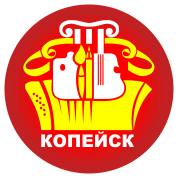 ОТЧЕТО РАБОТЕ УПРАВЛЕНИЯ КУЛЬТУРЫ КОПЕЙСКОГО ГОРОДСКОГО ОКРУГАЧелябинской областиза 2019 год                                             СодержаниеСеть учреждений культуры. Копейского городского округа…………………………… …………..……..…...……………………….3 -5Система управления и методического обеспечения деятельности учреждений культуры территории…………………………..………………..5- 11Вопросы культуры, рассмотренные в органах власти Копейского городского округа…………………………………………..…………………11-164. Перечень муниципальных программ по культуре……………..……….16-22Имиджевые мероприятия года, их оценка. Мероприятия в рамках года Театра….………………………………………….…………………………….22-29Мероприятия в рамках реализации программы «Доступная среда»…29-32Мероприятия в рамках реализации программы «Старшее поколение»……………………….…………………………………32-36     8. Кадровая политика…………………………………………………….…37-729. Анализ финансово-хозяйственной деятельности……………………....72-83Материально –технической база учреждений культуры и дополнительного образования……………….………………………..………84-87Работа по приоритетным направлениям в сфере культурной деятельности11.1. Развитие культурно –досуговой деятельности………………....87-10111.2. Развитие киносети  …………………………………………….…….10111.3. Развитие библиотечного дела………………………...………...101-10711.4. Развитие музейного дела……………………………………......107-10811.5. Развитие системы дополнительного образования детей…..….108-11211.6. Мероприятия, направленные на развитие и поддержку национальных культур Южного Урала………………………………….... 112-11811.7. Развитие культурно –познавательного туризма…………........118-11912.  Проведение независимой оценки качества……….………..…..………..11913. Проблемные вопросы в сфере культуры Копейского городского округа…………………………………………………………………….…...119-121 СЕТЬ УЧРЕЖДЕНИЙ КУЛЬТУРЫ КОПЕЙСКОГО ГОРОДСКОГО ОКРУГА.Согласно утвержденной «Стратегии Государственной культурной политики на период до 2030 года» (Распоряжение Правительства Российской Федерации от 29.февраля 2016 г. № 326-р) культура возведена в ранг национальных приоритетов и признана важнейшим фактором роста качества жизни и гармонизации общественных отношений, гарантом сохранения единого культурного пространства и территориальной целостности Российской Федерации.	В соответствии с этим управление культуры администрации городского округа в 2019 году поставило следующие цели и задачи:ЦЕЛИФормирование гармонично развитой личности.Сохранение исторического и культурного наследия и его использование для развития интереса к культурам народов России.Передача от поколения к поколению традиционных для общества ценностей, норм, традиций и обычаев.Создание условий для реализации каждым человеком его творческого потенциала и организация необходимого пространства для развития межличностного неформального общения.Обеспечение гражданам доступа к знаниям, информации и культурным ценностям.Развитие и поддержка института семейных ценностей.Создание комфортной, безопасной и развивающей инклюзивной среды для всех социальных категорий населения городского округа.ЗАДАЧИ1. Сохранение нематериального культурного наследия, национальных культур.2. Совершенствование библиотечного обслуживания населения округа, обеспечения равного доступа населения к  информационным ресурсам.3. Проведение мероприятий, направленных на организацию досуга населения. 4. Развитие творческих коллективов художественной самодеятельности.5  Обеспечение безопасности и сохранности музейных фондов.6. Обеспечение музейного обслуживания населения.7. Обеспечение развития дополнительного образования детей.8. Поддержка одаренных детей.Основные темы года:2018- 2027 – Десятилетие детства в России2019 год – Год тетра2019 год – 85 лет Челябинской области2019 год – 112 лет  городу  Копейску 	Культура Копейского городского округа представлена сегодня 11 муниципальными бюджетными учреждениями:	Клубного типа – 6 юридических лиц (12 Домов культуры)	- «Дом культуры им. С.М. Кирова» - обособленное  подразделение «Дом культуры Угольщиков» (директор Саблина Татьяна Евгеньевна);	- «Дом культуры им. Маяковского» - обособленные  подразделения: «Дом культуры им. Лермонтова»,  «Дом культуры с. Калачева», «Клуб пос. Заозерный» (директор Руднева Оксана Юрьевна);	- «Дом культуры им. Бажова» (директор Жуков Дмитрий Юрьевич);	- «Дом культуры им. 30 лет ВЛКСМ» - обособленное  подразделение «Дом культуры им. Вахрушева» (директор Бернс Елена Ивановна);	- «Дом культуры им. Ильича» - обособленное  подразделение «Дом культуры пос. РМЗ» (директор Поблагуева Анна Александровна);	- «Дом культуры им. Петрякова» (директор Черныш Ирина Валерьевна)	Школы дополнительного образования:	- Детская музыкальная школа № 1 (директор Смольянова Ирина Викторовна)	- Детская школа искусств № 1 – дополнительные учебные места в «ДК Лермонтова» (директор, кандидат педагогических наук Маргарян Лариса Ивановна)	- Детская  школа искусств № 2 (директор Фастовская Наталья Николаевна)	Библиотеки:	«Централизованная библиотечная система»- 12 библиотек (директор Кучина Елена Леонидовна): Библиотека для взрослых – 1, Детская библиотека -2, Детско – юношеская библиотека – 1, Библиотеки семейного чтения – 7.	 Краеведческий музей (директор Коростелкина Марина Александровна)	Последние структурные изменения проведены в период 2012 - 2014 годы и были направлены на уменьшение юридических лиц с целью эффективного использования имеющихся ресурсов: финансовых, материальных и трудовых. 	Уровень обеспеченности учреждениями культуры от нормативной потребности на 01.01.2020  года составил:- клубами и учреждениями клубного типа - 400 %- библиотеками – 108 % - парками культуры и отдыха – 0 % (муниципальными)- музеями – 100 %- школами искусств – 60 %Решением Собрания депутатов Копейского городского округа от 29.11.2017 № 449-МО утверждено «Положение по развитию сети организаций культуры и дополнительного образования Копейского городского округа Челябинской области и обеспеченности населения услугами организаций культуры и дополнительного образования Копейского городского округа Челябинской области».Кроме муниципальных учреждений культуры, подведомственных управлению культуры, на территории городского округа услуги  в сфере культуры  оказывают учреждения других форм:- частный кинотеатр «Американ –Синема», расположенный в торговом комплексе «Слава» в центре города. Кинотеатр имеет 3 кинозала, оснащенных современным оборудованием для просмотра фильмов.- ООО  «Парк культуры и отдыха».Музейные формы работы осуществляют 23 учреждения и организации, где существуют музеи, из них: 1 частный музей - «Музей наперстков», 5 ведомственных музеев, 5 музеев образовательных учреждений, 12 школьных музеев.СИСТЕМА УПРАВЛЕНИЯ И МЕТОДИЧЕСКОГО ОБЕСПЕЧЕНИЯ ДЕЯТЕЛЬНОСТИ УЧРЕЖДЕНИЙ КУЛЬТУРЫ ГОРОДСКОГО ОКРУГАВажнейшими документами для планирования и повышения эффективности управления в сфере культуры  стали Указы Президента Российской Федерации  от 7 мая 2012 года № 597 «О мероприятиях по реализации государственной социальной политики», № 599 «О мерах по реализации государственной политики в области образования и науки», от 24 декабря 2014 года № 808 «Об утверждении основ государственной культурной политики», «Стратегия государственной культурной политики на период до 2030 года» (Распоряжение Правительства Российской Федерации от 29.02. 2016  № 326-р), Указ Президента Российской Федерации «О национальных целях и стратегических задачах развития Российской Федерации на период до 2024 года» от 07.05.2018 г. № 204, национальный проект «Культура». Учитывая возрастающее требования к эффективности деятельности учреждений, управление культуры придает особое значение методическому сопровождению деятельности учреждений культуры и дополнительного образования. Информационное обеспечение специалистов, внедрение передовых методик в деятельность учреждений культуры и дополнительного образования – основная задача организационно - методической службы при управлении культуры администрации.Кроме того, методическая служба осуществляет: координацию деятельности методических служб  учреждений культуры и дополнительного образования: методическое объединение преподавателей школ дополнительного образования (руководитель Смольянова И.В.), методический отдел МУ «ЦБС» (руководитель Аксенова Оксана Юрьевна), научно – просветительский отдел Краеведческого музея (методист Карачевцева Т.Е.);координацию деятельности общественных формирований: Краеведческий совет, Совет директоров, Совет по культуре.Одно из направлений работы методической службы - формирование позитивного имиджа  культуры городского округа. Для достижения этой цели ведется работа в следующих направлениях:курирование издательской деятельности учреждений;размещение на сайте управления культуры информации об учреждениях культуры и дополнительного образования, о  проводимых мероприятиях;контроль за размещением информации на сайтах учреждений культуры и школ дополнительного образования;методическая помощь в организации работы по оказанию услуг населению городского округа;сотрудничество со СМИ; сотрудничество с методической службой управления образования городского округа.Важным направлением методической работы управление культуры администрации считает создание в городском округе единой культурной среды, объединяющей муниципальные учреждения культуры и учреждения культуры  различных форм собственности:  ООО, ОАО, ИП, общественные организации и др.   	 Отношения между муниципальными учреждениями культуры учреждениями культуры других форм строятся в двух направлениях:* партнерских:- проведение совместных мероприятий,-реализация совместных проектов и программ;* спонсорских:- участие в мероприятиях проводимых муниципальными учреждениями культуры,- участие коллективов муниципальных учреждений культуры в мероприятиях, проводимых учреждениями культуры других форм собственности,-совместное использование имеющихся ресурсов: материальных, трудовых, финансовых и др.Эти направления реализуются через: * привлечение к решению вопросов культуры общественности и специалистов учреждений и предприятий города, а именно, через работу Совета по культуре, Издательского Совета при управлении культуры;* работу общественных организаций культуры на базе муниципальных учреждений культуры: клуб художников «Феникс», литературное объединение «Уголек» на базе МУ «ЦБС», творческое объединение молодых художников «Нюансы» на базе МУ «Краеведческий музей» и др.Своеобразным итогом методической работы служит организация проведения на территории округа областных конференций и семинаров,  городских семинаров  и конференций для работников учреждений культуры и дополнительного образования, а также издание различных методических материалов и сборников. В  2019 году  на базе МУ «Краеведческий музей» прошла XVII областная научно – практическая конференция «Музеи в прошлом, настоящем и будущем». В рамках конференции проводился конкурс методических работ и издание сборника докладов. Областной семинар директоров и художественных руководителей учреждений клубного типа прошел в МУ «ДК Бажова». В апреле 2019 г. ГБУ ДПО «Учебно – методический центр по образованию и повышению квалификации работников культуры и искусства Челябинской области» провел областные курсы повышения квалификации для руководителей организаций культурно – досугового типа по программе «Менеджмент социокультурной деятельности». На курсах присутствовали 28 человек из городских округов и муниципальных районов Челябинской области: Миасс, Верхний Уфалей, Кыштым, Усть –Катав, Озерск, Трехгорный, Магнитогорск, Локомотивный, Катав- Ивановский, Тройцкий, Коркинский, Кусинский, Кунашакский, Октябрьский, Сосновский, Пластовский, Красноармейский, Еткульский, Нязепетровский, Увельский, Уйский. Одним из учебных блоков было знакомство с работой МУ «Дом культуры им. П.П. Бажова». Слушатели курсов высоко оценили теоретическую и практическую ценность предложенного материала.Методическая работа управления культуры – это система взаимосвязанных мер, действий, мероприятий, направленных на всестороннее повышение квалификации и профессионального мастерства работников учреждений культуры, на развитие и повышение творческого потенциала руководителей коллективов самодеятельного народного творчества Домов культуры и педагогов школ дополнительного образования. В течение 2019 года - проведены:- Городская краеведческая конференция «Семеновские чтения», посвященная 100-летию со дня рождения архитектора, краеведа, писателя Михаила Григорьевича Семенова (МУ «Краеведческий музей»).- Третьи городские Косолаповские чтения  (МУ «ЦБС»).- Шестые городские Корчаковские чтения (МУ «ЦБС»).- Семинар «Передовые практики библиотек Челябинской области» (МУ «ЦБС»).- Семинар для руководителей коллективов художественной самодеятельности  «Социально – культурная работа с детьми и подростками» (МУ «ДК Кирова»).- Методический семинар для руководителей клубных формирований «Самодеятельное художественное творчество, как метод воспитания молодого поколения» (МУ «ДК Кирова»).- Методический семинар для руководителей клубных формирований «Социальные сети в помощь руководителю» (МУ «ДК Кирова»).Ежеквартально управление культуры проводит проверку учреждений культуры и дополнительного образования по выполнению муниципального задания.В августе  была проведена приемка школ дополнительного образования  к новому учебному году.Методическую работу среди преподавателей школ дополнительного образования осуществляет городское методическое объединение преподавателей ДМШ и ДШИ. В 2019 году городское методическое объединение преподавателей работало по теме «Пути достижения эффективности образования и воспитания через современные образовательные технологии, совершенствование форм и методов учебно – воспитательного процесса». Данная тема реализовывалась в следующих направлениях работы школ ДО: одаренные дети; сохранение традиционной национальной культуры «Мы люди разных культур»;проектно-исследовательская  деятельность;раннее эстетическое образование;воспитательная деятельность;учебно-методическое обеспечение. Методическая работа проводилась в целях: повышения эффективности образовательного процесса; формирования и развития музыкальных и художественных способностей; воспитания творческого самопроявления, интереса к искусству  мировому и национальному, а также на совершенствование профессионального уровня и педагогического мастерства каждого преподавателя, на развитие творческого потенциала педагогических коллективов, и, в конечном итоге - на достижение оптимальных результатов образования, воспитания и развития каждого учащегося.Для  повышения профессионального мастерства преподавателей были организованы: мастер-классы, кураторская помощь ведущих преподавателей ЮУрГИИ им П.И. Чайковского, ЧГАКИ:Мастер-классы Рудаковой Л.Б., доцента кафедры сольного пения Москосвкой консерватории, Ирины Черновой, директора фонда Елены Образцовой г. Москва.Консультации профессора ЧГИК Боровика Л.Г. г. Челябинск.Консультативные уроки профессора ЮУрГИИ Яновского О.П. Мастер – класс члена жюри проекта «Волшебство звука» Ивана Иванова. Мастер – класс члена жюри проекта «Волшебство звука» Иосифа Пурица (баян). Мастер – классы преподавателей Новосибирской консерватории Наталии Кравец, Яны Повольской (гитара, мандолина).Консультативные уроки профессора ЮУрГИИ  Зайцевой Т.С. (духовые).Мастер – класс солиста оркестра Михаила Плетнева Вадима Тафикова (скрипка).Ежегодная конференция преподавателей школ дополнительного образования в 2019 году «Современная школа искусств: проблемы и перспективы» прошла на базе МУ ДО ДШИ №2 КГО. В течение отчетного периода  в МУ «Централизованная библиотечная система» КГО в организации и проведении методической деятельности применялись  такие формы: совещания, консультационные дни, творческие лаборатории, площадки обмена опытом, круглые столы, семинары-практикумы, мастер-классы.В декабре 2019 года в Библиотеке семейного чтения № 9  прошла презентация проекта Челябинской областной универсальной научной библиотеки «Встречное движение», реализуемого при поддержке регионального Министерства культуры. Главная цель проекта – создание единого информационного пространства на базе библиотек Челябинской области. В рамках презентации состоялось торжественное открытие удаленного читального зала Президентской библиотеки. В городском округе – это вторая площадка.Библиотекари ЦБС принимали  активное участие в областных обучающих мероприятиях не только в качестве слушателей, но и с выступлениями по различным направлениям библиотечной работы:- «Роль библиотек в сохранении исторического и культурного наследия и в брендировании места» Королева Т.В. – X региональная научно – практическая конференция «Природное и культурное наследие Урала»;- «История города газетной строкой» Черкасова О.Н. – Всероссийская научно – практическая конференция «Библиотечные фонды: проблемы и решения»;- «Добродея» как возможность популяризации национальных традиций и праздников» Габдракитова Ю.Г. – XI  Школа инноватики «Клуб в библиотеке: нетрадиционные подходы современной работы».Для библиотекарей города проведены 2 семинара, часы профессионального общения и консультации. Копейские библиотекари используют и форму заочного участия в проведении международных мероприятий. В сентябре 2019 года прошла онлайн встреча в Центральной городской библиотеке и Библиотеке № 2 Костаная (Казахстан) – литературно – музыкальный вечер «Абай и Пушкин: поэтические параллели». Вечер велся на двух языках. Оригинальная встреча стала мостом дружбы, общения и познания.Все запланированные методические мероприятия состоялись и были направлены на выявление, изучение и распространение наиболее ценного опыта работников культуры и дополнительного образования городского  округа.ВОПРОСЫ КУЛЬТУРЫ, РАСМОТРЕННЫЕ В ОРГАНАХ ВЛАСТИ КОПЕЙСКОГО ГОРОДСКОГО ОКРУГАОсновным направлением своей работы управление культуры считает  работу по созданию нормативно–правовой базы соответствующей действующему законодательству, способствующей эффективной работе муниципальных учреждений культуры и дополнительного образования, в связи с этим  лоббирование вопросов культуры на всех уровнях власти. В 2019 году работа по созданию нормативно – правовой базы работы учреждений культуры и дополнительного образования велась по следующим направлениям:1. Нормативно – правовые акты, принятые Собранием депутатов Копейского городского округа Челябинской области.2. Нормативно – правовые акты, принятые администрацией Копейского городского округа Челябинской области.3.Нормативно – правовые акты, принятые управлением культуры администрации Копейского городского округа. 1. Нормативно – правовые акты, принятые Собранием депутатов Копейского городского округа Челябинской области:* Решение Собрания депутатов Копейского городского округа от 27.02.2019 № 669-МО «Об утверждении перечня движимого имущества, находящегося в государственной собственности Челябинской области, безвозмездно передаваемого в муниципальною собственность Копейского городского округа».* Решение Собрания депутатов Копейского городского округа Челябинской области от 27.02.2019 № 674-МО «О присуждении премии Собрания депутатов Копейского городского округа работникам учреждений культуры».* Решение Собрания депутатов Копейского городского округа Челябинской области от 27.03.2019 № 688-МО «О ходе выполнения муниципальной программы «Развитие культуры Копейского городского округа» в 2018 году».* Решение Собрания депутатов Копейского городского округа Челябинской области от 26.06.2019 № 726-МО «О ходе выполнения муниципальной программы «Сохранение, использование и популяризация объектов  культурного наследия, находящихся на территории Копейского городского округа в 2018 году».* Решение Собрания депутатов Копейского городского округа Челябинской области от 21.08.2019 № 748-МО «Об установке мемориальной доски А.Б. Булатову». * Решение Собрания депутатов Копейского городского округа от 30.10.2019 № 788-МО «Об утверждении программы реализации наказов избирателей депутатам Собрания депутатов Копейскго городского округа на 2020 год».2. Нормативно – правовые акты, принятые администрацией Копейского городского округа Челябинской области:*Постановление администрации Копейского городского округа Челябинской области от 05.02.2019  № 233-П «О проведении в Копейском городском округе Челябинской области межведомственной профилактической операции «Дети улиц»».* Постановление администрации Копейского городского округа Челябинской области от 11.02.2019  № 317-П «Об утверждении муниципальной программы «Развитие культуры Копейского городского округа».* Постановление администрации Копейского городского округа Челябинской области от 21.03.2019  № 741-П «О проведении межведомственной профилактической акции «За здоровый образ жизни» на территории Копейского городского округа».* Постановление администрации Копейского городского округа Челябинской области от 18.04.2019  № 1005-П «Об организации отдыха, оздоровления и занятости детей и подростков Копейского городского округа в 2019 году».* Постановление администрации Копейского городского округа Челябинской области от 23.04.2019  № 1025-П «Об участии в подготовке и проведении Всероссийской переписи населения 2020 года на территории Копейского городского округа Челябинской области».* Постановление администрации Копейского городского округа Челябинской области от 26.04.2019  № 1080-П «О подготовке и проведении 74-ой годовщины Победы в Великой Отечественной войне в Копейском городском округе».* Постановление администрации Копейского городского округа Челябинской области от 26.04.2019  № 1081-П «Об организации движения транспортных средств в период проведения массовых мероприятий».* Постановление администрации Копейского городского округа Челябинской области от 08.05.2019  № 1144-П «О подготовке объектов жилищно – коммунального хозяйства, энергетики и социальной сферы Копейского городского округа Челябинской области к работе в отопительный период 2019-2020 годов». * Постановление администрации Копейского городского округа Челябинской области от 14.05.2019  № 1168-П «О проведении в Копейском городском округе Челябинской области межведомственной профилактической операции «Подросток»». * Постановление администрации Копейского городского округа Челябинской области от 21.05.2019  № 1210-П «О спасательной службе гражданской обороны Копейского городского округа Челябинской области по обеспечению защиты культурных ценностей».* Постановление администрации Копейского городского округа Челябинской области от 04.07.2019  № 1594-П «Об организации работы по содействию избирательным комиссиям в подготовке и проведении выборов Губернатора Челябинской области».* Постановление администрации Копейского городского округа Челябинской области от 15.08.2019  № 1975-П «О проведении межведомственной профилактической акции «Образование всем детям» в Копейском городском округе».* Постановление администрации Копейского городского округа Челябинской области от 22.10.2019  № 2558-П «Об утверждении муниципальной программы «Сохранение, использование и популяризация памятников монументальной скульптуры и объектов культурного наследия (памятников истории и культуры) народов РФ, находящихся на территории Копейского городского округа».* Постановление администрации Копейского городского округа Челябинской области от 21.10.2019  № 2549-П «Обеспечения общественного порядка и противодействия преступности в Копейском городском округе».* Постановление администрации Копейского городского округа Челябинской области от 28.10.2019  № 2588-П «О порядке взаимодействия органов и учреждений системы профилактики безнадзорности и правонарушений несовершеннолетних и семей, находящихся в социально опасном положении, организации индивидуальной профилактической работы с семьями, находящимися в социально опасном положении».* Постановление администрации Копейского городского округа Челябинской области от 29.10.2019  № 2606-П «О проведении межведомственной профилактической акции «Защита» на территории Копейского городского округа».* Постановление администрации Копейского городского округа Челябинской области от 11.11.2019  № 2760-П «Об утверждении муниципальной программы «Обеспечение беспрепятственного доступа инвалидов и других маломобильных групп населения к жилым и общественным зданиям, объектам социальной и транспортной инфраструктуры на территории Копейского городского округа».* Постановление администрации Копейского городского округа Челябинской области от 05.12.2019  № 2936-П «Об утверждении Правил предоставления лицом, поступающим на работу на должность руководителя муниципального учреждения Копейского городского округа, а также руководителем муниципального учреждения Копейского городского округа сведений о своих доходах, об имуществе и обязательствах имущественного характера и о доходах, об имуществе и обязательствах имущественного характера своих супруга (супруги) и несовершеннолетних детей» *Распоряжение администрации Копейского городского округа Челябинской области от 14.02.2019 № 87-р «Об утверждении плана реализации муниципальной программы «Развитие культуры Копейского городского округа» на период 2019-2021 годы» *Распоряжение администрации Копейского городского округа Челябинской области от 14.05.2018 № 245-р «О плане мероприятий по росту доходного потенциала и оптимизации расходов бюджета Копейского городского округа, и по реализации мер по социально – экономическому  Копейского городского округа».*Распоряжение администрации Копейского городского округа Челябинской области от 24.07.2019 № 392-р «Об утверждении перечня муниципальных программ Копейского городского округа».Всего за отчетный период на контроль управления культуры были поставлены 117 нормативно – распорядительных документов администрации городского округа и Собрания депутатов Копейского городского округа.3.Нормативно – правовые акты, принятые управлением культуры администрации Копейского городского округа:* Приказ управления культуры администрации от 28.02.2019 № 24 «О предоставлении документации по проводимым мероприятиям учреждениями культуры Копейскго городского округа».* Приказ управления культуры администрации от 02.04.2019 № 60 «О подготовке учреждений культуры к работе в осеннее – зимний период 2019-2020 г.г.».* Приказ управления культуры администрации от 15.04.2019 № 71 «Об утверждении нормативных затрат на обеспечение функций управления культуры администрации Копейского городского округа Челябинской области и подведомственного МУ «централизованная бухгалтерия по обслуживанию учреждений культуры и дополнительного образования» Копейского городского округа в новой редакции».Приказ управления культуры администрации от 15.04.2019 № 72 «Об утверждении формы штатного расписания».* Приказ управления культуры администрации от 23.04.2019   № 76 «Об аттестации».* Приказ управления культуры администрации от 21.05.2019   № 92 «О плане оптимизации на 2019-2020 годы».* Приказ управления культуры администрации от 22.05.2019   № 95 «Об утверждении Положения о критериях оценки и показателях эффективности деятельности работников муниципальных учреждений культуры и дополнительного образования, подведомственных управлению культуры администрации Копейского городского округа».* Приказ управления культуры администрации от 30.05.2019   № 102 «О требованиях к плану финансово – хозяйственной деятельности муниципального учреждения»* Приказ управления культуры администрации от 10.06.2019 № 115 «О графике  проверки готовности школ дополнительного образования к новому учебному году».* Приказ управления культуры администрации от 10.06.2019 № 117 «О проверке готовности муниципальных домов культуры к работе в период 2019-2020 г.г.».* Приказ управления культуры администрации от 10.06.2019 № 116 «О проверке готовности библиотек муниципального учреждения «Централизованная библиотечная система» к новому учебному году».* Приказ управления культуры администрации от 26.06.2019 № 134 «О подготовке к изданию энциклопедии «Культура и искусство Копейского городского округа»».* Приказ управления культуры администрации от 10.12.2019  № 286 «Об утверждении плана по приносящей доход деятельности на 2020 год ».* Приказ управления культуры администрации от 10.12.2019  № 287 «Об утверждении ФОТ по приносящей доход деятельности на 2020 год».* Приказ управления культуры администрации от 11.12.2019  № 291 «О проекте лимитов потребления топливно – энергетических ресурсов, водоснабжения и водоотведения на 2020 год».В отчетном году вопросы культуры рассматривались: На сессиях и заседаниях постоянных комиссий Собрания депутатов Копейского городского округа Челябинской области:- О выполнении решения собрания депутатов Копейского городского округа Челябинской области от 27.06.2018 № 542-МО «О библиотечном деле на территории Копейского городского округа Челябинской области» в 2018 году.- О ходе выполнения муниципальной программы «Сохранение, использование и популяризация объектов культурного наследия, находящихся на территории Копейского городского округа» в 2018 году.- О внесении изменений в решение Собрания депутатов Копейского городского округа  от 31.10.2018 № 593-МО (Положение об оплате труда работников МУ «Централизованная бухгалтерия по обслуживанию учреждений культуры и дополнительного образования).- О внесении изменений в решение Собрания депутатов Копейского городского округа от 26.11.2014 № 998-МО (Положение об оплате труда работников учреждений культуры и дополнительного образования).На межведомственных комиссиях по противодействию проявлениям экстремизма и терроризма:- О принимаемых мерах в Копейском городском округе по укреплению взаимодействия с представителями религиозных конфессий.- Проведение комплексных мероприятий по формированию правовой культуры в подростковой и молодежной среде, как одно из направлений по профилактике экстремизма.- Профилактика экстремизма путем использования возможностей учреждений культуры.На комиссии по ЧС:- Работа по созданию комплексной системы безопасности муниципальных учреждений культуры и дополнительного образования  администрации Копейского городского округа.На межведомственной комиссии по противодействию коррупции:- О результатах проверки сведений о расходах, доходах, имуществе и обязательствах имущественного характера, предоставляемых муниципальными служащими органов местного  самоуправления Копейского городского округа.На межведомственной комиссии по профилактике преступлений и правонарушений в Копейском городском округе:- Организация занятости молодежи и несовершеннолетних, в том числе состоящих на учете в Отделе МВД России по городу Копейску Челябинской области, в системе дополнительного образования, внеурочной деятельности и общественных организациях как фактора профилактической работыНа межведомственной антинаркотической комиссии:- О работе с молодежью и подростками по профилактике наркомании в учреждениях культуры.	Вопросы ремонтов и внесение изменений в законодательные акты РФ, касающиеся работы учреждений культуры и дополнительного образования, были рассмотрены на встречах с депутатами Государственной думы Ямпольской Е.А.  и Литовченко А.Г.ПЕРЕЧЕНЬ МУНИЦИПАЛЬНЫХ  ПРОГРАММ ПО КУЛЬТУРЕНа территории  городского округа в 2019 году  действовали несколько муниципальных программ, в которых управление  культуры  являлось либо основными исполнителем, либо соисполнителем. Все муниципальные программы утверждаются Постановлением администрации Копейского городского округа.(тыс. руб.)Муниципальная программа: «Развитие культуры Копейского городского округа», является основной программой и охватывает все направления развития культуры на территории городского  округа. 	  Программа состоит из следующих подпрограмм:	-«Библиотечное обслуживание. Создание единого информационного пространства»	- «Развитие народного художественного творчества»	- «Музейное обслуживание населения»	- «Дополнительное образование. Поддержка одаренных учащихся»В целом финансовые средства распределены  по подпрограммам следующим образом:* «Библиотечное обслуживание. Создание единого информационного пространства» – 1313,300  тыс. руб.* «Развитие народного художественного творчества» – 16110,0 тыс.  руб.;* «Музейное обслуживание населения» - 390,0 тыс.  руб.;* «Дополнительное образование. Поддержка одаренных учащихся» – 12700,0 тыс. руб.Приоритетными направлениями были  выбраны:- приобретение музыкальных инструментов, оборудования и литературы (Национальный проект «Культура»);- проведение городских массовых мероприятий;- проведение противопожарных мероприятий;-проведение ремонтов;- проведение профессиональных праздников.Выделенные средства израсходованы: 	Средства муниципальной  программы «Реализация наказов, обращений и предложений  избирателей к депутатам Собрания депутатов Копейского городского округа Челябинской области на 2019 год» израсходованы на улучшение материальной базы учреждений: - МУ «ЦБС»: приобретение металлической двери; принтера (ЦГБ); литературы; МФУ (Детско – юношеская библиотека №7); стулья, стеллажи и диван (Библиотека семейного чтения  № 12).  Установлены окна ПВХ в Библиотеке для взрослых № 2 и Библиотеке семейного чтения № 4.- МУ «Краеведческий музей»: проведение мероприятии «Ночь в музее», издан ежегодный краеведческий «Музейный вестник».- МУ «ДК Маяковского»: приобретен светодиодный прожектор, микшерский пульт, баннер.-  МУ ДК 30 лет ВЛКСМ»: приобретен светодиодный прожектор, микрофонный кабель, проектор.- МУ «ДК Бажова»: организация проведения юбилейного мероприятии, посвященного 65-летию Дома культуры.- МУ «ДК Кирова»: приобретен ноутбук.-МУ «ДК Ильича»: приобретение микрофонной 100- канальной радиосистемы.- МУ ДО ДШИ №2 КГО: приобретена входная дверьМуниципальная программа «Социальная поддержка населения Копейского городского округа» в части проведения мероприятий, посвященных Дню пожилого человека и Международному дню инвалидов. На эти мероприятия выделено 19,0 тыс. рублей.Муниципальная программа «Обеспечение общественного порядка и противодействие преступности в  Копейском городском округе». Выделенные средства в сумме 7 тыс. руб. направлены на оплату курсов повышения квалификации – обучение 2 специалистов МУ «ЦБС» и приобретение печатной продукции для МУ «ЦБС».Муниципальная программа «Развитие муниципальной службы Копейского городского округа Челябинской области». Благодаря этой программе муниципальные служащие управления культуры (три человека) прошли диспансеризацию, оформлены страховки.Муниципальная программа  «Обеспечение беспрепятственного доступа инвалидов и других маломобильных групп населения к жилым и общественным зданиям, объектам социальной и транспортной инфраструктуры на территории Копейского городского округа»:- МУ «ДК Кирова»: произведен монтаж пандуса, произведена реконструкция туалетной комнаты для доступа инвалидов.- МУ «ЦБС»: произведено устройство входной группы Центральной городской библиотеки.- МУ «Краеведческий музей»: установлен пандус телескопический и система вызова помощи.ИМИДЖЕВЫЕ МЕРОПРИЯТИЯ, ИХ ОЦЕНКА. МЕРОПРИЯТИЯ В РАМКАХ ГОДА ТЕАТРА	Развитие культуры на местах становиться в ряду основных задач государственной культурной политики. Это определяет актуальность поиска путей привлечения населения к участию в культурной жизни. Одной из ключевых задач является формирование положительного имиджа территории, учреждения путем проведения мероприятий с использованием технологий маркетинга, рекламы, связей с общественностью, т.е. так называемое специальное событие. А именно специальное событие как  явление  общественной жизни, организуемое с целью привлечь широкое внимание конкретной аудитории и широкой публики к организации и ее деятельности, продвижение привлекательного имиджа, известности и узнаваемости участников, способствующее продвижению услуг учреждения.Имиджевые мероприятия на территории городского округа текущего года:Самым масштабным и значимым мероприятием в жизни Копейска традиционно является День города. В 2019 году  программа , посвященная Дню города и Дню шахтера получила название «Выставка достижений народного творчества» и состояла из программ представленных всеми Домами культуры городского округа. Выступления ДК, состоящие из самых лучших номеров, были объединены одной идеей и представляли собой законченные мини концертные программы. По традиции горожан со сцены поздравили глава городского округа Андрей Фалейчик, Председатель Собрания депутатов КГО Владимир Емельянов и другие официальные лица. Во время чествования Почетных граждан копейчанам был представлен Мешков Виктор Вениаминович  – именно он стал обладателями звания «Почетный гражданин города Копейска» в 2019 году. Во время официальной части праздника по традиции состоялось награждение Почётным знаком «За заслуги перед Копейском». Одной из награжденных стала работник МУ «ЦБС» Новикова Елена Николаевна. После официальной части вечера началась эстрадная программа. Гостем города в этом году стал звезда российской эстрады Никита Малинин. Народные гулянья завершились продолжительным и зрелищным салютом. Те копейчане, кто по каким-либо причинам не смогли посетить центр города, могли смотреть празднование, концерт и салют прямо у себя дома. Трансляция с главной сцены велась в прямом эфире по телеканалу «ИНСИТ-ТВ».В феврале успешно прошел городской проект «Песенная МУЛЬТ революция -2019» приуроченный к празднованию Дня работника культуры. Задача проекта – создание музыкального клипа на песни советских мультфильмов. Все клипы были оценены компетентным жюри и получили заслуженные награды. Гран - При получил клип, созданный творческим коллективам МУ «ДК Бажова».Отчетные концерты учреждений, юбилейные концерты коллективов и отдельных исполнителей, которые превращаются в увлекательные представления. Среди них в отчетном году следует отметить:- Юбилейный концерт, посвященный 65- летию МУ «ДК Бажова».- Юбилейный концерт 25-лет Театру песни «Летний вечер» МУ «ДК Бажова»- Юбилейный концерт «80 лет творчеству и таланту», посвященный 80-летию Заслуженному артисту РФ Суховерхому Виталию Дмитриевичу, руководителю любительского объединения «Родимая сторонка»  МУ «ДК Кирова». Участниками концерта стал Государственный русский народный оркестр «Малахит» под управлением главного дирижера Народного артиста РФ Виктора Лебедева.- Мюзикл «Русалочка», поставленный народным коллективом театральной студией «D-show» под руководством Владимира Сергеевича Дубровского МУ «ДК Маяковского» произвела настоящий фурор у зрителей. Этот спектакль завоевал Гран при городского фестиваля –конкурса театрального искусства «Серебряный софит» и стал лауреатом 1 степени Международного творческого фестиваля- конкурса «Москва верит талантам» г. Москва.- отчетный концерт МУ «ДК Маяковского» «Большое цирковое представление», получивший малый Гран –при городского смотра конкурса художественной самодеятельности «Грани творчества»- «Один день из жизни театра» -  отчетный концерт коллективов МУ «ДК Кирова» который позволил зрителям окунуться в атмосферу театральных гримерок и кулис, познакомится с разными направлениями сценического искусства.  - В честь 40-летия со дня образования Централизованной библиотечной системы гостям и зрителям была представлена пьеса в 12 действиях, представленных библиотеками города.Кроме того, в 2019 году учреждения культуры Копейска стали площадкой для  9  мероприятий областного уровня:	Новый проект был запущен в ЦГБ МУ «ЦБС» в октябре 2019 год – «Семейные песни о главном», направленный на популяризацию семей копейчан, хранящих и предающих из поколения в поколение истории родословной, песенные традиции. И первыми героями проекта стала семья Ольги Александровны Егоровой, бывшего начальника управления культуры.	Изменения облика учреждений культуры и дополнительного образования можно тоже с уверенностью отнести к разряду имиджевых мероприятий. Ведь именно это можно отнести к решению вопроса привлекательности учреждений для населения. В 2019 году отремонтирован фасад МУ «ДК Маяковского».  Победы учащихся школ дополнительного образования способствуют формированию имиджа не только культуры, но и в целом городского округа, способствуют  формированию узнаваемости нашей территории. В 2018-2019 учебном году учащиеся  и преподаватели школ дополнительного образования Копейского городского округа принимали участие в конкурсах и фестивалях областного, российского, международного уровня, где в очередной раз подтвердили высокое профессиональное мастерство. Приняли участие в 134 конкурсах 675 детей (655 солистов, 37 коллективов) и 56 преподавателей. Из них лауреатами и дипломантами конкурсов (от городских до международных) стали  560 солистов и 37 коллектива (в них  170 учащихся) и 56 преподавателей, которые были награждены грамотами и подарками на городском фестивале «Парад талантов». Это составило 73 % от общего количества обучающихся (1005 человека основной контингент).Для культуры городского округа значимым событием стало участие директора Муниципального учреждения «Дом культуры им. П.П. Бажова» Копейского городского округа  Жукова Дмитрия Юрьевича среди четырех делегатов от Челябинской области на II Всероссийском съезде директоров клубных учреждений, который проходил 27-29 сентября в городе Уфе, столице республике Башкортостан.Всего 5 докладчикам представилась возможность выступить на пленарном заседании: из Томска, Новосибирска, Кемерово, республики Мордовия и в том числе Д.Ю. Жукову. Тема доклада о реализации Партийного проекта ВПП «Единая Россия» «Культура малой родины в Челябинской области», т.к. «ДК Бажова» одним из первых попал в эту программу. В работе форума приняли участие: - первый заместитель Министра культуры Российской Федерации О.С.Ярилова;
- первый заместитель председателя Комитета Государственной Думы по культуре О.М.Казакова;- председатель Комитета Совета Федерации по науке, образованию и культуре, директор Российского государственного Дома народного творчества имени М.Поленова Т.В.Пуртова;- региональные министры, директора региональных Дворцов и Домов народного творчества из 30 территорий России, директора КДУ из 62 регионов России.Программа Съезда предложила собравшимся для обсуждения вопросы деятельности культурно - досуговых и клубных учреждений в рамках национального проекта «Культура», новые форматы деятельности учреждений культуры, задачи и стратегии развития учреждений, проблемы финансирования, работы с НКО и грантами. На пленарном заседании О.С.Ярилова прокомментировала ход реализации нацпроекта «Культура», представила проект деятельности КДУ нового формата и дала поручение участникам съезда выдвинуть предложения. Т.В.Пуртова подвела итоги Всероссийского фестиваля народного творчества, разъяснила и прокомментировала формы взаимодействия с НКО, государственным и частными фондами. Отдельное обсуждение было посвящено плану финансирования Всероссийских проектов на 2020 год и предстоящей в 2020 году Всемирной Фольклориаде.Более 200 участников съезда в течение 3-х дней имели возможность увидеть и познакомиться с итогами проекта «Культура малой родины» партии «Единая Россия» на территории республики Башкирия и посетить культурно-досуговые учреждения разного типа.Съезд директоров Культурно-досуговых учреждений – это представительный Форум с участием государственной и исполнительной федеральной власти, на котором представляются лучшие практики деятельности, обсуждаются и формируются стратегии будущих программ развития.Год театра на территории городского округаТеатр играет огромную роль в жизни человека. Помогает в формировании его личности, его взглядов на жизнь, восполняет потребность человека в прекрасном. В нашем городе театральное творчество занимает особое место. В 12 Домах культуры работают :- Народный коллектив театральная студия «D-show» МУ «ДК Маяковского», руководитель Владимир Сергеевич Дубровский.- Народный коллектив любительский театр «Театр Игры» МУ «ДК Кирова», руководитель Юрченко Маргарита Александровна.- Любительское объединение немецкий семейный театральный коллектив «Marchenland» МУ «ДК Кирова», руководитель Шульц Андрей Леонардович.- Театральный коллектив «Страна чудес» МУ «ДК Бажова», руководитель Богачева Алла Петровна.- Театральный коллектив «Ассорти» МУ «ДК Ильича», руководитель Кучерявенко Татьна Сергеевна.- Театральный коллектив «Улыбка» МУ «ДК Ильича», руководитель Аглиуллина Лариса Рафаиловна.- Театральный коллектив «Две маски» МУ «ДК Ильича», руководитель Мишина Ульяна Владимировна.- Театральный коллектив «Карабас» МУ «ДК 30 лет ВЛКСМ», руководитель Кузьмина Наталья Васильевна.- Клуб любителей театрального искусства «Ф-Арт» МУ «ДК Петрякова», руководитель Ледовских Юлия Владимировна.Театры моды:- «Розмарин» МУ «ДК Петрякова». Руководитель Лапанович Анастасия Александровна.- «Кокетка» МУ «ДК Ильича», руководитель Пекина Анастасия Валерьевна.- «Леди стиль» МУ «ДК Бажова», руководитель Шушарина Надежда Владимировна.Кроме того в библиотеках МУ «ЦБС» созданы и успешно работают любительские объединения – театры кукол:- «Мальвинка» Библиотека семейного чтения № 9.- «Улыбка» Центральная городская детская библиотека-«Радуга чудес» Библиотека семейного чтения № 10Именно поэтому в городском округе вот уже 11 лет проводиться городской фестиваль – конкурс театрального искусства «Серебряный софит». На конкурс были представлены  16 театральных постановок.Лауреатами III степени стали:- Театральный коллектив «Улыбка» МУ ДК Ильича, рук.Аглиуллина Л.Р (7-10 лет) со спектаклем Н.Тихоновская «Полёт сосиски»;- Театральный коллектив «Улыбка» МУ ДК Ильича, рук. Аглиуллина Л.Р. (9-13 лет) «Да здравствует Кукарямба!» по мотивам повести А.Линдгрен «Пеппи Длинныйчулок»;- Театральный коллектив «Карабас» МУ «ДК 30 лет ВЛКСМ», рук. Кузьмина Н.В (8-14 лет), «Серая кошка» по мотивам сказки Н.Абрамцевой; Лауреатами II степени стали:- Театральная студия «Страна чудес» МУ «ДК Бажова» , рук. Богачева А.П. (10-14 лет), «Сударыня Метелица» по мотивам сказки братьев Гримм;- Народный коллектив театр «Игры» МУ «ДК Кирова». рук. Юрченко М.А. (13-15 лет), А.С.Пушкин «Сказка о царе Салтане»;- Кукольный театр «Мальвинка», библиотека № 9, рук Лобастова Е.Ф., «Горести и радости водяного Мормузюльки»;Лауреатами I степени стали:- Народный коллектив «Театр Игры» » МУ «ДК Кирова», рук. Юрченко М.А, Площадной спектакль «Масленица»;- Кукольный театр «Радуга чудес» библиотека № 10, рук. Захарова Т.М., «Путешествие с Домовёнком Кузькой» по мотивам сказок Т.Александровой;- Кукольный театр «Улыбка» центральная городская детская библиотека, рук. Щукина Л.В., «Домовёнок Кузька и Баба Яга» по мотивам сказок Т.Александровой;- Театральная студия «Истерикон» МОУ СОШ № 23, рук. Белова Е.А., Детективный фарс «Восемь любящих женщин» Р.Тома;- Студия театра и моды «Модные ангелы», рук. Демура И., «Волшебная нерпа» по сказке народов Севера;- Клуб любителей театра «Ф-Арт» МУ «ДК Петрякова», рук. Ледовских Ю.В., Сказка-приключение «Ах, Колобок» О.Мясников;- Театр моды «Розмарин» МУ «ДК Петрякова», рук. Лапанович А.А., Литературно-музыкальная композиция «Бабушкин сундук»;- Народный коллектив театральная студия «D-show» (младшая группа) МУ «ДК Маяковского», рук. Дубровский В.С., скетч-шоу «...И блондинки»Гран-При- Народный коллектив театральная студия «D-show» (смешанная группа) МУ «ДК Маяковского», рук. Дубровский В.С, Мюзикл «Русалочка».А также специальные дипломы получили:- Клуб «Добродея» библиотека № 9, рук. Габдракитова Ю.Г., Татарский молодежный весенний обряд «Хыдырлез» - Диплом за сохранение национальных традиций;- Чудаева Екатерина - лучшая женская роль театральная студия «Истерикон» МОУ СОШ № 23;
-Барабаш Василий - лучшая мужская роль Народный коллектив театральная студия «D-show» МУ «ДК Маяковского»;
-Белова Евгения - лучшая режиссура;-Владимир Дубровский – за новаторство в режиссуре.В год Театра театральными коллективами городского округа были поставлены и представлены зрителям несколько спектаклей:- Мюзикл «Русалочка» и спектакль с элементами иммирсивного театра «Дом» - коллектив «D-show».- Площадной спектакль «Масленица Этно – style», театрализованная программа «Письма Победы» коллектив «Театр Игры».- Спектакли «Снеговик-почтовик», «Госпожа Метелица» - театральная студия «Страна чудес».- Спектакль «Ах, Колобок»! – театральный коллектив «Ф-Арт».- Библиотечный кукольный театр «Улыбка» ЦГДБ показал 4 представления: кукольные спектакли «Иван царевич и Серый волк», «Домовёнок Кузька и Баба Яга», «По щучьему велению», а также представление «Театр дедушки Крылова» (всего состоялось 23 спектакля, которые посетили 827 зрителей).Много мероприятий, посвященных Году Театра было проведено в библиотеках, используя различные формы: тематический утренник «Татр открывает занавес», беседа об истории театра «Театральная азбука», сказочные инсценировки «Кто – кто в теремочке живет», литературные перевоплощения «Заколдованное место», час интересных открытий «Татр на ладошке», виртуальное путешествие «Волшебный мир кулис», библиосумерки по теме «Весь мир – театр», медиа- экскурсия «Челябинск театральный» и др. Интересными были встречи в библиотеках с актерами:- Детско- юношеская библиотека №7 – творческая встреча с актерами Челябинского драматического театра им. Наума Орлова Екатериной Девятовой и Александром Ермолаевичем Красновым.- Детская библиотека № 8 провела встречу «Будущий артист – своим землякам» с Сергеем Зиминым студентом музыкального факультета ГИТИСа.- Библиотека семейного чтения № 10 – творческая встреча с артистами Челябинского камерного театра Надеждой и Виктором Нагдасёвыми. МУ «Дом культуры им. Кирова»  в 2019 году вновь подтвердил свой статус главной гастрольной площадки города. В Год Театра на сцене ДК выступили:- Челябинский театр драмы им. Наума Орлова – спектакли «Сейчас или никогда» и «Летучий корабль».- Театр «Старый Арбат» г. Москва – спектакль «Мастер и Маргарита».- Челябинский молодежный театр –  спектакли «Конек - горбунок», «Собачье сердце», «Танец длиною в жизнь».-Московский независимый театр – комедия «Мужчины по вызову».В городской проект «Копейск театральный» вливаются новые Дома культуры города, становясь сценической площадкой для выступления театров. Так четыре спектакля Челябинского молодежного театра прошли на сцене МУ «ДК Бажова».6.МЕРОПРИЯТИЯ В РАМКАХ РЕАЛИЗАЦИИ ПРОГРАММЫ «ДОСТУПНАЯ СРЕДА»На 1 января 2019 года в городском округе общее количество зарегистрированных инвалидов состоящих на учете (по данным управления здравоохранения и УСЗН) – 10500  человек взрослых,  479 человек детей.В 2019 году, впервые  за много лет в  городском округе были выделены средства  в сумме 785,695 тыс. рублей трем учреждениям культуры в рамках муниципальной программы «Обеспечение беспрепятственного доступа инвалидов и других маломобильных групп населения к жилым и общественным зданиям, объектам социальной и транспортной инфраструктуры на территории Копейского городского округа». В результате:- МУ «ДК Кирова»: произведен монтаж пандуса, произведена реконструкция туалетной комнаты для доступа инвалидов (476,0 тыс. руб.).- МУ «ЦБС»: произведено устройство входной группы Центральной городской библиотеки (272,450 тыс. руб.).- МУ «Краеведческий музей»: установлен пандус телескопический и система вызова помощи (37,245 тыс. руб.).Все учреждения культуры и дополнительного образования имеют таблички с надписью наименования учреждения, выполненными рельефно – точечным шрифтом Брайля.В МУ «ДК Кирова» и ДК Угольщиков выделены на автостоянке места парковки для инвалидов с установлением дорожного знака, установлены информационные и тактильные знаки («гардероб», «вход в здание», «туалет»). Пути движения внутри здания оборудованы контрастным выделением ступеней на лестничных и дверных пролетах, установлены световые маячки на стеклянных дверях внутри здания, сайт имеет версию для слабовидящих, установлена мнемосхема 1 этажа в вестибюле здания, на фасаде смонтированы вывеска с названием и режимом учреждения и указатель «вход в здание» со шрифтом Брайля. В МУ «ДК  Петрякова» установлены ограничения для слабовидящих на ступенях главного крыльца – перила и нанесены полосы жёлтого цвета на ступенях главного крыльца.В МУ «ДК Ильича» и ДК РМЗ нанесены контрастные полосы жёлтого цвета на ступени крыльца.В МУ «ДК Маяковского» оборудованы поручни во входной группе, световые полосы для слабовидящих во входной группе и лестничных пролетах. В структурном подразделении «ДК Лермонтова» установлен пандус, световые полосы для слабовидящих во входной группе и лестничных пролетах.В МУ «ДК 30 лет ВЛКСМ» имеется пандус.   	Шесть учреждений культуры и дополнительного образования (МУ ДО ДМШ №1, МУ ДО ДШИ №1, МУ ДО ДШИ №2, ДК Кирова, МУ «Краеведческий музей», МУ «ЦБС»)  имеют интернет-страницу доступную для слабовидящих людей. Дома культуры Копейского городского округа работают в рамках реализации программы «Доступная среда», уделяя особое внимание повышению уровня доступности учреждений для людей с ограниченными возможностями здоровья. Деятельность учреждений культуры является эффективной формой социально-культурной реабилитации инвалидов. Целями и задачами  при этом являются:  создание условий для организации свободного времени людей с ограниченными возможностями здоровья для   реализации их потребностей и интересов, личностного развития, социально-ценностной ориентации и самореализации; развитие творческих способностей людей с ограниченными возможностями здоровья, социальной активности людей с ограниченными возможностями здоровья; адаптация инвалида к полноценной жизни в обществе; преодоление психологических проблем инвалидов; стимулирование взаимоотношений инвалидов и здоровых людей, взаимопомощи и поддержки; повышение положительного эмоционального фона инвалидов; формирование образа людей с ограниченными возможностями здоровья как активных и творческих личностей, стремящихся к развитию и полноценной жизни. В августе в МУ «ДК Кирова» состоялся мастер класс по паралимпийскому виду спорта бочча совместно с Всероссийским обществом инвалидов, где участники узнали правила игры и смогли познакомиться с этим видом спорта подробнее.В ноябре совместно с Копейским обществом слепых  прошел спектакль «Дамы и гусары» при участии любительского объединения «Восовец», в котором люди с ограниченными возможностями смогли проявить свои таланты и выступить на сцене, как настоящие актеры театра.На территории  городского округа расположены несколько специализированных учреждений работающих с людьми с ограниченными возможностями: реабилитационный центр, Центр временного пребывания «Легенда», Интернат 8 вида, Детский сад для детей с нарушением зрения, Школа – сад для детей с заболеванием опорно – двигательной системы,  Центр развития и коррекции «Гармония». Со всеми этими учреждениями и организациями учреждения культуры тесно сотрудничают. Выездные концертные программы, спектакли, конкурсные программыВ ноябре в Центральной городской библиотеке состоялся пятый конкурс «Поэтические баталии» для слабовидящих и слепых и был приурочен к Международному Дню слепых и посвящен памяти копейского поэта  Виктора Михайловича Соколова. Конкурс объединил 35 конкурсантов из шести территорий Челябинской области от 4-х до 80 лет.Это мероприятие одно из многих мероприятий, проводимых в рамках проекта «Светлый город» реализуемый в ЦГБ на протяжении нескольких лет.  В течение года было оформлено более 20 книжно – предметных тематических полок с крупношрифтовой литературой для детей, посвященные творчеству писателей, календарным праздникам, знакомству с сезонным календарем природы и др.В октябре состоялось первое занятие в новом объединении  любителей романсов «Чарующие звуки». Участники люди с ограниченными возможностями здоровья. Это совместный инклюзивный партнерский проект Центральной городской библиотеки и МУ «ДК 30 лет ВЛКСМ».Очень тесно работает Библиотека семейного чтения № 3 с Копейским отделением общества слепых. Для них реализуется лекторий «Свеча»: «Он был аристократ литературы русской…» о жизни и творчестве Ивана Тургенева, вечер «Калина красная грустит о Шукшине», вечер «Это странная жизнь» о Данииле Гранине.Всего библиотеками для этой категории пользователей проведено 545 мероприятий.  Не остаются без внимания Библиотеки семейного чтения № 9 и МУ «ДК Маяковского» люди с ограниченными возможностями, находящиеся в Геронтологическом центре. Литературно – музыкальные композиции, дни именинников, концертные выступления становятся для них настоящим событием. Школа аниматоров МУ «ДК Маяковского» постоянный гость санатория «Березка» где находятся на лечении дети. Тематические игровые программы, шоу программы и дискотеки с нетерпением пользуются большой популярностью у пациентов санатория.Основными формами работы МУ «Краеведческий музей» с людьми с ограниченными возможностями остаются экскурсии, лекции, занятия в рамках Музейно педагогической программы «Я – Копейчанин», в которых используются современные адаптированные методы работы: интерактивные экскурсии, показ музейных экспонатов в действии, познавательно – развлекательные программы. Всего в течение года проведено 8 таких мероприятий: «Квасные посиделки», «На поиски снегурочки», «Пасха», Памятные места родного города», «В спорте надо жить ярко», «Зеленый город - зелена планета», «История ёлочной игрушки». Самым ярким мероприятием года  стал второй городской инклюзивный фестиваль совместного творчества «Феникс». Люди с ограниченными возможностями здоровья показали свои творческие номера совместно с сильнейшими коллективами МУ «ДК Кирова»: хор «С песней по жизни» совместно с Народным коллективом вокальным ансамблем "Живая вода" подготовил  номер «Вася, Василек», участница фестиваля  Лира Ибрагимова совместно с Народным коллективом ВИА «Копейск-Ретро»  исполняли песню из репертуара группы «Машина времени»  «Марионетки», участник Илгиз Максумов совместно с Образцовым коллективом современного танца «Company-B» представили танцевальную композицию «Пробежка в трехсекундной зоне»,   Никите Отрощенко помогал   Образцовый коллектив ансамбль современного танца «Русский вариант». Участники – люди с ограниченными возможностями  и творческие коллективы города. Итог – совместное яркое творческое выступление.Работа учреждений культуры  с инвалидами становится одним из приоритетных направлений работы.  Однако для  расширения работы в данном направлении необходимо привлечение специалистов, владеющих технологиями социально-культурной реабилитации инвалидов. Основной проблемой является повышение уровня доступности помещений учреждений культуры, на что требуется дополнительное финансирование.  7.МЕРОПРИЯТИЯ В РАМКАХ РЕАЛИЗАЦИИ ПРОГРАММЫ «СТАРШЕЕ ПОКОЛЕНИЕ»	Досуговое время является превалирующим у людей пожилого возраста, возрастает потребность в общении, в связи с этим организация досуга является одной из важнейших форм реабилитации пожилых людей.	В последнее время технологии организации досуга для данной категории населения стремительно развиваются: игровые и развлекательно – игровые технологии, художественно – зрелищные, далогические, репродуктивные и творчески развивающие, обучающие, проблемно – поисковые, информационные и другие технологии.	Вся работа проводимая учреждениями культуры для людей старшего возраста распадается на следующие составляющие:	- работа бюджетных клубных формирований;	- организация проведения концертных программ;	-организация досуговых мероприятий;	- организация праздничных мероприятий, посвященных календарным датам.Работа бюджетных клубных формирований	В библиотеках для взрослых и семейного чтения работают 13 клубных объединения для этой категории населения: 	Особой популярностью у старшего поколения пользуются проводимые в библиотеках мастер – классы по изготовлению поделок в различных направлениях.Организация проведения концертных программКонцерты являются традиционной формой мероприятий для людей старшего поколения.Особой популярностью среди старшего поколения пользуются концертные программы из серии «Играй, гармонь!». Такие концерты прошли в следующих учреждениях:- МУ «ДК Кирова» - концерт ансамбля «Митрофановна», концерт театра цыганской песни «Рада» «За цыганской звездой кочевой»,  концерт театра русской песни «Иванчай» под управлением Г.И. Зыкова,  фестиваль «Ветеранские встречи» Челябинской государственной филармонии концерт семьи Журенковых с новой сольной программой «Играй гармонь, семейная!», концерт хоровой капеллы Тюменской филармонии.- МУ «ДК Маяковского», МУ «ДК 30 лет ВЛКСМ», МУ «ДК Бажова» - на протяжении всего года проходили концерты с участием артистов телепередачи «Искры камина».  Организация досуговых мероприятий.Досуговые программы групповых форм являются наиболее эффективной формой работы с пожилыми людьми, т.к. создают среду для межличностной коммуникации. Вечера отдыха, посиделки, гостиные, беседы и др. формы создают положительную атмосферу, поднимают эмоциональный фон, способствуют коммуникации пожилых людей. Являясь традиционной формой работы, культурно-досуговые программы групповых форм не теряют своей актуальности и по сей день. В течение 2019 года для пожилых людей было проведено множество досуговых программ. - МУ «ДК Кирова» - творческая музыкальная встреча «Песня остается с человеком», тематическая встреча «По волнам моей юности», танцевально – развлекательные программы «Ах, этот старый новый год!», закрытие сезона в клубе ветеранов «Людмила», цикл музыкальных гостиных «Нам песня жить и дружить помогает», новогодний вечер – чествование для ветеранов спорта. - МУ «ДК Маяковского» - вечер отдыха для почетных шахтеров поселка Старокамышинский.- МУ «ДК 30 лет ВЛКСМ» - ретро – вечер, посвященный Дню пожилого человека, рождественские посиделки, вечер – портрет актрисы Фаины Раневской с просмотром биографического фильма «Красота страшная сила»;- МУ «Краеведческий музей» - в рамках проекта «Люди эпохи» прошли встречи с Почетными гражданами города Егоровым Гаврилом Филипповичем, Купричевым Юрием Егоровичем.Помощь в освоении современных информационных технологий  пожилым людям уже несколько лет оказывает ЦГБ МУ «ЦБС» обучая их компьютерной грамотности.  Освоение компьютера помогает расширить возможности для общения, овладение необходимой информацией, да и просто не отставать от времени старшему поколению. В этом году прошли обучение 8 человек.Организация праздничных мероприятий, посвященных календарным датам.В течение года проведено ряд тематических мероприятий, посвященных календарным праздникам Домами культуры, Библиотеками МУ «ЦБС», МУ «Краеведческим музеем». Самыми крупными являются мероприятия, посвященные Дню Победы и Дню пожилого человека, которые проходят во всех учреждениях. Формы самые разные - вечер отдыха, вечер чествование, концертные программы, вечер – огонек, прием Главы, Митинги:- праздничный концерт «Мои года – мое богатство» (МУ «ДК Маяковского»);- тематический праздничный вечер, посвященный Дню Победы (МУ «ДК Кирова»);- «Дни Славы в музее», посвященные красным датам Великой Отечественной войны: День разгрома фашистских войск под Сталинградом, День снятия блокады Ленинграда, День узников фашистских концлагерей и др. (МУ «Краеведческий музей»);- праздники, посвященные Дню пожилого человека « Славим возраст золотой»  (Библиотека семейного чтения № 10 МУ «ЦБС»);- поэтическая гостиная «Всемирный день поэзии», библиопосиделки «Провожая год минувший (Библиотека семейного чтения № 11 МУ «ЦБС»);- презентация фильма «Пламя души» о деятельности Ларисы Константиновны Конаревой, директора музея с 1997 по 2010 годы (МУ «Краеведческий музей»);- традиционный прием Почетных граждан города в честь празднования Дня города и Дня шахтера (МУ «Краеведческий музей»);- мастер- класс по изготовлению новогодней открытки с участниками национального татарского клуба «Куршелек» и немецкого культурного центра «Теплый дом» (МУ «Краеведческий музей»).КАДРОВАЯ ПОЛИТИКА. Кадровая политика учреждения является одной из составляющих его имиджа, а от последнего, в свою очередь, во многом зависит успешность учреждения.Кадровая политика — система конкретных правил, норм, требований, пожеланий и мероприятий, направленных на приведение человеческих ресурсов в соответствие с деятельностью учреждения. Целью указанной политики является экономически целесообразное и психологически обоснованное распределение персонала между рабочими местами (в том числе вакантными).Кадровая политика охватывает планирование потребности в персонале, привлечение (сокращение) работников, их обучение, удержание и т. д. и зависит как от внешних факторов (изменения конъюнктуры и структуры рынка, экономической ситуации и др.), так и от внутренних (запланированного объема услуг, текучести кадров). В итоге данная работа позволяет достичь однородности кадрового состава по уровню его профессиональной подготовки и компетентности, причем однородность эта обеспечивается не только благодаря единым требованиям к подбору сотрудников, но и за счет действия системы переподготовки и повышения квалификации.Любой руководитель заинтересован в том, чтобы его учреждение располагал персоналом необходимой численности, соответствующим установленным квалификационным требованиям и имеющим адекватную (по оценкам как сотрудников, так и руководства) оплату труда. В то же время интерес сотрудников сконцентрирован в первую очередь на тех рабочих местах, которые в перспективе дадут возможности для получения более высокого заработка и раскрытия и/или развития способностей. И именно кадровая политика помогает мотивировать персонал к более эффективному труду, повышать его удовлетворенность работой. Именно поэтому проведение грамотной кадровой политики направленной на повышение престижности работы в сфере культуры  - одна из главных задач решаемая  управлением культуры администрации  в отчетном году. Все мероприятия по решению данной задачи разделены на следующие направления:Мероприятия, направленные на повышение заработной платы.В текущем году мероприятия по данному направлению проводились в комплексе: за счет средств областного бюджета, за счет средств местного бюджета и за счет мероприятий по оптимизации и эффективному использованию финансовых ресурсов самих учреждений. Основные мероприятия текущего года включили в себя:использование дополнительного финансирования из областного бюджета;мероприятия по оптимизации;перераспределение доходов от приносящей доход деятельности;инвентаризация штатных расписаний учреждений культуры и дополнительного образования;использование показателей эффективности работы муниципальных учреждений культуры и дополнительного образования;использование показателей эффективности работы  руководителей муниципальных учреждений культуры и дополнительного образования;использование показателей эффективности работы специалистов учреждений культуры и дополнительного образования;проведение аттестация работников учреждений культуры и дополнительного образования – в отчетном году аттестацию прошли 66 человек – работников учреждений культуры и  школ дополнительного образования;заключение  эффективных контрактов с работниками и руководителями муниципальных учреждений культуры и дополнительного образования;переход на новые профессиональные стандарты.В результате реализации всех мероприятий средняя заработная плата на 01.01.2020 года составила: - библиотеки –  28079,03 руб. (27661,36 руб. -  2018 г., 25126,48 руб. -2017 г.); - Дома культуры – 32510,05 руб. (29614,02руб. – 2018 г., 24755,81 руб.- 2017 г.); - музей – 31372,88 руб. (29432,54 руб. – 2018 г. , 25572,40 руб.- 2017 г.), - школы ДО (педагоги) – 37776,30 руб. (34658,23 руб. – 2018 г.;  34104,75 руб.  – 2017 г.).2. Мероприятия по сохранению кадрового потенциала1.  Предоставление возможности карьерного ростаВ целях выполнения данного мероприятия управление культуры активно работает с формированием резерва на руководящие должности муниципальных учреждений культуры.  Кроме того, во всех муниципальных учреждениях ведется работа по формированию резерва и проводится работа по подготовке работников, попавших в резерв на замещение руководящих должностей в учреждениях. В отчетном году получили повышение:Поддержка работников получающих образование по заочной форме обучения    	На сегодняшний день проходят обучение 42 человека:3.  Создание условий для возможности непрерывного образования.- Прохождение курсов повышения квалификации, участие в конференциях, семинарах и др. формах обучения  в отчетном году 	Кроме того работники учреждений культуры и дополнительного образования участвовали в работе различных конференции, семинаров и др., что способствует повышению профессионализма.  В 2019 году в таких мероприятиях участвовали:- работники МУ «ЦБС» - 15 мероприятий; подготовлены и сделаны 10 докладов к выступлениям с включениями материалов в профессиональные сборники - изданы 7 материалов в различных профессиональных изданиях.- преподаватели школ ДО – 7 мероприятий 7 человек;- работники музея – 14 мероприятий 19 человек;- работники ДК – 10 мероприятий 18 человек.4. Профессиональное признание – награды.       В 2019 году за хорошую работу, большой вклад в развитие культуры городского округа награждены:- Предоставление социальных гарантий работникам учреждений культуры:Защите прав работников учреждений культуры служат Коллективные договора. На сегодняшний день такие Договора имеются во всех учреждениях культуры.5. Создание условий для творческой самореализации каждого работника культуры.- Предоставление возможности для участия в конкурсах и фестивалях различного уровняЕжегодно проводиться 11 городских конкурсов и фестивалей, направленных на повышение творческой активности учреждений культуры и дополнительного образования, на повышение квалификации работников учреждений. Так в 2019 году, проведены:Победить в городском конкурсе очень престижно для коллективов и отдельных исполнителей учреждений культуры и школ ДО. В 2019 году детские  коллективы самодеятельного народного творчества  и учащиеся школ дополнительного образования приняли участие в 142 конкурсах-фестивалях (3332 чел.), из них: городских – 28, областных – 36; региональных – 19; Всероссийских – 37; Международных – 50. Завоевали: Гран-При – 11; Лауреат I степени – 187; Лауреат II степени – 143; Лауреат III степени – 96, Дипломантов – 36. Взрослые коллективы самодеятельного народного участия приняли участие  в 24 конкурсах-фестивалях (391 чел.), из них: областных – 17; региональном – 2; Всероссийских – 3; Международных – 2. Завоевали: Гран-При – 3; Лауреат I степени – 20; Лауреат II степени – 15; Лауреат III степени – 14.В 2018-2019 учебном году учащиеся  и преподаватели школ дополнительного образования Копейского городского округа принимали участие в конкурсах и фестивалях областного, российского, международного уровня, где в очередной раз подтвердили высокое профессиональное мастерство. Приняли участие в 134 конкурсах 675 детей (655 солистов, 37 коллектива) и 56 преподавателей. Из них лауреатами и дипломантами конкурсов (от городских до международных) стали  560 солистов и 37 коллективов, в них  170 учащихся и 56 преподавателей, которые были награждены грамотами и подарками на городском фестивале «Парад талантов». Это составило 73 % от общего количества обучающихся (1005 человека основной контингент).Кроме того, прошли городские конкурсы и фестивали по плану методического объединения преподавателей школ ДО:- Городской конкурс фортепианных ансамблей «В музыку с радостью»;- XI  Городская научно – практическая конференция «Юный исследователь»;- Городской конкурс по изобразительному искусству «Живая палитра»;- Городской конкурс народного песенного исполнительства «Родная песня»;- Городской конкурс оркестров исполнителей на русских народных инструментах среди учащихся ДШИ и ДМШ.Преподаватели школ не только готовят учащихся к выступлениям на конкурсах и фестивалях, но и сами активно принимают участие в конкурсах и профессиональных выставках:- Областной конкурс «Лучшее учреждение художественного образования детей Челябинской области -2019» - МУ ДО ДШИ №1 диплом и звание дипломанта в номинации «Школа творчества».- Областной конкурс «Лучший социально ответственный работодатель года» - МУ ДО ДШИ №1 Благодарственное письмо.- Международный конкурс «Золотая панорама»: преподаватели МУ ДО ДШИ №2 – Рублева И.В. лауреат 1 степени; Гакина Е.А. лауреат 2 степени; Акулова Е.Э. лауреат 2 степени; Стайловская И.А. лауреат 2 степени.- Международный многожанровый конкурс – фестиваль детского, юношеского и взрослого творчества «Энергия звезд»: преподаватель МУ ДО ДШИ №1 Ильин Е.А. лауреат 1 степени.- X Международный фестиваль «Уральская сказка»:  преподаватель МУ ДО ДШИ №1 Ильин Е.А. диплом 1 степени.- Международный фестиваль конкурс «Шелковый путь»: коллективный номер преподавателей МУ ДО ДШИ №1 лауреаты 2 степени в составе: Речкина Д., Неклбдов Г., Бочкарев Д.; Ильин Е.А. лауреат 1 степени.- Класс – концерт Три голоса как три свечи», «Хоровая весна» хорового коллектива  преподавателя Кузнецовой Натальи Владимировны.- Городская выставка творческих работ художников «Феникс» Рублева И.В., Акулова Е.Э., преподаватели  МУ ДО ДШИ №2.- Городская выставка творческого объединения художников «Нюансы» преподаватели МУ ДО ДШИ №2.Активное участие принимают библиотеки в конкурсах и фестивалях различного уровня.- Библиотеки и библиотекари – участники, победители конкурсов, акций.Участие в акциях	-  Поддержка инновационных проектов учреждений культуры	На новый уровень была поставлена инновационная работа в школах дополнительного образования. 	МУ ДО ДМШ №1 проект «Проектирование и реализация модели «Здоровьесберегающая среда». Уникальность проекта в том, что он предполагает универсальную модель организации здоровьясберегающей среды, в которой задействованы все участники образовательного процесса: обучающиеся, родители, преподаватели, а также предлагает интеграцию здоровьесберегающих технологий на основе методов арт – терапии в образовательный процесс урока, что способствует его переходу в категорию «полезного для укрепления здоровья». В МУ ДО ДШИ №2 реализуется новый социальный проект «Очень нужная школа».  Цель: повышение значимости художественного образования в городе.Привлечению молодых специалистов способствует реализуемая в МУ ДО ДШИ №1 кадровая программа по привлечению молодых специалистов  	Новшество появились и в работе муниципальных Домов культуры и Библиотек:	- Проект «Время женщин» направлен на формирование позитивного досуга женщин МУ «ДК Маяковского».	- «Песенная МУЛЬТ-революция» - внедрение новых форм проведения конкурсов, популяризация учреждений культур и народного творчества через ТВ и ИНТЕРНЕТ ресурсы МУ «ДК Кирова».	- С 2018 года  МУ «ЦБС»  и телеканал «Инсит –ТВ» Копейска начали реализацию совместного проекта «Мышкины книжки». Сделаны 18  выпусков передач, которые познакомили детей с творчеством южноуральских авторов.	- Проект живого семейного общений «Семейные песни о главном Центральной городской библиотеки способствует сохранению семейных традиции проведения досуга.- Новое объединение любителей романса «Чарующие звуки» - совместный инклюзивный проект Центральной городской библиотеки, Копейской местной организацией ВОС  и МУ «ДК 30 лет ВЛКСМ».	-«С папой в библиотеку!» - реализуемый проект Детской библиотеки № 8 МУ «ЦБС» призван активизировать участие пап в воспитании детей, повысить статус отца- воспитателя, способствовать сближению отцов и детей, возрождению традиций семейного чтения.  Мероприятия по созданию положительного имиджа работника культуры-  Проведение профессиональных праздниковЕжегодно проводятся профессиональные праздники:* День библиотек* День музеев.* День учителя.*День работника культуры.- Проведение юбилейных дат учреждений и работников:Праздничными концертами отметили юбилей коллективы:- 65-летия МУ «ДК Бажова» директор Жуков Дмитрий Юрьевич.- 25 –летие коллективу театру эстрадной песни «Летний вечер» МУ «ДК Бажова» руководитель Хегай Яна Геннадьевна.- 40-летие Муниципального учреждения «Централизованная библиотечная система» директор Кучина Елена Леонидовна.- 75- летие Библиотеки для взрослых №2 заведующая Плечина Ольга Юрьевна.- 10-ление ВИА «Маяк» МУ «ДК Маяковского». Руководитель Майер Андрей Викторович.- 70-летие Библиотеки семейного чтения №3 заведующая Романова Ольга Григорьевна.- 60-летие Библиотеки семейного чтения № 4 заведующая Василенко Татьяна Артемьевна.- Рекламная деятельностьНаправлением рекламной деятельности является: сотрудничество со СМИ, использование Интернет –  ресурсов. На  сегодняшний день сайты имеют все муниципальные учреждения культуры и дополнительного образования городского округа.  Сегодня можно получить информацию об учреждениях культуры и дополнительного образования, о проходящих мероприятиях и коллективах на следующих сайтах:Управления культуры администрации Копейского городского округа  - www.kopeysk-kultura.ruМУ «Краеведческий музей»  -www.kopeysk-museum.ru МУ ДО «ДШИ № 1»- www.dshi1kgo.chel.muzkult.ru МУ ДО «ДШИ № 2» - www.dshi-2.ru МУ ДО «ДМШ № 1» - www.dmsh-kopeysk.ru МУ «ДК Кирова» - www.dkirova.ru  МУ «ДК Бажова» - www.dkbazhova.ru МУ «ЦБС» - www.lib.dev2.softelica.ru МУ «ДК Маяковского» - www.дкмаяковского.рфМУ «ДК Петрякова» - dkpetryakova.ruМУ «ДК Ильича» - dkilicha.ruМУ «ДК 30 лет ВЛКСМ» - dk30letvlksm.ruИспользование Интернет ресурса не ограничивается сайтами учреждений культуры и дополнительного образования. Для распространения информации широко используются сайты администрации Копейского городского округа, Министерства культуры Челябинской области, газеты «Копейский рабочий». А также:- Сайт kopok.ru Копейский городской округ - www.kopok.ruОфициальный сайт администрации Копейского городского округа – www.akgo74.ruСайт управления культуры администрации Копейского городского округа  - www.kopeysk-kultura.ru «INFOрмационный центр» Копейского городского округа - http://vk.com/kopeysk_info Сайт Копейского городского телеканала ИНСИТ-ТВ - http://vk.com/insittvСайт редакции газеты Копейский рабочий – www.kr-gazeta.ru И областные сайты:АИС ЕИПСК – www.all.culture.ruОфициальный сайт  Министерства культуры Челябинской области -  www.culture-chel.ruПортал Марины Волковой - http://mv74.ru/Сайт Челябинской областной универсальной научной библиотеки  www.chelreglib.ruСайт ГБОУ ДПО Учебно-методического центра по образованию и повышению квалификации работников культуры и искусства Челябинской области - www.umciscult74.ruКультурно-просветительский портал «Отечество» - www.ote4estvo.ruОфициальный сайт Правительства Челябинской области www.pravmin74.ruСайт Челябинского областного краеведческого музея -chelmuseum.ruСайт Дома дружбы народов Челябинской области – www.ddnchel.ruИнформационное агентство «Южный Урал» - www.mega-u.ruСайт Челябинской области – www.chelindustry.ruАгентство новостей «Доступ 1» -  www.dostup1.ruНовостной сайт ystav.com – www.ystav.comСетевое издание Lentachel.ru – www.lentachel.ruВсего на сайтах размещено более 900 сообщений.Более широкому распространению информации об учреждениях способствуют информационные электронные табло в ДК Кирова (внутри здания), в ДК Бажова и ДК «Маяковского» (на фасаде здания). Особенно полюбились копейчанам совместные проекты учреждений и  «ИНСИТ –ТВ»:- Мышкины книжки (МУ «ЦБС»)-Музейный предмет рассказывает- Трансляция мероприятий, проводимых ДК городаВ городском округе работает два телеканала «ИНСИТ –ТВ» и «КТВ -46», «ШТВ7». Всего в течение года «ИНСИТ - ТВ»  показал жителям Копейска более 300 репортажей о мероприятиях, проводимых учреждениями культуры в 2019 году. Большой интерес вызвали у населения городского округа циклы публикаций в газете «Копейский рабочий»:- Беседы с краеведом (в течение года).- Библиотека приглашает.Тесное сотрудничество с печатными СМИ позволяет более широко использовать их  для создания положительного имиджа культуры в городском округе и за его пределами. Сегодня информация об учреждениях культуры Копейска печатается на страницах таких изданий:Городских: Газета «Копейский рабочий»;Журнал «Продвижение»;Газета «Метро 74»;Газета «Жизнь города»;Журнал «City Life»;Газета «Интересное предложение»;Информационно-развлекательная газета «ИНСИТ-ИНФО»;Музейный вестник КГО.Областных:Газета «Южноуральская  Панорама»;Газета «Вечерний Челябинск»;Всего в течение года было более  300 публикаций.-Издательская деятельностьВ 2019  году было издано:* краеведческий ежегодник «Музейный вестник Копейского городского округа» №12;* Сборник докладов областной конференции «Музей: большие возможности малого пространства»;* Сборник «Юность твоя и моя», посвященный 100-летию комсомольской организации Челябинской области;*  издается ежемесячная краеведческая газета «Краелюб» (МУ «ЦБС»);* продолжают издаваться газеты школ дополнительного образования:  «По секрету» (МУ ДО ДШИ №1»), «Все в мажоре» (МУ ДО ДМШ №1). 9. АНАЛИЗ ФИНАНСОВО-ХОЗЯЙСТВЕННОЙ ДЕЯТЕЛЬНОСТИУправление культуры администрации Копейского городского округа как главный распорядитель бюджетных средств, обеспечивая результативность и целевой характер использования бюджетных средств, в соответствии с утвержденными бюджетными ассигнованиями и лимитами бюджетных обязательств, организует и осуществляет финансовый контроль в сфере своей деятельности.Первоначальный бюджет 2019 года по состоянию на 01.01.2019 утвержден в сумме 203 315,1тыс. рублей. Уточненный годовой план составил 243 800,2 тыс. рублей, исполнено230 442,3 тыс. рублей или 94,5 % к годовому плану. Увеличение бюджета в течение финансового года в основном связано с:Выделением средств на выполнение Указов Президента Российской Федерации по достижению установленных для категорий работников индикативов заработной платы;выделением средств из областного бюджета на ремонт домов культуры г. Копейска;выделением средств на приобретение музыкальных инструментов, оборудования и литературы в рамках национального проекта «Культура».Управление культуры администрации финансируется из нескольких источников, в том числе: федеральный бюджет, областной бюджет, бюджет городского округа и доходы от приносящей доход деятельности (доходы от основной деятельности, доходы от аренды, пожертвования).        Финансирование учреждений осуществляется в рамках муниципальных программ, утвержденных постановлениями администрации Копейского городского округа. В соответствии с Бюджетным кодексом программы утверждаются на 3 года.	Основная программа для финансирования, разработчиком которой является управление культуры администрации, это программа «Развитие культуры Копейского городского округа». В рамках данной программы осуществляется предоставление:субсидии муниципальному бюджетному учреждению на финансовое обеспечение выполнения муниципального задания на оказание муниципальных услуг (выполнение работ);финансирование расходов на обеспечение функций  органов местного самоуправления и деятельности казенных учреждений; финансирование расходов по реализации общегородских мероприятий, мероприятий по обеспечению безопасной жизнедеятельности учреждений, ремонтов и др. посредством выделения субсидии на иные цели.Кроме того, управление культуры администрации является участником муниципальных программ «Социальная поддержка населения Копейского городского округа», «Развитие муниципальной службы Копейского городского округа», «Программа реализация наказов избирателей депутатам Собрания депутатов Копейского городского округа», «Обеспечение общественного порядка и противодействия преступности в Копейском городском округе», «Обеспечение беспрепятственного доступа инвалидов и других маломобильных групп населения к жилым и общественным зданиям, объектам социальной и транспортной инфраструктуры на территории Копейского городского округа». Это позволяет получать дополнительное финансирование для реализации целей и задач управления культуры администрации городского округа.	Разбивка бюджета по программам представлена в таблице(тыс. руб.)Не полное исполнение бюджета связано с проблемами, возникшими при реализации мероприятий по ремонтам домов культуры. Недобросовестность подрядчика, осуществляющего ремонт фасада в Доме культуры Маяковского, не позволила закончить работы в соответствии с условиями договора. Работы были закончены в декабре, расчеты будут произведены в январе 2020 года. Проведение аукциона для заключения договора на ремонт кровли Дома культуры им. Ильича было осуществлено в декабре 2019 года в связи с тем, что прохождение государственной экспертизы проектно-сметной документации осуществлялось более полугода. В августе 2019 года из средств областного бюджета для ремонта кровли Дома культуры Вахрушево было выделено 2 904 тыс. рублей. Государственная экспертиза была получена учреждением 31.12.2019 года, аукцион будет проведен в январе 2020 года. Основная доля расходов,78,1 %, направлена на фонд оплаты труда работников учреждений культуры и дополнительного образования. Просроченная задолженность по оплате труда на 01.01.2020 г. по учреждениям отсутствует.Анализ выполнения Указа Президента по повышению уровня средней заработной платы за 2019 года показывает следующее:Анализ средней заработной платы работников учреждений культурыВ 2019 году управлением культуры администрации муниципальные задания для 11 подведомственных учреждений бюджетного типа формировались в соответствии с:базовым (отраслевым) перечнем муниципальных услуг, оказываемых физическим лицам, утвержденным Министерством культуры Российской Федерации;региональным перечнем (классификатором) государственных (муниципальных) услуг и работ, утвержденный Министерством экономического развития Челябинской области;базовым (отраслевым) перечнем муниципальных услуг, оказываемых физическим лицам, утвержденным Министерством образования и науки Российской Федерации.1. На оказание муниципальных услуг (выполнение работ) бюджетным учреждениям направлено193 253,7 тыс. рублей или 93,6 % от годового плана.                                                                                                         (тыс. руб.)2. Расходы на содержание казенных учреждений управления культуры администрации (управление культуры, МУ "Централизованная бухгалтерия по обслуживанию учреждений культуры и дополнительного образования") производятся по смете, исполнение составило 37 188,6 тыс. рублей или 99,8 %  от годового плана:   тыс. рублей                                                                                                                                    Сравнительный анализ за 2013-2019 годы показывает:-динамику расходов бюджета городского округа на отрасль «Культура» и «Дополнительное образование»;- анализ структуры и динамики показателей доходов от приносящей доход деятельности. (тыс. руб.)	Показатель «Доходы от приносящей доход деятельности» ежегодно растет, что позволяет говорить о стабильности и эффективности деятельности учреждений. На выплату заработной платы в 2019 году было направлено 60,5 % средств, полученных от уставной деятельности, что обеспечивает выполнение Указов Президента РФ по достижению средней заработной платыРеализация национального проекта «Культура»	В 2019 году две из трех школ дополнительного образования Копейского городского округа стали участниками национального проекта «Культура» (федеральный проект «Культурная среда») на финансирование мероприятия «Оснащение музыкальными инструментами, оборудованием и учебными материалами». 	Финансирование мероприятий национального проекта осуществлялось в соответствии с Соглашением о предоставлении в 2019 году субсидии местному бюджету на укрепление материально-технической базы и оснащение оборудованием детских музыкальных, художественных, хореографических школ и школ искусств от 18 марта 2019 г. № 75728000-1-2019-002. 	Проект был реализован из трех уровней бюджета следующими учреждениями:Муниципальное учреждение дополнительного образования «Детская школа искусств № 1» Копейского городского округа в сумме 4 663 085,66 рублей Муниципальное учреждение дополнительного образования «Детская школа искусств № 2» Копейского городского округа в сумме 7 367 675,34 рублей. Итого: 12 030 761 рубль. рублейРазбивка по направлениям	Реализация национального проекта позволила школам приобрести такие музыкальные инструменты как рояль, скрипки, баяны, гитары. Обновлена мебель для занятий, приобретено гончарное оборудование, печи для фьюзинга и обжига, интерактивные доски. Как следствие, с 1 сентября 2019 году школы смогли дополнительно принять 71 учащегося, улучшилось качество образования.	Средства национального проекта были освоены своевременно и качественно, к 15.11.2019 все средства были перечислены поставщикам завершены в полном объеме.Контроль за финансово-хозяйственной деятельностью учреждений	В целях соблюдения действующего законодательства управлением культуры разработаны (уточнены) необходимые для осуществления финансовой и хозяйственной деятельности нормативные документы:- об утверждении Порядка определения нормативных затрат на оказание муниципальных услуг (выполнение работ); - об утверждении базового норматива затрат на оказание муниципальных услуг (выполнение работ);- об утверждении порядка осуществления внутреннего финансового контроля и внутреннего финансового аудите;- о требованиях к плану финансово-хозяйственной деятельности муниципального учреждения;- об утверждении Методики определения коэффициента платной деятельности при расчете финансового обеспечения выполнения муниципального задания;- об утверждении порядка предельного уровня соотношения среднемесячной заработной платы руководителей муниципальных учреждений, их заместителей, главных бухгалтеров и среднемесячной заработной платы работников этих учреждений.	В целях более эффективного и рационального использования финансовых средств при управлении культуры работает финансово-бюджетная комиссия. На заседаниях комиссии в течение года рассматривались следующие вопросы:- выполнения плана по платным услугам учреждениями культуры и дополнительного образования;- вопросы рационального использования энерго-водо-тепло ресурсов;- эффективное использование бюджетных средств и средств от платной деятельности;- исполнение указов Президента РФ о достижении уровня средней заработной платы;-планирование платной деятельности на год, следующий за текущим.	В соответствии с приказами управления культуры администрации от 22.03.2012 № 50 «Об утверждении Порядка осуществления контроля за деятельностью муниципальных бюджетных и казенных учреждений подведомственных управлению культуры администрации» (с изменениями от 17.11.2016), от 08.10.2014 № 148 «Об утверждении порядка осуществления ведомственного контроля в сфере закупок для обеспечения нужд учреждений, подведомственных управлению культуры администрации Копейского городского округа Челябинской области» ежегодно в отношении учреждений, подведомственных управлению культуры проводится соответствующая проверка, осуществляемая на основании приказа управления культуры «Об утверждении плана проверок». В 2019 году проверялась деятельность МУ «Централизованная библиотечная система» Копейского городского округа по соблюдению норм законодательства в сфере закупок. Нарушений не выявлено.Вышеуказанные меры ведут к упорядоченному и эффективному ведению учреждениями финансово-хозяйственной деятельности. МАТЕРИАЛЬНО – ТЕХНИЧЕСКАЯБАЗА УЧРЕЖДЕНИЙ КУЛЬТУРЫ И ДОПОЛНИТЕЛЬНОГО ОБРАЗОВАНИЯОсновными источниками укрепления материально –технической базы учреждений культуры и дополнительного образования городского округа являются местный и областной бюджет, а также средства от приносящей доход деятельности.Укрепление материально – технической базы учреждений распадается на следующие составляющие:-проведение ремонтных работ;-проведение работ по противопожарной безопасности; - приобретение необходимого специального оборудования.Этот год был особенно значимым для школ дополнительного образования городского округа. Две  школы дополнительного образования Копейского городского округа  (МУ ДО « Школа искусств № 1»  и  МУ ДО «Школа искусств № 2»)  из 130 школ области по итогам работы как лучшие учреждения попали в национальный проект «Культура».Выделено 12 030 761 рублей  на приобретение музыкальных инструментов, оборудования и литературы. Из них: 10 625 551,96 руб. (88 %) из федерального бюджета, 442 748,04 руб. (4 %) из областного бюджета и 962 461 руб.  (8 %) из местного бюджета.В ходе  реализации  данного проекта: Детская школа искусств № 2 приобрела музыкальные инструменты: домры, балалайки, баяны, рояль; оборудование: печи для художественного отделения, кресла для концертного зала, банкетки для фортепиано, парты, стулья, интерактивные доски; музыкальную литературу.Детская школа искусств № 1 приобрела музыкальную литературу; оборудование: мебель и оборудование (муфельные печи, гончарные круги и др.); музыкальные инструменты: баяны, фортепиано, гитары. При реализации проекта школами были проведены ремонтные работы классных комнат за счет средств от платной деятельности с целью -  подготовить кабинеты для размещения новых инструментов и оборудования.	Так в  2019 году  были проведены  ремонты в учреждениях культуры и дополнительного образования:Все мероприятия по созданию безопасных условий в учреждениях культуры и дополнительного образования в 2019 году проводились  за счет внебюджетных средств и средств местного бюджета. Средства местного бюджета на проведение противопожарных мероприятий выделяются учреждениям на условиях софинансирования из доходов от платной деятельности:Несмотря определенные успехи в работе муниципальных учреждений культуры и дополнительного образования, наметившиеся благодаря реализации мероприятий муниципальной программы и национального проекта «Культура», осталось много нерешенных проблем. Недостаточное финансирование сказалось на том, что материальная база учреждений не соответствует современным требованиям: отсутствует современная музыкальная аппаратура, отсутствует современная  аппаратура для осуществления кинопоказа, существует большая потребность в креслах для зрительных залов МУ «ДК Маяковского, МУ «ДК Бажова», МУ ДО ДМШ №1.  Средства, выделенные на проведение ремонтов, за эти годы не позволили осуществить ремонты во всех учреждениях культуры. На сегодняшний день нуждаются в ремонте: ДК Вахрушева, ДК Угольщиков,   ДК РМЗ; аварийное состояние фасадов в   МУ «ДК Ильича»; срочно требуется ремонт «Центральной городской библиотеки» МУ «ЦБС»; кровли МУ ДО ДШИ №1 и МУ ДО ДШИ №2, фасада МУ ДО ДШИ №2. Сложная обстановка и с обеспечением безопасности в учреждениях культуры, необходимо проведение противопожарных мероприятий и установка систем видеонаблюдения. Ежегодно вопрос о создании комплексной безопасности в учреждениях культуры и дополнительного образования заслушивается на аппаратном совещании при Главе городского округа и на комиссии по ГО ЧС.11 .РАБОТА ПО ПРИОРИТЕТНЫМ НАПРАВЛЕНИЯМ В СФЕРЕ КУЛЬТУРНОЙ ДЕЯТЕЛЬНОСТИ   11.1. РАЗВИТИЕ КУЛЬТУРНО – ДОСУГОВОЙ ДЕЯТЕЛЬНОСТИ	В структуре управления культуры  6 клубных учреждений с правом юридического лица (12 Домов культуры). В состав муниципального учреждения  «Дом культуры им. Маяковского»  (п. Старокамышинский) входят  два сельских клуба – Дом культуры  села Калачево и Клуб поселка Заозерный.Правовой статус всех клубных учреждений – муниципальные бюджетные учреждения. Основные задачи:-создание условий  для развития творческого потенциала общества;-предоставление возможности для участия населения в разнообразных социально значимых проектах;-создание комфортных условий и атмосферы для неформального межличностного общения.Копейские Дома культуры – многофункциональные культурные центры:-театрально-концертная площадка;-конкурсно –фестивальная площадка;-территория семейного отдыха;-территория самодеятельного творчества. 	Вся работа ДК строится по следующим основным направлениям: 1) согласно целевой аудитории: организация работы с детьми, с молодежью, с взрослым населением, со старшим поколением,  организация семейного досуга, работа с людьми с ограниченными возможностями;2) тематическая: организация летнего отдыха, работа по гражданско –патриотическому и нравственному воспитанию и профилактике асоциальных явлений, работа по сохранение и развитию национальных культур.ДК – театрально – концертная площадка.	Отсутствие в городском округе профессионального театра компенсируется реализацией проекта «Копейск – театральный» в центральном ДК -  МУ «ДК Кирова» (раздел Год театра).	На сцене Дома культуры в течение года прошли концертные программы:	- концерт ансамбля «Митрофановна»;-	- театрализованное юмористическое шоу «Хотите посмеяться? Это к нам» юмористического дуэта Валентины Коркиной и Виктора Остроухова;	- концерт «За цыганской звездой кочевой» театра цыганского песни «Рада»;	- концерт Уральского духового оркестра Челябинской Государственной филармонии «По следам бременских музыкантов»;	- концерт группы «Доктор шлягер».После проведенного ремонта стала более привлекательна для заезжих знаменитостей сцена МУ «ДК Бажова». Концертная деятельность ДК развивается в двух направлениях:  совместные концерты всех коллективов и творческие тематические концерты отдельных коллективов. Сводные концерты обычно проводятся в рамках  городских праздничных мероприятий: День города, День семьи, День матери, День защитника Отечества, День пожило человека и др. С большим успехом в отчетном году  прошли тематические концерты  коллективов:- народного коллектива «Maxtonc» и Дмитрия Адищева МУ «ДК Бажова»;- юбилейный концерт знаменитого копейского барда, исполнителя авторских песен, руководителя любительского объединения «Вершина» Константина Селютина;- юбилейный концерт, посвященный 80-летию Заслуженного артиста РФ, руководителя любительского объединения «Родимая сторонка» В.Д. Суховерхого.- народного коллектива «Бажовские самоцветы» (руководитель Е. Башлакова) МУ «ДК Бажова»;- концерт  народного коллектива вокального ансамбля «Русская душа» под названием «Лаборатория души» (руководитель Поблагуева А.А.) ДК – конкурсно – фестивальная площадка.	Географическое расположение г. Копейска, а также профессионализм творческих работников Домов культуры сделали наши ДК творческой площадкой для проведения конкурсов и фестивалей областного уровня. В 2019 году учреждение  продолжило сотрудничество с ОГБУК «ЧГЦНТ».Итогом  взаимодействия стало проведение на базе учреждений следующих мероприятий:МУ «ДК Кирова»- II Областной фестиваль ансамблей бального танца и танцевального шоу "Большой вальс"; -финальный этап XVI – Областного телевизионного конкурса молодых исполнителей эстрадной песни «Песня не знает границ». В вокальной схватке на сцене сразились лучшие из лучших – победители отборочных этапов конкурса;- III-ой Областной конкурс-фестиваль духовых и эстрадно-джазовых оркестров «Город играет джаз». На Копейской земле сошлись в борьбе за победу 20 оркестров со всей области и наполнили стены ДК Кирова незабываемой музыкой.МУ «ДК Бажова»- этап областного конкурса эстрадных исполнителей «Песня не знает границ»;- областной фестиваль – конкурс на современное прочтение народной культуры «Этно –style»;- областной конкурс чтецов «Сюжет».  Традиционные ежегодные городские конкурсы-фестивали привлекают большое количество творческих людей и зрителей. Среди них:- В 2019 году конкурс-фестиваль патриотического творчества «Красная гвоздика» прошел в 26-ой раз. За чуть более четверть века она завоевал статус самого масштабного творческого проекта в жизни города, пользующегося неизменной популярностью не только среди копейчан, но и жителей Челябинска и Челябинской области. 	В юбилейный год конкурс проходил в течение двух дней. 16 февраля участники выступили в нескольких номинациях. В первой половине конкурсного дня были представлены около 75 номеров в номинациях  «Художественное чтение» и «Литературно-музыкальная композиция». Оценивали выступления участников члены жюри: Старший преподаватель кафедры сценической речи Челябинского института культуры Ушакова Анастасия Александровна, журналист, корреспондент газеты «Копейский рабочий» Полежаева Светлана Олеговна, начальник организационно-методической службы Управления культуры КГО Яковкина Светлана Валентиновна и один из организаторов конкурса «Красная гвоздика», актер театра и кино, режиссер, член-корреспондент РАН Дмитрий Владимирович Петроченков. 	Во второй половине первого конкурсного дня солисты и коллективы соревновались в номинации «Хореография» и «Оригинальный жанр». На суд жюри было представлено 35 номеров. Оценивали выступления участников заведующий кафедрой искусства балетмейстера, заместитель декана хореографического факультета Челябинского Государственного института культуры Новиков Константин Александрович; старший преподаватель кафедры искусства балетмейстера ЧГИК, Лауреат международных, всероссийских, региональных фестивалей и конкурсов Карапыш Илья Григорьевич, Яковкина Светлана Валентиновна и Дмитрий Владимирович Петроченков.           По завершении конкурсной программы состоялось совещание жюри и обсуждение конкурсных номеров с руководителями коллективов и сольных исполнителей. 17 февраля участники выступили  в номинациях «Вокал», «Вокальные ансамбли», «Хоровые коллективы», «Инструментальное исполнение». В этот день выступления участников оценивали члены жюри: Ведущий специалист по вокальному и инструментальным жанрам ОГБУК «ЧГТНЦ» Биушева Регина Владимировна, Доцент кафедры народного хорового пения Челябинского Государственного института культуры Перерва Оксана Юрьевна, Яковкина Светлана Валентиновна и Петроченков Дмитрий Владимирович. 	На протяжении 12 часов с высокой конкуренцией было представлено на суд жюри более 160 творческих номеров. Так же по окончании конкурсного дня, несмотря на усталость членов жюри, состоялось совещание и компетентное подведение итогов.23 февраля зал ДК Кирова наполнился жителями города и участниками первых дней конкурса фестиваля патриотического конкурса «Красная гвоздика 2019».  В 12 часов дня праздничный Гала-концерт посвященный дню защитника Отечества открыл ветеран ВОВ,копейчанин Иван Иванович Конченков. Со сцены прозвучали поздравления с праздником, заместителя Главы городского округа по социальному развитию Бисерова В.Г., Председателя Собрания депутатов КГО Емельянова В.П. и военного комиссара г. Копейска Максурова А.Г. В рамках концерта, были отмечены ветераны боевых действий организации ветеранов «Боевое братство», вручены благодарственные письма от руководителя Копейского местного отделения «Боевое братство» Просвирина А.В. Не обошли стороной и уделили внимание спортсменам-инвалидам!За бодрость духа и спортивную преданность, начальник Управления физической культуры, спорта и туризма администрации КГО Перемота И.В. пригласил спортсменов на сцену и вручил  им благодарственные письма.После поздравлений представителей администрации и городских организаций КГО были оглашены долгожданные результаты двух дней конкурса – фестиваля «Красная гвоздика». В этот раз приз Гран-при не вручен ни одному участнику конкурса, но остальные награды нашли своих героев. С лучшими конкурсными номерами в Гала-концерте «Красная гвоздика» выступили Лауреаты конкурса-фестиваля: в номинации «Вокал соло», категория «Любители» Олег Нейшков солист народного коллектива вокального ансамбля «Живая вода» ДК Кирова, руководитель Назарова Т.В.; в номинации «Инструментальное исполнение», в категории «Профи» ансамбль русских народных инструментов «Родимая сторонка» ДК Кирова и вокальное трио: Пестрикова Татьяна, Медведева Елена, Гашева Наталья, руководитель заслуженный Артист РФ Суховерхий Виталий Дмитриевич; в номинации «Художественное чтение» Кирилл Чистяков, воспитанник  детского сада, руководитель Макарова Лидия Ивановна, в номинации «Хореография, малые формы» учащиеся  МОУ СОШ №13 «Кадеты 21 века», руководитель Ерчева Елена Юрьевна, в номинации «Литературно-музыкальная композиция» категория «Профи» народный коллектив, театральная студия «D–show» ДК Лермонтова, руководитель Владимир Дубровский; в номинации «Вокальные ансамбли» педагогический состав МОУ СОШ №7, руководитель Петроченкова Наталья Викторовна; в номинации «Хореография, малые формы » категории «Профи» Образцовый коллектив ансамбль современного танца «Русский вариант» ДК Кирова, руководители Яна Кахикало и Елена Майер; в номинации «Инструментальное исполнение» категория «Профи» Максим Кондаков ДШИ №2 , руководитель Чабанец Нина Михайловна; Народный коллектив хор русской и казачьей песни «У околицы» ДК Кирова, руководитель Дмитрий Малков в номинации «Хоровые коллективы» в категории «Профи».Все участники городского XXVI конкурса-фестиваля патриотического творчества «Красная Гвоздика 2019» в своих номинациях стали дипломантами и были награждены заслуженными аплодисментами зрителей и получили приглашение на участие в XXVII конкурсе - фестивале 2020 года.Танец – это движение, движение это жизнь! 8 декабря в «ДК им. С. М. Кирова» состоялся VI городской открытый конкурс-фестиваль хореографического искусства «Танцующий город». На фестиваль от коллектива принимались  всего не более 3 номеров в разных номинациях и разных возрастных категориях  или 2 номера  в одной номинации.  Солисты  (до двух человек)  оценивались отдельно. Постановка номера должна была быть текущего 2019 года, ранее не представленная в данном конкурсе. На суд компетентного жюри из Челябинского государственного института культуры и искусства (хореографический факультет), было представлено более 70 танцевальных номеров из них 40 хореографических коллективов учреждений культуры и образования Копейского городского округа, приняли участие около 800 человек.  Конкурс-фестиваль проводился по 5 номинациям:  народный танец, классический танец, эстрадный танец, бальный танец, современный танец (джаз, модерн, хип-хоп, брейк-данс). Номинации делились на возрастные категории: до 7 лет  (I младшая возрастная группа), до 10 лет (II младшая возрастная группа),  до 16 лет (средняя возрастная группа), от 17 лет (старшая возрастная группа). Для оценивания номеров на мероприятии руководствовались оценочной системой баллов (Дипломанты III степени 16-17, Дипломанты II степени 18-19, Дипломанты I степени 20-21; Лауреаты III степени 22-24, Лауреаты II степени 25-27, Лауреаты I степени 28-29  не более 20 коллективов; Гран-При 30 балов. Итоги конкурса «Танцующий город»: Дипломантов III степени – 2,  Дипломантов II степени – 10, Дипломантов I степени – 15, Лауреатов III степени – 14, Лауреатов II степени – 14, Лауреатов I степени – 14 человек. Дипломанты были награждены дипломами, лауреаты третей степени и второй награждены дипломами и вымпелами, лауреаты первой степени дипломами и флэш-накопителями с логотипом конкурса, гран-при дипломом и кубком.Городской конкурс проводился с целью формирования среды, в которой участники и руководители имеют доступ к носителям современного знания в своих областях, создания условий для повышения квалификации педагогов, популяризация творческих юных талантов, формирование потенциала подрастающего поколения/- Конкурс театрального искусства «Серебряный софит» 2019 г.Конкурс театрального искусства «Серебряный софит» проводился в нашем городе  уже в 11 раз.-Конкурс – смотр художественной самодеятельности «Грани творчества»  как всегда прошел на высоком профессиональном уровне. Домами культуры были представлены разнообразные по жанрам и тематике концертные программы: - МУ «ДК Кирова» - «Один день из жизни театра». -МУ «ДК Бажова» - «Малахитовая шкатулка». - МУ «ДК Петрякова» -  «Концерт для знаков зодиака». - МУ «ДК 30 лет ВЛКСМ»  - «Сказочные таланты».- МУ «ДК Маяковского» - «Большое цирковое представление».- МУ «ДК Ильича» - «Важнейшее из искусств».Итоги конкурса:Большой Гран – При – МУ «ДК Кирова»Малый Гран – При – МУ «ДК Маяковского»1 место – МУ «ДК Бажова»место – МУ «ДК Петрякова»место – МУ «ДК 30 лет ВЛКСМ» На базе Дома культуры им. Маяковского организован городской фестиваль   вокально-инструментальных ансамблей и рок-групп «Завтра лето», одним из организаторов является любительское объединение  ВИА «Маяк». На музыкальное мероприятие были приглашены группы и коллективы не только из Копейского городского округа, но и из других территорий Челябинской области. Послушать приятную музыку и окунуться в атмосферу праздника в зале Дома культуры им. Маяковского собралось около 200 зрителей. Участниками фестиваля стали студенческий коллектив Южно-Уральского государственного аграрного университета – музыкальная группа «Флюгер» из села Миасского,  рок-группа «Dharma» из села Долгодеревенского, группы «Бесконечность» и «Смайлики» из поселка Октябрьского Красноармейского района, группа «Krem bisquit» из села Кременкуль, группа «Harvester» город Златоуст и другие. На протяжении почти трех часов в концертном зале ДК царила особая атмосфера и энергетика.  Одним из главных условий участия было исполнение репертуара  без использования фонограммы.  Для поддержки одаренных детей управление культуры администрации  и МУ «ДК Бажова»  проводят в мае месяце по случаю окончания творческого сезона  фестиваль «СОЗВЕЗДИЕ ТАЛАНТОВ». Фестиваль направлен на стимулирование творчески одаренных детей, занимающихся художественной самодеятельностью в муниципальных учреждениях культуры городского округа, на выявление яркой творческой индивидуальности в области исполнительского искусства, осуществления содействия в становлении и творческом росте. Для участия в церемонии награждения выдвигаются кандидатуры в возрасте от 7 до 18 лет - 100 человек - участников  детских и молодежных коллективов Домов культуры - Лауреатов Международных, Всероссийских, Региональных, областных  и городских конкурсов детского художественного творчества и исполнительского мастерства, а также дети, которые внесли  большой вклад в организацию и проведение мероприятий, проводимых в Домах культуры. Церемония награждения проходит в торжественной обстановке: каждый участник получает именной диплом, кубок или медаль. От каждого учреждения предоставляется красочный творческий номер.ДК – территория семейного отдыхаВ работе с семьей ДК  ставят цели и задачи, направленные на пропаганду семейных ценностей, поддержание семейных традиций, формирование положительного имиджа семьи, стимулирование семейной творческой активности, развитие культуры семейного досуга. В рамках празднования Дня матери 29 ноября в ДК Кирова состоялся городской праздничный концерт - чествование «В победе каждого ребенка мы видим материнский лик». В рамках концерта прошло чествование выдающихся копейских семей, чьи дети прославили наш город в различных областях: спорт, культура, учеба и др..   Праздник, посвященный  Дню Петра и Февроньи был проведен совместно с развлекательным центром ФСК  «Горки». Концертная программа, подготовленная лучшими коллективами города дополнила и внесла  творческую нотку в проведение праздника.  День семьи, любви и верности – это праздник светлых чувств, благодарности и нежности, ему рады в любом доме. И, с каждым годом, этот праздник становится все более популярным в нашем городе. Среди мероприятий групповых, менее масштабных, форм можно выделить несколько мероприятий:- семейный конкурс «7Я» МУ «ДК Бажова»;- концертно- развлекательная программа «Подари маме звезду», фестиваль народного творчества «Богат талантами Урал», фестиваль детского творчества «Веснушки»   МУ «ДК Ильича»;- театрализованное представление «Детство – это краски радуги», вечер отдыха «Отдыхаем всей семьей»  МУ «ДК 30 лет ВЛКСМ»;  - семейный фестиваль национальных культур МУ «ДК Петрякова» -  30 ноября в ДК им. Петрякова совместно с МОУ СОШ № 32 прошел семейный фестиваль национальных культур.  В Фестивале приняли участие 325 родителей, 370 детей и 3 социальных партнера.  Праздник начался шествием родителей и детей с национальными флагами представляемых стран. Мероприятие открыла хозяйка Фестиваля – Россия. Эстафету подхватили Якутия, Казаки, Испания, Египет, США, Италия, Болгария, Марийцы, Филиппины, Африка, Грузия, Япония, Греция, Финляндия, Индия.  Программа Фестиваля включала в себя историко-географическую справку, презентацию культурных традиций, дегустацию блюд национальной кухни. Яркие, красочные, артистичные выступления не оставили равнодушными ни гостей, ни учащихся. Каждая страна показала свою самобытность, выраженную в костюмах, традициях, танцах, песнях и, конечно же, в национальной кухне. Закрытие семейного фестиваля  сопровождалось торжественным шествием представителей каждой страны с национальным флагом под известную песню "Я, ты, он, она - вместе дружная семья".Несмотря на то, что учреждением ведется работа с семьей, необходимо расширение данного направления деятельности, возможно, создание специальной программы, активизация усилий по привлечению аудитории семейных мероприятий и проектов по пропаганде семейных ценностей.ДК – территория самодеятельного творчестваПриобщение к народному творчеству, интеграция жанров в современные формы творческой деятельности, привлекает в клубные формирования домов культуры тысячи людей. Общее количество формирований: 160, занимаются в них 3908 человек.Среднее количество формирований на одно КДУ:13- стабильность работы коллективов, их наполняемость: Процент охвата населения клубными формированиями: 2,6 %Количество формирований самодеятельного народного творчества: 98Процент коллективов самодеятельного народного творчества от общего числа формирований:  61%Количество любительских объединений: 62Процент любительских объединений  от общего числа формирований:39%Статусные коллективыОбщее количество коллективов со званием, занимающихся в  домах культуры: 19Коллективы  со званием «Народный» - 10Коллективы со званием «Образцовый» - 9Народные коллективыНародный коллектив  любительский театр «Театр игры»  МУ «ДК Кирова», руководитель Юрченко М.А.Народный коллектив ансамбль танца  «Россия» МУ «ДК Кирова», руководитель Запасная Е.Ю.Народный коллектив оркестр духовых инструментов МУ «ДК Кирова», руководитель Белик М.Н.Народный коллектив хор русской  и казачьей песни «У околицы» МУ «ДК Кирова», руководитель Малков Д.А.Народный коллектив хор казачьей песни «Уральская вольница» МУ  «ДК Кирова», руководитель Логинова Г.С.Народный коллектив вокально-инструментальный ансамбль «Копейск-Ретро» МУ «ДК Кирова», руководитель Сорокин С.В.Народный коллектив ансамбль народной песни «Бажовские самоцветы» МУ «ДК Бажова», руководитель Башлакова Е.В.Народный коллектив вокально-инструментальный ансамбль «Makston» МУ «ДК Бажова», руководитель Адищев Д.Н.Народный коллектив театральная студия « D-show» МУ «ДК Маяковского», руководитель Дубровский В.С.Народный коллектив вокальный ансамбль «Русская душа» МУ «ДК Ильича», руководитель Поблагуева А.А.Образцовые коллективыОбразцовый коллектив современного танца  «Compani -B» МУ «ДК Кирова», руководитель Бакланов Ю.В.Образцовый коллектив ансамбль танца «Детство» МУ «ДК Кирова», руководитель Запасная Е.Ю.Образцовый коллектив ансамбль современного танца «Русский вариант» МУ  «ДК Кирова», руководитель Кахикало Я.Е.Образцовый коллектив ансамбль бального танца «Лада» МУ «ДК Кирова», руководители  Русакова С.В., Морозов М.С.Образцовый коллектив цирковая студия «Копейская феерия» МУ «ДК Кирова», руководитель Волгина Н.И.Образцовый хореографический коллектив  «Солнышко» МУ «ДК Маяковского», руководитель Белобородова Е.Ю.Образцовый хореографический коллектив «Экспрессия» МУ « ДК Бажова», руководитель Лампред Н.В.Образцовый коллектив эстрадного танца «Южный ветер» МК «ДК Петрякова», руководитель Антонюк А.Ю.Образцовый коллектив концертный хор «Радуга надежд» МУ ДО ДШИ № 2, руководитель Волкова Т.Н.Год от года растет мастерство участников художественной самодеятельности, о чем свидетельствуют победы на конкурсах и фестивалях различного уровня:В том числе: Областной конкурс молодых исполнителей «Песня не знает границ»; Фестиваль национального творчества «Соцветие дружное Урала»; Конкурс детской хореографии «Радость»; Международный конкурс «Матрёшка Урала»; Всероссийский Бажовский фестиваль; Конкурс «Родники золотой долины»; Всероссийский конкурс цирковых коллективов «Сальто в будущее»; Конкурс детского и юношеского творчества «Уральская сказка».Анализ состояния художественной самодеятельности городского округа показал, что интерес населения к занятиям каким – либо видом творчества постоянно растет. Увеличивается число коллективов занимающихся декоративно - прикладным творчеством. В учреждениях культуры   работают  10 коллективов декоративно-прикладного творчества, в которых занимаются 215 человек:-любительское объединение прикладного творчества «Мастерица» МУ «ДК Кирова» (руководитель Я. Силютина);-творческая мастерская «Карнавал»  «ДК РМЗ» (руководитель О.Вознесенская);-творческая студия «Чердачок» МУ «ДК Петрякова» (руководитель А. Лопанович);- клуб любителей рисования «Краски»  МУ «ДК Петрякова» (руководитель А. Лопанович);-коллектив прикладного творчества «Фантазия» МУ «ДК Бажова» (руководитель М. Абрамец);-клуб «Рукодельница» МУ «ДК Бажова» (руководитель Н. Шушарина);-кружок декоративно-прикладного творчества «Чудо-дерево» МУ «ДК Ильича» (руководитель А. Поблагуев);- студия изобразительного искусства «Штрих» МУ «ДК Ильича» (руководитель А.Пекина);-студия декоративно-прикладного творчества «Creative room» МУ «ДК Маяковского» (руководитель И. Бикчатаева)- детская изостудия «Я рисую» МУ «ДК Маяковского» (рук. Е. Тимиргазина).11.2.  РАЗВИТИЕ КИНОСЕТИНа сегодняшний день из специализированных учреждений осуществляющих кинопоказ в городском округе имеется частный кинотеатр «Американ –Синема», расположенный в торговом комплексе «Слава» в центре города. Кинотеатр имеет 3 кинозала, оснащенных современным оборудованием для просмотра фильмов.	Во всех учреждениях культуры имеются экраны и проекторы используемые для показа при проведении мероприятий.         Большой популярностью у населения пользуются проводимые в ДК городского округа лектории с показом фильмов. Такие кинолектории были организованы в ДК Кирова, ДК 30 лет ВЛКСМ, ДК Маяковского, ДК Ильича, ДК Петрякова, ДК Бажова. 11.3.  РАЗВИТИЕ БИБЛИОТЕЧНОГО  ДЕЛАБиблиотека сегодня – это не только фонды, но и качественное обеспечение читателя информацией: обслуживание всего взрослого населения города и молодежи, поддержка партнерских отношений, широкие общественные связи, стабильность показателей.Основные показатели работы:- число пользователей – 51 358 чел.- количество посещений – 444 443 чел. -книговыдача – 1 092 732 экз.Основные цели работы библиотек: формирование информационной культуры пользователей; повышение статуса книги и чтения среди всех читательских групп; создание комфортной, безопасной и развивающей среды, влияют на направления работы.Так основными направлениями работы библиотек в отчетном году были:- содействие социокультурной реабилитации, развитию творческих способностей и самоутверждения личности людей с ограниченными возможностями;- развитие интереса к литературе и культуре народов различных национальностей;- оказание помощи людям пожилого возраста в овладении грамотного пользования возможностями, предоставляемыми новыми информационными технологиями;- содействие школе и семье в образовании и воспитании детей;- формирование и сохранность фондов;- техническое оснащение библиотек и внедрение информационно –коммуникационных технологий.Эти направления в работе библиотек зафиксированы в плане мероприятий (дорожной карте) по перспективному развитию общедоступных библиотек РФ на 2017 -2021 годы.Культурно просветительная деятельность библиотек направлена на интеллектуальное развитие, приобщение к книге и чтению, а мероприятия на развитие технологического творчества приобщение к научным знаниям проводятся все- таки больше учреждениями образования.Библиотеки городского округа сегодня это:- центры чтения и информации;- центры общения;- центры творчества;- центры добрососедства;- центры поддержки.Большая работа проводиться библиотеками городского округа по всем направлениям.Главные события библиотечной жизни городаВ Копейске открылась вторая площадка удаленного читального зала Президентской библиотеки по работе в сфере просвещения, научно-исследовательской и краеведческой деятельности.    5 декабря на базе библиотеки семейного чтения № 9 прошла презентация проекта Челябинской областной универсальной научной библиотеки «Встречное движение», реализуемого при поддержке регионального Министерства культуры. Главная цель проекта – создание единого информационного пространства на базе библиотек Челябинской области. 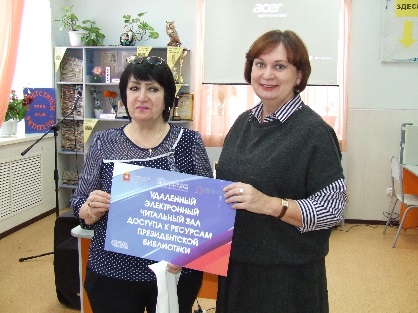 В 2019 году исполнилось 40-лет со дня образования Централизованной библиотечной системы Копейска. 27 мая в рамках празднования Общероссийского дня библиотек она отметила свой юбилей пьесой в 12-ти действиях, каждое из которых сыграли библиотеки. Гости стали зрителями и участниками театральной постановки, которую открыл коллектив Центральной городской библиотеки, показав фрагмент из третьего действия «Горе от ума» Александра Грибоедова. 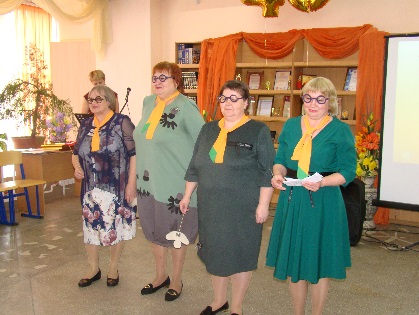 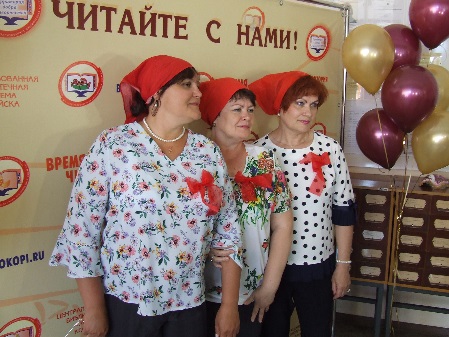 В рамках празднования юбилея были подведены итоги городского профессионального конкурса по индивидуальной работе с читателем «Лучшая библиотека - 2019». I место заняла детская библиотека № 8 (заведующая Королева Татьяна Викторовна), II место – библиотека семейного чтения № 3 (заведующая Романова Ольга Григорьевна), III место – Центральная городская детская библиотека (заведующая Щукина Людмила Валерьевна), библиотека семейного чтения № 4 (заведующая Василенко Татьяна Артемьевна) награждена специальным призом за привлечение новых талантливых читателей в рамках инновационного проекта «Библиотека ищет таланты».  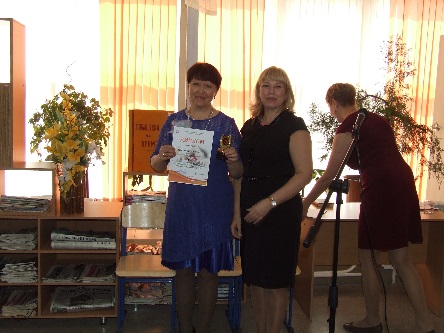 В 2019 году Центральная городская детская библиотека совместно с «Инсит-ТВ» продолжили реализовывать проект «Мышкины книжки». В каждом выпуске сказочный персонаж Мыша вместе с заведующей библиотекой Людмилой Щукиной знакомит маленьких зрителей, а также их родителей с детскими писателями и их произведениями. 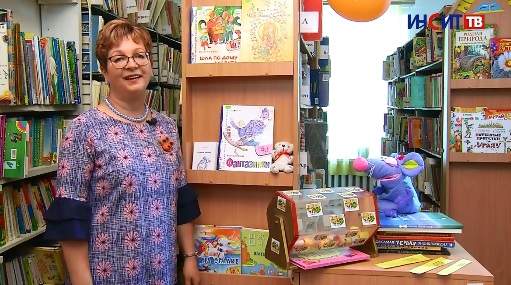 В Центральной городской библиотеке в объединении любителей романса «Чарующие звуки» проходят встречи в новом формате. Объединение собирает единомышленников, любителей и знатоков романса, тех, кто готов насладиться живой музыкой, словом и общением. Ведущая Екатерина Ойлер на каждом занятии раскрывает секреты мастерства исполнения романсов, вместе со зрителями делает дыхательную и артикуляционную разминку.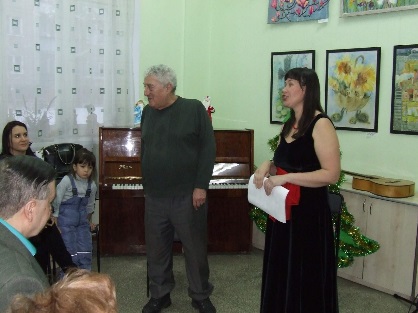  Проект «Семейные песни о главном» запущен в октябре 2019 года. В основе проекта популяризация семей копейчан, сохранивших и передающих из поколения в поколение истории родословной, песенные традиции. Первые встречи интересны как читателям, так и героям программ.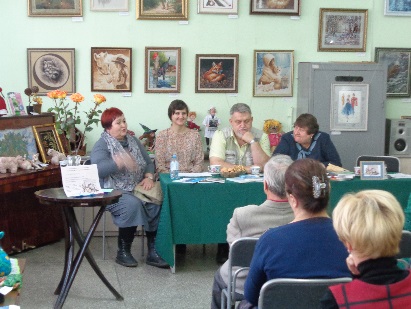 27 января ЦБС провела акцию «Читаем Бажова», приуроченную к 140-летию со дня рождения знаменитого уральского сказочника Павла Бажова, которая прошла в городском парке Победы.  Все  желающие прокатились на лыжах, получили «самоцветы» из Бажовской шкатулки, где скрывались вопросы от Серебряного копытца. Победитель лыжного пробега - Варя Кононыхина, второклассница школы № 1, получила книгу П. Бажова. В акции, несмотря на мороз, поучаствовали 28 копейчан.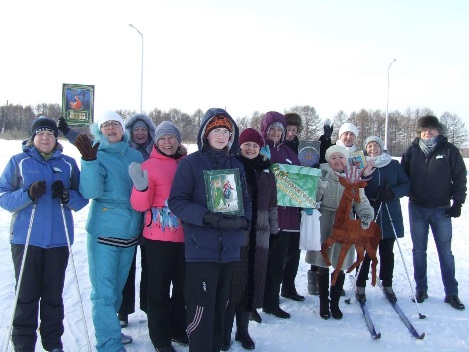 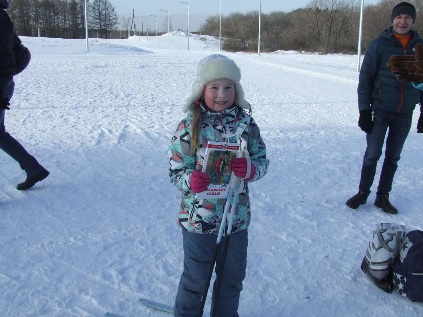 5 февраля в Центральной городской детской библиотеке прошли «Косолаповские чтения». Ставшее традиционным мероприятие посвящено памяти известного копейского краеведа, автора нескольких книг об истории города, педагога, исследователя и просто замечательного человека Валентины Косолаповой. В программе чтений было и подведение итогов детского конкурса «В мир сказов», и обзор выставки эскизов исторических и театральных костюмов, подготовленных студентами КТЛП, театральный Копейск (от далеких 20-х годов и до начала 50-х) и рассказ искусствоведа о российско-германском театральном проекте, а также презентация к 100-летию со дня рождения краеведа Копейска - Михаила Григорьевича Семенова. 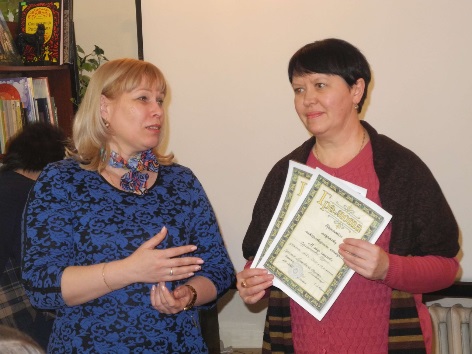 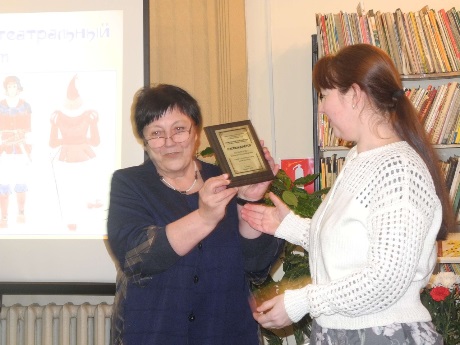 
24 марта в Центральной городской библиотеке состоялась премьера «пьесы» «Страсти по Шекспиру». Действующими лицами импровизированной сцены стали сам драматург, представший в самых достоверных портретах и сами зрители. Звучали произведения на языке оригинала. Руководитель танцевальной студии ДТДиМ «Pas Zephir» Илья Луценко и его ученица Куташева Алина представили эпоху XVI – XVII веков в костюмах, быте и танцах того времени и показал парный танец «Villanella», а также гальярдные вариации той эпохи. Вместе со зрителями исполнили народный танец «Branle De la Montarde» эпохи Ренессанса.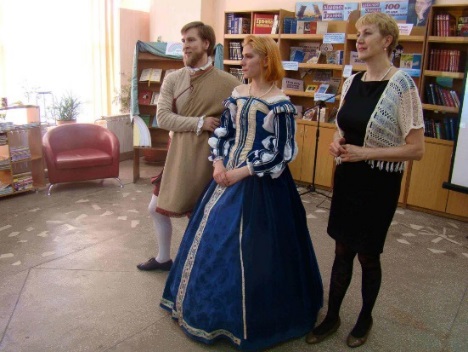 В апреле для детей и их родителей библиотекари Центральной городской детской библиотеки провели праздник «Домовёнок Кузька приглашает», который стал завершением Недели детской книги.  Гостям показали кукольную сказку «Домовёнок Кузька и Баба Яга», а сказочные герои, Баба Яга и Леший, задавали каверзные вопросы и проверяли, как ребята знают сказки. На празднике были подведены итоги городского конкурса детских творческих работ «Друзья домовёнка Кузьки». Более 136 работ было представлено на конкурс и представили домовят в различных образах. Домовята изображались с друзьями – Нафаней, Лешонком, котом и девочкой Наташей. Домовёнок пробовал «олелюшечки» в избушке Бабы Яги и гостил у русалок, прятался за веником и сидел в вороньем гнезде.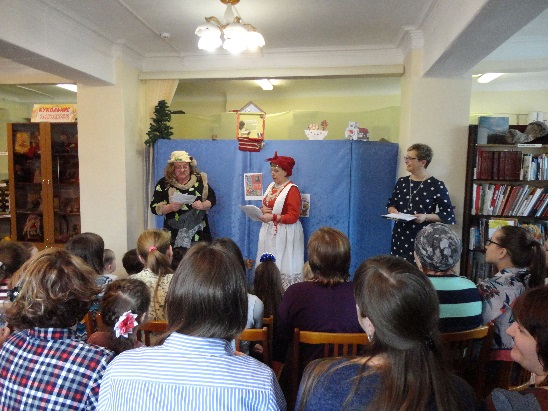 «Библионочь-2019» Библиотеки стали площадкой неформального общения. Главная цель акции – продвижение книги и чтения, а также организация новых форматов проведения свободного времени в библиотеке. Во  всех библиотеках прошли творческие мастер-классы, презентации, обзоры, театральные постановки, интеллектуальные игры, Квесты и др.  Так Библиотекари ЦГБ подготовили обширную программу: зрители увидели спектакль «Принцесса без горошины» народного студенческого театра «Профиль» (г. Челябинск), развлекательную программу для детей, которые перевоплотились в актеров, приняли участие в мастер-классе по танцам XIX века от руководителя танцевальной студии «PasZephir» Ильи Луценко, молодёжь приняла участие в интеллектуально-развлекательной игре «МозгоБойня».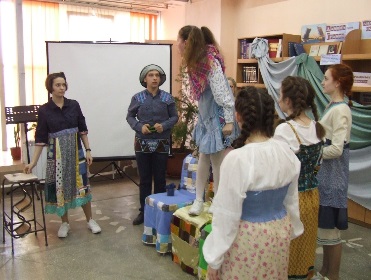 18 сентября впервые в Центральной городской библиотеке состоялась онлайн встреча с сотрудниками библиотеки № 2 г. Костаная (Казахстан). Цель встречи: продвижение духовного наследия великих гениев казахского и русского народов Абая Кунанбаева и Александра Пушкина и приобщение к достижениям мировой литературы. Литературно-музыкальный вечер «Абай и Пушкин: поэтические параллели» («Абай мен Пушкин: ақындық теңеу») был проведен на двух языках и стал мостиком дружбы, общения и познания.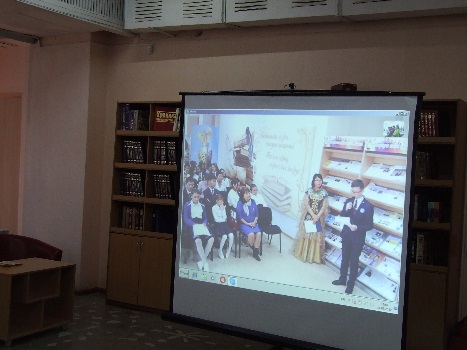 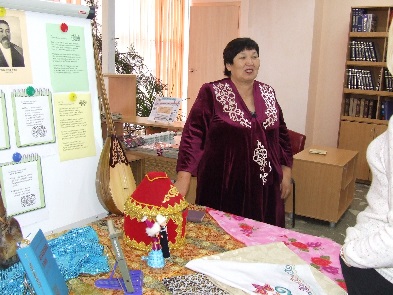 29 октября в Центральной городской библиотеке прошла презентация историко-краеведческого сборника «Юность твоя и моя», посвящённого 100-летию комсомольской организации Челябинской области. Главными участниками мероприятия стали герои событий тех далёких лет и самой книги, их родные, авторы и современники. Многие воспоминания и документы в сборнике были опубликованы впервые. 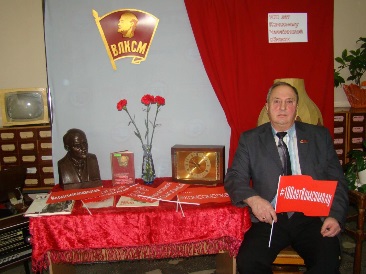 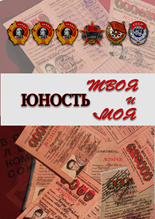 19 октября библиотеки Копейска присоединились к Всемирной образовательной акции по проверке грамотности «Татарча диктант ЯЗ 2019». Татары – второй по численности народ Урала, который бережно хранит свои традиции, его представители собрались в библиотеках, чтобы проверить знание родного языка.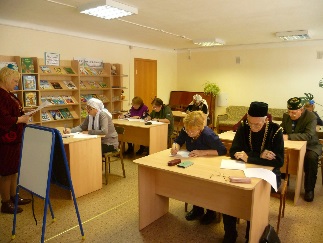 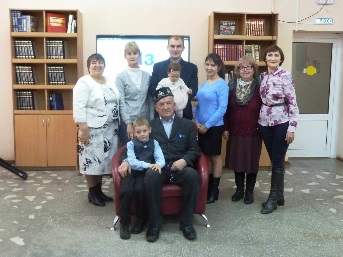 16 июля в Центральной библиотеке Копейска состоялось открытие выставки медицинских работников «Hand made терапия», посвящённой 100-летию с открытия первой больницы нашего города.  На выставке были представлены работы, выполненные в различных техниках: авторские куклы, вышивка бисером, игрушки из гипса, вязаные спицами и крючком вещи, картины и портреты и многое другое. 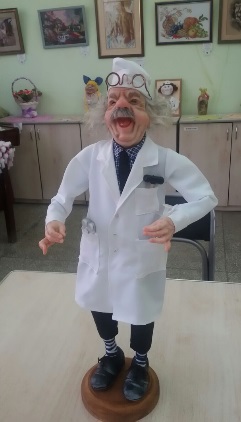 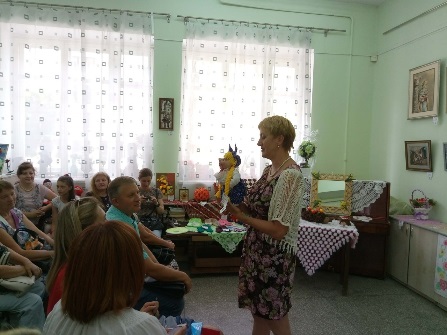 14 декабря 2019 года в Центральной городской библиотеке Копейска прошла торжественная церемония Посвящения в Юнармейцы воспитанников военно-спортивного клуба «Медведь».  Начальник штаба Юнармии г. Копейска, председатель ВСТК «Медведь» Андрей Севостьянов вручил ребятам береты, значки и удостоверения участника Всероссийского детско-юношеского военно-патриотического общественного движения «Юнармия».   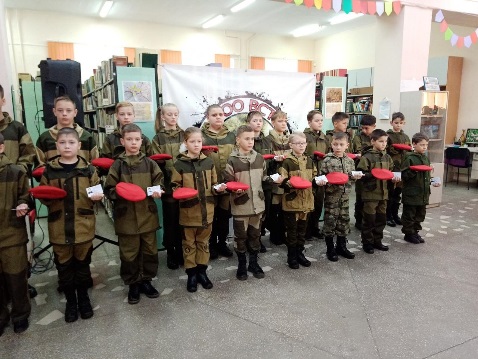 18 октября в Центральной городской библиотеке Копейска сотрудники АО «Завод Пластмасс» провели урок для учащихся школы № 9. Пятиклассники узнали об особенностях работы завода, пополнили знания об инженерных профессиях и специальностях, востребованных и сегодня.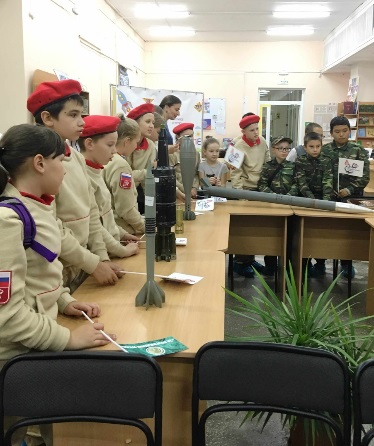 Встреча состоялась в рамках Всероссийской акции «Неделя без турникетов», организованной Союзом машиностроителей России. РАЗВИТИЕ МУЗЕЙНОГО ДЕЛАМуниципальное учреждение «Краеведческий музей» Копейского городского округа занимает особое место в системе учреждений культуры и дополнительного образования городского округа. И не только в силу своей специфики работы как центра хранителя исторического прошлого территории, но и как учреждение, занимающее достойное место в формировании и  развитии культурного пространства города.Краеведческий музей сохраняет традиции одного из лучших учреждений области, являясь областной школой передового опыта для учреждений подобного типа, методическим центром для музеев городского округа.Основные показатели работы музея:- число предметов основного фонда – 9669- число предметов научно – вспомогательного фонда – 21849- число проведенных экскурсий – 1351- число посещений выставок, экспозиций + экскурсионных посещений – 24700 чел.-число посещений музея всего– 31600 человек.Учреждение имеет обширную библиотеку краеведческой, культурологической литературы и по праву считается методическим центром краеведения Копейского городского округа.  Краеведческий музей оказывает огромную помощь в реализации работы по данному направлению музеям города (в настоящее время насчитывается 23 учреждения в городском округе, где существуют музеи, из них: 1 частный музей - «Музей наперстков», 5 ведомственных музеев, 5 музеев образовательных учреждений, 12 школьных музеев). Один раз в квартал проводится учеба для руководителей школьных музеев по различным вопросам организации музейного дела.На базе учреждения осуществляет свою деятельность общественные формирования, в частности  краеведческий совет, в состав которого входят руководители музеев, краеведы, почетные граждане, ветераны города.   Ежемесячно проводятся его заседания, на которых обсуждаются итоги работы в соответствии с обозначенным годовым планом в направлении изучении и сохранении истории родного края, предприятий, учреждений и самих копейчан, благодаря плодотворному труду которых развивается и процветает наш город. Важным результатом исследовательской деятельности музея является  ежегодный выпуск сборника «Музейный вестник» - на сегодняшний день вышло уже 12 выпусков. В его издании также активное участие принимает краеведческий совет.На базе учреждения проводятся городские мероприятия, приуроченные к знаменательным датам календаря: встреча с участниками Ленинградской, Сталинградской битв; локальных войн; приём Главы ветеранов Великой Отечественной войны; митинг, посвящённый Дню Героев Отечества в России; приём Главы Почётных граждан Копейского городского округа; Международный День защиты детей; торжественное вручение паспортов юным копейчанам, отличившимся в учёбе, спорте, культурной жизни города и т.д. В отчетном году в залах музея прошли встречи с выдающимися представителями женского пола (музейная гостиная «С любовью к женщине…»); встреча с жителями города, чьих судеб коснулась чернобыльская авария; с почетными гражданами города.Кроме того Краеведческий музей активно работает по всем направлениям и темам года. Так в 2019 году основными из них были:- творческие, памятные и торжественные встречи;- творческие мероприятия (фестивали, выставки, конкурсы, смотры);-мастер – классы;- презентации;-культурно – массовые мероприятия;- методические (семинары, конференции).Особо запомнились копейчанам:- Ночь в Музее «Музейный калейдоскоп»;- выставка  к 100-летию Комсомола;- выставка «Мир кукол»;- культурно – развлекательная программа «Пасха»;- День защиты детей.Муниципальное учреждение «Краеведческий музей» Копейского городского округа занимает особое место в системе учреждений культуры и дополнительного образования городского округа, и не только в силу своей специфики работы как центра хранителя исторического прошлого территории, но и как учреждение, занимающее достойное место в формировании и  развитии культурного пространства города. Именно поэтому музей стал местом встречи администрации Главы городского округа с общественными деятелями, ветеранами, заслуженными работниками, молодежью города. РАЗВИТИЕ СИСТЕМЫ ДОПОЛНИТЕЛЬНОГО ОБРАЗОВАНИЯ ДЕТЕЙСистема дополнительного образования детей – особый вид образования, направленный на всестороннее развитие интеллектуальных, духовно-нравственных, физических и профессиональных потребностей ребенка. В 2019 году будут закуплены музыкальные инструменты для оснащения детских школ искусств, определенных Министерством культуры Российской Федерации в субъектах Российской Федерации. Министерством промышленности и торговли Российской Федерации будет поставлено 900 пианино в детские школы искусств.	И мы очень рады, что все наши школы из 135 образовательных организаций области, попали в реализацию национального проекта.В 2019 году все три школы получили новые, очень хорошего качества пианино «Н. Рубинштейн». Всего в область их пришло 76. Две  школы дополнительного образования Копейского городского округа  (МУ ДО « Школа искусств № 1»  и  МУ ДО «Школа искусств № 2»)  по итогам внедрения и реализацию предпрофессиональных программ, как лучшие учреждения области,  попали в национальный проект «Культура»,  в реализацию мероприятия по оснащению школ музыкальными инструментами, специальным оборудование и литературой.Все денежные средства освоены, и  обновленные школы искусств  радуют  копейчан новыми успехами и достижениями своих учеников и педагогов.На 1 сентября 2019 года число учащихся – 1194 человек.Образовательную сферу культуры и искусства  Копейского городского округа представляют три учреждения: две школы искусств (Детская школа искусств №1 директор кандидат педагогических наук, лауреат премии Собрания депутатов КГО Маргарян Лариса Ивановна;  «Детская школа искусств №2», директор лауреат премии Собрания депутатов КГО, награждена нагрудным знаком Министерства культуры РФ «За высокие достижения» Фастовская Наталья Николаевна) и Детская  музыкальная школа №1, директор лауреат премии Законодательного Собрания Челябинской области Смольянова Ирина Викторовна.  Из них, две школы – школы высшей категории (ДМШ №1 и ДШИ №2), и ДШИ №1 – школа первой категории. Модернизация дополнительного образования продолжается.Выявление и поддержка одаренных детей остается в центре работы школ наряду с охватом детей дополнительным образованием.Одним из условий творческих способностей учащихся является активное включение их в конкурсное движение.Самыми значимыми победами можно считать:МУДО ДМШ №1 КГООбластной конкурс «Радужный мир искусств» (рейтинговый) Эстрадно-джазовый ансамбль Лауреат I степени. Рук. Лядова Н.В., Хрушков А.С.Всероссийский конкурс фортепианных ансамблей (рейтинговый) Финк Лиза, Колганова Полина лауреат II степени преп. Данилевич Т.В., Нарицева О.Г.Областной (рейтинговый) конкурс оркестров русских народных инструментов, оркестр «Гармония» лауреат II степени рук. Черноголов И.А., Черноголова А.Л.Международный конкурс «Уральский сувенир» Екатеринбург Смирнова Ева лауреат I степени, Бастрыкина Вероника лауреат I степени рук. Назарова Т.В.Международный проект 1 канала (Москва) «Голос ОК» Недельчева Ольга Диплом ГРАН- ПРИ преп. Смольянова И.В.МУДО ДШИ №1 КГОВсероссийский вокальный фестиваль (рейтинговый) Курятникова Настя лауреат I степени преп. Титова Е.И.Всероссийский конкурс детского и юношеского творчества «Браво, дети!» Миасс, хореографический коллектив «Искорки» лауреат I степени, Бурова Мария лауреат I степени.XII Открытый  региональный конкурс исполнителей на баяне и аккордеоне «Южноуральская весна» Сальманов Максим лауреат II степени преп. Полозова З.Н., Согрин Данил лауреат III степени, Егоров Андрей лауреат III степени.Международный фестиваль-конкурс детско-юношеского творчества «Птица удачи» Гарас Вероника лауреат I степени, хореографический коллектив «Лучики» диплом III степени.IX  Международный конкурс –фестиваль «Уральская сказка» Беер Виктория  лауреат III степени, преп. Бич И.Б.МУДО ДШИ №2 КГОVII Международный фестиваль-конкурс детского и юношеского творчества «Чудо Востока» Астана  ансамбль танца «Росиночка» лауреат II степени, рук. Запасная Е.Ю.Областной конкурс (рейтинговый) по изобразительному искусству «Путь к мастерству» Сафонова Екатерина лауреат I степени преп. Акулова Е.Э., Шмидт Елена лауреат III степени преп. Галкина Е.А.Всероссийский конкурс фортепианных ансамблей (рейтинговый) Гранкина Нина, Власов Максим лауреат II степени преп. Потапкина О.В., Боброва Н.Д.Региональный конкурс исполнителей на народных инструментах «Русский лад» Южноуральск ансамбль «Мелодия» лауреат III степени рук. Эверстова Д.А.Международный конкурс «Сибирь зажигает звезды» Тюмень Семенова Арина, Савина Аня лауреаты I степени, Порхаева Варя лауреат II степени, ансамбль «Милашки» лауреат I степени преп. Агеева Л.В.Значимые события  в 2018-2019 учебном году.Премию  Министерства культуры Челябинской области для одаренных детей в 2018 году получила ученица МУДО ДМШ №1  по классу академического вокала Устюжанина Ангелина. Благодарственным письмом и  премией отмечен преподаватель Ангелины Кузнецова Наталья Владимировна. В 2019 году  обладателем этой премии стала  Недельчева Ольга, ученица класса эстрадного вокала преп. Смольянова И.В. Список победителей опубликован на сайте Учебно-методического центра Министерства культуры Челябинской области. Концертный хор «Sintonia» ДМШ №1 рук. Кузнецова Н.В., концертмейстер Протасов Н.А. вновь представил Челябинскую область на Региональном этапе Всероссийского хорового конкурса. Результаты ждем в сентябре.На X юбилейной церемонии вручения детского «Оскара», премии для талантливых детей Челябинской области «Андрюша-2019» на сцене оперного театра им М.И. Глинки  вновь звучали имена копейских талантливых детей. Единственным лауреатом в номинации «Академический вокал» стала ученица ДМШ №1 Еременко Ольга преп. Кузнецова Н.В. В золотой фонд вошли квартет «Милашки»  и  Порхаева Варя ДШИ №2  преп.  Агеева Л.В. Достойной наградой станет для всех детей поездка в творческий лагерь для одаренных детей «Новые имена» в г. Суздаль, где они пройдут  обучение и  посетят мастер- классы преподавателей Московской консерватории, института им. Гнесиных и др. ведущих Вузов России.В МУ ДО ДМШ №1 реализуется инновационный проект  «Гармония успеха». Творческая лаборатория работает на привлечение  лучших академических музыкантов-исполнителей России и взаимодействию с ними. В этом учебном году  поработали на мастер-классах  с учащимися школы: Иван Иванов (скрипка)-  лауреат Международных конкурсов Екатеринбург,  дуэт «SiBduo» - обладатель самых престижных наград среди профессиональных баянистов «Трофея Мира» и «Кубка Мира» (Новосибирск), дуэт «Резонанс» преподаватели Новосибирской консерватории,  государственный оркестр «Малахит» (Челябинск), Иосиф Пуриц (баян) Москва, Дмитрий Онищенко (фортепиано) Москва. Вместе с уч-ся выступили в совместных концертах на сцене  концертного зала МУ ДО ДМШ №1.12 февраля 2019 года состоялся   открытый областной семинар, посвященный 10-летию  реализации  программы «Созвучие культур». На семинаре обсудили инновационный опыт воспитательной работы МУ ДО ДШИ №1 в рамках социально-педагогического сотрудничества с участием областных национальных центров.В методической работе ДШИ №1 появилась новая форма «Методические лектории», которая включает в себя защиту методических работ, обмен опытом посещения курсов повышения квалификации. 	В рамках программы  развития ДШИ №2 «В мир творческих профессий» 14 апреля 2019 года в концертном зале ДШИ №2 состоялась творческая встреча концертного хора «Радуга надежд» рук. Заслуженный работник культуры РФ Волкова Т.Н.  с  воспитанниками Заслуженного работника культуры РФ Шереметьева В.А. Юные вокалисты представили на суд зрителей  яркие и запоминающиеся программы, подготовленные для проекта  «Волшебство звука».	В рамках творческих связей  ДШИ №2 с центральной городской библиотекой 18 марта 2019 года состоялась выставка художников клуба «Феникс». Преподаватели и уч-ся  художественного отделения представили работы на тему «Я шагаю по городу». 19 апреля 2019 года преподаватели школы провели мастер-класс «Игрушка для пальчикового театра» в рамках проведения мероприятия «Театр. Библионочь».В очередной раз прошла летняя творческая школа с мастер-классами и концертными выступлениями   Всероссийского конкурса – фестиваля «Волшебство звука» в городе Озерске. Этот проект находится под патронажем Международного благотворительного фонда Владимира Спивакова (Москва). Члены жюри Дмитрий Онищенко – пианист, лауреат XII Международного конкурса им П.И. Чайковского (Москва), Мария Смердова – президент Международного проекта «Великие имена искусства» (Москва), Мария Теплякова- лауреат международных конкурсов, солистка оркестра театра им К.С. Станиславского и В.И. Немировича-Данченко (Москва), Иван Иванов (скрипка)-  лауреат Международных конкурсов. В летней практике прияли участие уч-ся и преподаватель ДМШ №1 преподаватель Скрябина Е.Г. со своими воспитанниками. МЕРОПРИЯТИЯ, НАПРАВЛЕННЫЕ НА РАЗВИТИЕ И ПОДДЕРЖКУ НАЦИОНАЛЬНЫХ КУЛЬТУР ЮЖНОГО УРАЛА	В России как многонациональном государстве остро стоят проблемы сохранения национальной самобытности народов и толерантного отношения к носителям национальных культур. 	Отдельной комплексной программы о сохранении и развитии национальных культур в Копейском городском округе нет. Работа ведется в рамках муниципальной программы «Развитие культуры Копейского городского округа». Работа учреждений культуры по сохранению национальных культур Южного Урала ведется, в основном, путем организации деятельности клубных формирований.Национальные коллективы Копейского городского округаФестивали и конкурсы национальных культур,проводимые в Копейском городском округе в 2019 годуКроме того, национальные культурные центры проводят работу, направленную на воспитание толерантности, уважения к  различным культурам  и религиям, разрабатывают разновозрастные программы интересного общения  и развития. Мероприятия проходят в форме: вечера отдыха, национальные традиционные праздники, концерты, выставки национальных творческих работ. С работой национальных культурных центров знакома широкая общественность не только города, но и области.  Ежегодно управление культуры администрации КГО, совместно с представителями национальных культурных центров и клубов,  принимает активное участие во всех культурных и общественных акциях и мероприятиях, организованных  Министерством культуры Челябинской области. К ним относятся национальные культурные праздники, фестивали национальных культур и выставки прикладного творчества, форумы различных национальностей.С 2009 года в детской школе искусств № 1 работает программа «Созвучие культур». Целый год учащиеся изучают культуру представителей одной из национальностей, населяющих Копейск. В программу учебных занятий входит разучивание национальных музыкальных произведений, постановка национальных танцев, изучение художественного и прикладного творчества. 2019 год – юбилейный год реализации программы -10-летие реализации. Подводились итоги: прошел городской  семинар, в  мае  проведен VII Открытый фестиваль художественного детского творчества «ЗОЛОТОЙ КЛЮЧИК – 2019» «Хоровод дружбы!».В детской школе искусств № 2 реализуется проект «Мы - люди разных культур». Цель данного проекта: поддержка и пропаганда культурных традиций народностей, населяющих Южный Урал, возрождение и популяризация духовного наследия нашего края, воспитание чувств гордости и патриотизма среди жителей города, особенно у молодежи. В марте 2019 г. состоялся X Открытый городской конкурс-фестиваль национальных культурных традиций «Мы – люди разных культур», в котором приняли участие более 250 человек. На суд жюри были представлены  песенные, танцевальные, инструментальные и театрализованные национальные номера. Организована выставка изобразительного и декоративно-прикладного творчества, проведены различные мастер-классы.Мероприятия в рамках музейно-педагогической программы «Я – Копейчанин» с воспитанниками детских садов и школ города направлены на воспитание у юных копейчан патриотических чувств, любви к многонациональному городу, гордости за своих земляков. В рамках данной программы в краеведческом музее проводятся  «Дни национальных культур»: приглашаются представители национальных центров города Копейска, которые знакомят юных копейчан со своими традициями, обычаями, блюдами национальной кухни, художественным и декоративно-прикладным творчеством. В рамках Дня народного Единства состоялось праздничное шествие. Более сотни копейчан в память об этом событии приняли участие в торжественном шествии, колонну которого возглавили глава Копейского городского округа Андрей Фалейчик и Председатель Собрания депутатов КГО Владимир Емельянов. Участники шествия держали в руках флаги России, Копейска, плакаты и транспаранты. Колонна копейчан прошла по улице Ленина, проспекту Победы и завершила своё движение на площади Трудовой Славы. Среди тех, кто в этот ноябрьский день прошел по улицам города, были представители спортивных, образовательных, общественных организаций, культурных центров, представители казачества. В частности, в шествии приняли участие активисты любительских объединений, работающих на базе Дома культуры им. С.М. Кирова - башкирского культурного центра «Курултай» (руководитель Рамиля Асабаева), «Казачьего центра культуры и военно-патриотической подготовки молодежи» (руководитель Александр Казанцев), немецкого культурного центра «Теплый дом» (руководитель Ольга Ордуханова), а также ребята из клуба патриотического воспитания «Медведь» (руководитель Максим Алейников). На площади Трудовой Славы на малом помосте состоялся праздничный концерт-митинг. С приветственными словами выступили первые лица города. Украшением концерта стало выступление творческих коллективов города. Национального колорита добавили коллективы Домов культуры.В течение 2019 года было проведено несколько выставок народного прикладного творчества и национальных народных промыслов любительских объединений национальных культурных центров. Каждая выставка имела разные тематические направления. Национальные культурные центры показывали мастер-классы по плетению из бересты, вичек и тканевых платков, также были показаны разнообразные орудия труда казачьего быта и многое другое.  Изучение истории и культуры народов, проживающих на территории нашего города, знакомство с народными обычаями и праздниками, воспитания уважения к истории, национальным традициям – одно из направлений работы библиотек нашего городаВ читальном зале ЦГБ в мае для взрослого населения была проведена  Интеллектуальная игра «Планета Копейск. Круг друзей» - традиции народов, населяющих КГО.18.09.2019  г. прошла онлайн встреча  Центральной городской библиотеки и библиотеки № 2 г. Костаная Казахстана. Форма в режиме онлайн – литературно-музыкальный вечер «Абай и Пушкин: поэтические параллели» («Абай мен Пушкин: ақындық теңеу»). Цель: пропаганда духовного наследия великих гениев казахского и русского народов Абая Кунанбаева и Александра Пушкина; приобщение к достижениям мировой литературы; воспитание гражданственности и патриотизма, формирование интереса к истории и культуре народов. Вечер велся на двух языках. Оригинальная насыщенная встреча стала мостом дружбы, общения, познания.В проведении мероприятия участвовали учащиеся средних школ и активные читатели костанайской библиотеки. С российской стороны участниками стали библиотекари и читатели. В ЦГБ была создана литературно-предметная экспозиция. Книги, цитаты, казахские музыкальные инструменты, национальную одежду предоставил Челябинский областной Казахско-культурный национальный центр «Жакслык» («Доброта») в лице Юлит Искаковны Байдулетовой при содействии Татарского культурного центра в лице Галии Рафшитовны Мингазовой. В Библиотеке для взрослых №  2 для молодежи был проведен устный журнал «Моя Родина – Синий Урал» (поэты - копейчане). Для взрослого населения и старшего поколения: цикл персональных предметных выставок работ участниц творческого объединения «Мастерица» Н.Параскун, Т.Филимоновой, Н. Выголовой «Добрых рук мастерство», предметные выставки работ участниц творческого объединения «Мастерица» «Мастерство, фантазия, красота», «Новогодняя фантазия», «Пасхальная радость».Для дошкольников из детского сада № 14 Библиотекой семейного чтения № 3 был подготовлен фольклорный праздник «Сокровища фольклорной шкатулки» (ноябрь). Об устном народном творчестве  говорили библиотекари со своими маленькими гостями. Дошколята пели колыбельные песни для куклы, узнали, что такое потешки и пестушки, вспоминали считалочки. Читали сказки и «исправляли» сказочные ошибки, узнавали сказочных героев, вспоминали «волшебные» слова. С удовольствием, принимали участие в инсценировке русской народной сказки «Колобок».Воспитанники детского сада № 8 совершили увлекательное путешествие в прошлое,  и попали в «Уральскую горницу» (ноябрь). Малыши узнали, почему печь называли «матушкой», «кормилицей», откуда пошло выражение «плясать от печки».  Разглядывая наряды «хозяев» избы, поняли, почему о человеке, который попал в неприятное положение, говорят -«опростоволосился»; а о том, кто ведет себя неприлично, говорят -«распоясался». Малыши, с удовольствием, рассматривали предметы далекого быта: чугунок, угольный утюг, деревянную ложку, самовар.В 2019 году в  Библиотеке  семейного чтения № 3, был организован кружок по рукоделию, в традициях русской народной культуры. Дважды в месяц, в стенах библиотеки, собираются рукодельницы и,  под руководством читательницы Смирновой Ларисы Юрьевны, мастерят замечательные поделки.В октябре накануне праздника Дня единства, в Библиотеку семейного чтения  № 4 пришли первоклассники со своими классными руководителями на тематический час «Праздник мира и Единства». Библиотекарь детского отдела Кочева Юлия  Владимировна рассказала детям об истории праздника и истории России, о Смутном времени, освобождении Москвы от польских интервентов, о роли Минина и Пожарского в объединении страны.Наша страна многонациональна, в России живет более 180 национальностей и у каждого свои обычаи, сказки и песни. Совершив виртуальное путешествие  к народам Белоруссии и Мордовии, ребята узнали об их традициях  и культуре, о национальном жилище, костюме и блюде, а так же было интересно послушать о хитростях рыжей плутовки из белорусской сказки «Лисья хатка» и узнать о нелегкой жизни брата и сестры в мордовской народной сказке «Черная корова». Каждая сказка заканчивалась народными играми, в которых ребята принимали активное участие, а все присутствующие дружно болели за игроков. Национально-культурная встреча была проведена в Библиотеке семейного чтения №  5 Беседа с показом слайд - презентации «Едино государство, когда един народ» напомнила собравшимся историю создания праздника. Среди гостей: русские, татары, башкиры. На столах домашняя выпечка, сладости. В течение встречи гости пели песни на русском и татарском языках, танцевали национальные танцы, делились рецептами блюд. В Детско – юношеской библиотеке № 7 особое внимание уделяется воспитанию уважительного отношения к представителям разных народов. Работа организована в рамках программы «Очаг». Среди мероприятий можно выделить: фольклорные праздники  «Сороки» (весенний праздник), «Синичкин день» (осенний), яблочный, медовый, ореховый Спас, Сырная неделя. На этих мероприятиях дети становятся активными участниками: они поют заклички, водят хороводы, участвуют в народных играх и забавах; игровые программы «Сабантуй»; уроки дружбы «Народов дружная семья»;  выставка  творческих работ «Если дружба велика, будет Родина крепка». На выставке были представлены текстильные, глиняные куклы, герои национальных сказок. Посетители увидели уральских мастеров, армянских джигитов, русскую свадьбу, кукол в армянской, русской, украинской, мордовской и другой национальной одежде. Центром экспозиции стала татарская семья: дедушка, бабушка и внучка. Они встречали гостей за праздничным столом с самоваром и пиалами. На этих мероприятиях юные читатели знакомятся с традициями разных народов, национальными одеждами и играми, национальной кухней. Рассказывают о национальностях своих семей.Ежегодно в Детско – юношеской библиотеке  № 7 проходят Джалиловские чтения, во время которых школьники знакомятся с творчеством татарского поэта М. Джалиля. Завершаются чтения  городским  конкурсом чтецов. Дети читают стихи М. Джалиля на русском, татарском и английском языках.К 85-летию Челябинской области  в Детской библиотеке № 8 были проведены литературно-краеведческие часы «Я здесь живу, и край мне этот дорог».  Библиотекари показали неразрывную связь истории Копейска с замечательной судьбой краелюба Валентины Косолаповой. Презентация копейского краеведа-библиотекаря Татьяны Александровой «Где родился, там и пригодился» поведала о творческом пути Валентины Александровны,  об её уникальных книгах, прививающих любовь к родному краю. Стенд «Наш любимый краевед» пользуется большой популярностью среди детей и взрослых. Книга «Родная улица моя» - одна из любимых книг копейчан. По страницам этой удивительной книги была совершена прогулка  по улицам, названным в честь шахтёров-красногвардейцев (Григорий Сутягин, Леопольд Гольц, Константин Рогалев, Михаил Меховов), героев Великой Отечественной войны (Иван Кожевников, Василий Жданов, Семён Хохряков) и героев шахтёрского труда (Илья Кузнецов, Пётр Томилов). Восторг  вызвала презентация «Посёлок Горняк», созданная на основе фотоснимков жителей Горняка. Дети восхищались живописными видами родного посёлка под звучание песни о Горняке, слова и музыку для которой написала и исполнила директор Дворца Елена Бернс.В сентябре в детском саду № 40 «Солнышко» руководитель клуба «Добродея» Библиотеки семейного чтения № 9  Габдракитова Ю.Г. и участники клуба провели башкирский праздник урожая «Сюмбеля». Воспитанники ДОУ познакомились с национальными костюмами башкирского народа. Гостями и детьми исполнялись национальные танцы, звучали башкирские песни и загадки. Ребята узнали названия овощей на башкирском языке. С удовольствием играли в игру "Тюбетейка". В заключение праздника ребятам подарили башкирский хлеб, который с большим аппетитом тут же был съеден присутствующими (присутствовали 45 человек). 15 марта вся страна торжественно отметила 5-летие воссоединения Крыма с Россией. В связи с этим клуб «Добродея»  показал старинный весенний обряд крымских татар - Хыдырлез. По традиции его праздновали в день, когда на зерновых появлялся первый колос (присутствовали 48 человек).В читальном  зале Библиотеки семейного чтения № 12 в течение всего года действовал  информационный стенд на тему «Народы России», где представлены костюмы народов, проживающих на территории Урала. А также размещена информация о национальных праздниках этих народностей. Работу в рамках сохранения, пропаганды и развития национальных культур на территории Копейского городского округа, проведенную учреждением в 2019 году, можно считать реализованной в полном объеме.  РАЗВИТИЕ КУЛЬТУРНО – ПОЗНАВАТЕЛЬНОГО ТУРИЗМАКопейск как территория не привлекательна для развития туризма в связи с отсутствием объектов туристского показа. Поэтому развитие туризма ведется по следующим направлениям: 	* Событийные мероприятия:-конкурс патриотической песни «Красная гвоздика»;-городской открытый конкурс эстрадного вокала «Лиловый шар»;-городской фестиваль национальных культур «Мы люди разных культур»;-легкоатлетическая эстафета на призы газеты «Копейский рабочий»;-городской праздник, посвященный Дню города и Дню шахтера.	* Экскурсионные мероприятия:	муниципальным учреждением «Краеведческий музей» разработаны следующие экскурсионные маршруты:-обзорная экскурсия по городу;-памятники города;-предприятия города;- пешеходная экскурсия по аллее Героев.	Составлен Туристический паспорт Копейского городского округа и размещен на сайте администрации городского округа.ПРОВЕДЕНИЕ НЕЗАВИСИМОЙ ОЦЕНКИ КАЧЕСТВАВ 2019 году Министерством образования и науки Челябинской области организовано проведение независимая оценка качества условий оказания услуг организациями, осуществляющие образовательную деятельность. Все три школы ДО городского округа попали в проводимую независимую оценку.Место в рейтинге определено среди 626 образовательных организаций Челябинской области,  прошедших независимую оценку качества условий предоставления услуг. 13. ПРОБЛЕМНЫЕ ВОПРОСЫ В СФЕРЕ КУЛЬТУРЫ КОПЕЙСКОГО ГОРОДСКОГО ОКРУГА№МероприятиеДатаМесто проведенияОтветственные1Методическое сообщение преподавателя по классу гитары Белова Дмитрия Юрьевича « Звукоизвлечение на классической гитаре»31.10. 2018ДМШ №1Дрожжина А.А.Белов Д.Ю.2Открытый мастер-класс «Работа над конструктивным материалом в классе баяна»02.11.2018ДШИ №1Полозова З.К.3Открытый урок преподавателя фортепиано Протасова Н.А. «Работа над полифонией в старших классах фортепиано на примере 3-х -голосной фуги И.С. Баха».28.12. 2018ДМШ №1Скрябина Е.Г.Протасов Н.А.4Открытый урок преподавателя Назаровой Т.В. «Высокая певческая позиция в народном вокале»11.12. 2018ДМШ №1Назарова Т.В.Кузнецова Н.В.5Методическое сообщение преподавателя хора Криворучка Г.В. «Педагогические и психологические исследования о развитии музыкальных способностей детей»29.01. 2019ДМШ №1Криворучка Г.В.Кузнецова Н.В.6Методическая разработка «Фремирование как один из методов преподавания музыкальной литературы в ДШИ»11.02.2019ДШИ №1Акрамова К.Ф.7Открытый урок преподавателя хореографического отделения Колобовой А.А. «Поэтапное развитие движений современного танца модерн на разных уровнях» 19.03.  2019ДШИ №2Колобова А.А..8Открытый урок преподавателя  балалайки, домры Чвалевской Анастасии Викторовны «Работа над формой музыкального произведения в классе ансамбля народных инструментов»27.03. 2019ДМШ №1Дрожина А.А.Чвалевская А.В.9Открытый урок преподавателя фортепиано Бобровой Н.Д. «Некоторые вопросы развития навыков координации в классе специального фортепиано»30.04. 2019ДШИ №2Боброва Н.Д10Открытый урок преподавателя  по классу баяна Чабанец Н.М. «Ансамблевое исполнительство -многоуровневая система профессиональных навыков юных музыкантов»11.04.2019ДШИ №2Чабанец Н.М.№ п/пНаименованиеУровень участияФинансирование1Развитие культуры Копейского городского округа (целевые)Ответственные исполнители30514,02Сохранение, использование и популяризация объектов культурного наследия, находящихся на территории Копейского городского округаОтветственные исполнители03Развитие муниципальной службы Копейского городского округа Челябинской областиСоисполнители10,6154Обеспечение общественного порядка и противодействие преступности в  Копейском городском округеСоисполнители7,05Социальная поддержка населения Копейского городского округаСоисполнители19,06Реализация наказов, обращений и предложений избирателей депутатам Собрания депутатов Копейского городского округа на 2019 годСоисполнители618,4137Обеспечение беспрепятственного доступа инвалидов и других маломобильных групп населения к жилым и общественным зданиям, объектам социальной и транспортной инфраструктуры на территории Копейского городского округаСоисполнители785,695Наименование подпрограммыОсновные мероприятияБиблиотечное обслуживание. Создание единого информационного пространства- Праздник детской книги. Проведено презентации, флешмобы, литературные игры, праздники, литературные встречи, книжное лото и др.-  Городской фестиваль «Копейск читающий» прошел на центральной площади нашего города пл. Трудовой Славы.  В нем приняли участие дети из городских летних лагерей.- Библионочь прошла во всех библиотеках городского округа.- Комплектование книжного фонда- Ремонт кровли Библиотеки семейного чтения №4- Противопожарные мероприятия:*Перенос электрощитовой в Библиотеке семейного чтения №4* Проведение энергоаудитаРазвитие народного художественного творчества- Проведен 26-ый фестиваль патриотического творчества «Красная гвоздика» – приняли участие более 2000 человек. Гала концерт прошел 23 февраля;- Торжественное мероприятие, посвященное дню 8 Марта.- Проведен митинг памяти погибших в локальных войнах.- Проведена Масленица.- Проведены городские Митинги, посвященные Дню Победы: центр города, в поселках Вахрушева, Потанино, Октябрьский.-Проведен Митинг посвященный Дню начала ВОВ.- Проведен городской смотр художественной самодеятельности «Грани творчества». -Проведен День города.-Конкурс театрального искусства «Серебряный софит» проводился в нашем городе  уже в 11 раз.-Прошел День работника культуры. Торжественное мероприятие в формате Мультреволюции (были созданы клипы на темы мультфильмов).-Проведен ежегодный  фестиваль «Мы люди разных культур». -  Противопожарные мероприятия:* Замена покрытия пола и стен в малом зале, огнезащитная обработка деревянных конструкций сцены МУ «ДК Ильича»* Монтаж и установка противопожарной двери, приобретение огнетушителей, противопожарных шкафов МУ «ДК 30 лет ВЛКСМ».* Огнезащитная обработка чердака МУ «ДК Бажова».* Установка противопожарных дверей МУ «ДК Петрякова»* Отделка путей эвакуации, реконструкция громкоговорителей, огнезащитная обработка кровли, огнезащитная обработка занавеса сцены МУ «ДК Кирова»*Все учреждения провели энергоаудит с разработкой энергопаспорта- Проведены ремонты:* Ремонт фасада МУ «ДК Маяковского»* Ремонт потолка второго этажа, работы  по усилению и восстановлению конструкций здания, ремонт танцевального зала МУ «ДК Ильича»*Ремонт системы отопления, ремонт фасадной части кровли МУ «ДК Петрякова»*Ремонт туалетной комнаты МУ «ДК 30 лет ВЛКСМ»Дополнительное образование. Поддержка одаренных детей- Приобретены музыкальные инструменты, оборудование и литература- Участие в конкурсах и фестивалях различного уровня:* областной конкурс исполнителей на народных инструментах;* международный  конкурс молодых вокалистов «Орфей»;* фестиваль – конкурс «Браво дети!»;*фестиваль национальных культур «Соцветие дружного Урала»;*конкурс «Радуга танца».-Проведен фестиваль «Парад талантов». Награждено 45 лучших учащихся – победителей областных, региональных, Всероссийских конкурсов. Впервые награждены и удостоены звания «Лучший преподаватель года» 9 преподавателей. - В конкурсе «Лиловый шар»  приняли участие более 90  участников из семи территорий Челябинской области.-  Проведен ремонт концертного зала МУ ДО ДМШ №1 КГО.-Проведена ежегодная конференция преподавателей  по теме «Современная школа искусств: проблемы и перспективы».- Установлен ПАК «Стрелец мониторинг» на дополнительных учебных площадях МУ ДО ДШИ №1 КГО.- Проведен энергоаудит с разработкой энергопаспорта  МУ ДО ДМШ №1 КГО и МУ ДО ДШИ №2 КГО.Музейное обслуживание населения- Проведены мероприятия:* День музеев* День защиты детей*Мероприятия в рамах МПП «Я-Копейчанин»- Проведен энергоаудит с разработкой энергопаспорта- Произведен монтаж видеонаблюдения№Наименование мероприятияДата проведенияПлощадка1.Областной отборочный тур регионального телевизионного конкурса молодых исполнителей «Песня не знает границ»Февраль 2019МУ «ДК Бажова»2.I областной фестиваль ансамблей бального танца «Большой вальс»Март 2019МУ «ДК Кирова»3.Областной отборочный тур регионального телевизионного конкурса молодых исполнителей «Песня не знает границ»ФИНАЛМарт 2019МУ «ДК Кирова»4.Национальный (Международный) конкурс «Матрёшка Урала»Апрель 2019МУ «ДК Кирова»5.Областной майский фестиваль духовой и эстрадной музыки «Город играет джаз»Май 2019МУ «ДК Кирова»6.Областной конкурс «Поэтические баталии 2019» среди слабовидящих и незрячих гражданОктябрь 2019Центральная городская библиотека МУ «ЦБС»7.I областной фестиваль-конкурс стилизованного народного танца «DENS-фолк-эксперимент»Ноябрь 2019МУ «ДК Кирова»8.XVII открытая городская  конференция с участием представителей музеев области  «Музеи в прошлом настоящем и будущем»Апрель 2019МУ «Краеведческий музей»9.Презентация проекта «Встречное движение» ЧОНУБ, реализуемое при поддержке Министерства культуры Челябинской области Декабрь 2019Библиотека семейного чтения № 9 МУ «ЦБС»№ п/пНаименование клубного формированияКоличество участниковУчреждение1Любительское объединение «Людмила»30«ДК Угольщиков» МУ «ДК Кирова»2Любительское объединение «Ветеран»25«ДК Угольщиков»  МУ «ДК Кирова»3Любительское объединение «Память сердца»13«ДК Угольщиков»  МУ «ДК Кирова»4Любительское объединение «Родные напевы»22«ДК Угольщиков»  МУ «ДК Кирова»5Любительское объединение немецкий культурный центр «Теплый дом» 28МУ «ДК Кирова»6Клуб «Сударушка»15МУ «ДК Бажова»7Совет ветеранов12МУ «ДК Маяковского»8Шахматный клуб «Профи»8МУ «ДК Маяковского»9Клуб «Садовод»15МУ «ДК Маяковского»10Национальный центр «Нур»16МУ «ДК Маяковского»11Национальный культурный центр «Куршелек -Соседство»21«ДК Лермонтова» МУ «ДК Маяковского»12Вокальная группа «Рябинушка» 7«ДК Лермонтова» МУ «ДК Маяковского»13Вокальная группа народного пения «Сударушки»5МУ «ДК Петрякова»14Клуб любителей вязания «Ясналада»15МУ «ДК Петрякова»15Клуб семейного отдыха30МУ «ДК Петрякова»16Совет ветеранов и пожилых людей «Ветеран»60«ДК РМЗ» МУ «ДК Ильича»17Клуб ветеранов «Уют» 35МУ «ДК Ильича»18Татаро – башкирский клуб «Туган Як»27МУ «ДК Ильича»19Хор ветеранов «Бабоньки»14МУ «ДК 30 лет ВЛКСМ»20Вокальный ансамбль «Зоренька»6МУ «ДК 30 лет ВЛКСМ»21Клуб «Ветеран»55МУ «ДК 30 лет ВЛКСМ»ВСЕГО459№ п/пНаименование объединенияПрофильКоличество участниковБиблиотека1Клуб любителей женского романа «Василиса»Литературное знакомство10ЦГБ2Городское литературное объединение «Уголек»Литературное творчество20ЦГБ3Клуб «У самовара я и мой читатель»Литературно - музыкальное15Библиотека для взрослых № 24Клуб любителей рукоделия «Волшебная игла»Декоративно – прикладное творчество10ЦГБ5Клуб людей почтенного возраста «Изба – читальня»Литературное знакомство20ЦГБ6Музыкальный лекторий «Литературная горница»Литература, музыка, народное творчество20Библиотека для взрослых № 27Творческое объединение «Мастерица»Прикладное творчество25ЦГБ8Клуб общения «Семья»Универсальное15Библиотека семейного чтения № 49Клуб «У семейного очага»Семейный досуг23Библиотека семейного чтения № 910Клуб пенсионеров «Посиделки»Литературно – музыкальные встречи30Библиотека семейного чтения № 1011Театр «Радуга чудес»Театрализованные представления, кукольные сценки5Библиотека семейного чтения № 1012Клуб литературного чтения «Библиопосиделки»Литературное общение16Библиотека семейного чтения № 1113Клуб ветеранов  «Березка»Познавательный отдых20Библиотека семейного чтения № 12ВСЕГО:229№ п/пФИО УчреждениеПредыдущая должностьПолученная должность1Князев Сергей ГеннадьевичМУ «ДК Кирова»Заведующий хозяйствомНачальник хозяйственного отдела2Егорова Жанна ЮрьевнаМУ «ДК Кирова»Руководитель кружкаРуководитель коллектива самодеятельного  творчестваФИО работника, должностьУчебное заведение, факультетСпециальностьКурсСелявская Мария Сергеевна, младший научный сотрудник МУ «Краеведческий музей»Южно-Уральский государственный гуманитарно-педагогический университетБакалавр психолого – педагогического образования1 курсАкулова Валерия Зурабовна, культорганизаторМУ «ДК Маяковского»«Челябинский Государственный институт культуры»Режиссер театрализованных представлений и праздников3 курсМайер Андрей Викторович, руководитель кружка МУ «ДК Маяковского»«Челябинский Государственный институт культуры»Музыкальное искусство эстрады3 курсНовиков Андрей Александрович, звукооператорМУ «ДК Маяковского» «Челябинский Радиотехнический колледж»Техническое обслуживание и ремонт радиоэлектронной техники4 курсКриворучко Анастасия Олеговна, руководитель кружкаМУ «ДК Маяковского» «Челябинский государственный институт культуры»Музыкальное искусство эстрады3 курсБелаш Александр Сергеевич, руководитель кружка МУ «ДК Маяковского»ГБОУ «Челябинский радиотехнический техникум»Монтаж, техническое обслуживание и ремонт электронных приборов и устройств1 курсРудомёткина Дарья Олеговна, МУ «ДК Маяковского»«Южно – Уральский государственный институт искусств им. П.И.ЧайковскогоИнструментальное исполнительство4 курсЛампред Наталья Васильевна,балетмейстерМУ «ДК Бажова»«Челябинский государственный институт культуры» Хореограф3 курсШушарина Надежда Владимировна, костюмер, руководитель коллективаМУ «ДК Бажова»«Челябинский государственный институт культуры»Руководитель декоративно-прикладного творчества3 курсЛукиянчук Дарья Сергеевна, культорганизатор МУ «ДК Бажова»«Южно – Уральский государственный институт искусств им. П.И.ЧайковскогоОрганизация и постановка культурно – массовых мероприятий и театрализованных представленийОчная форма 2 курсКузнецов Иван Сергеевич, культорганизатор МУ «ДК Бажова»«Челябинский государственный институт культуры»Режиссер массовых представлений3 курсМетельская Екатерина Ивановна, культорганизаторМУ «ДК Ильича»«Челябинский государственный институт культуры»Руководитель этно-культурного центра4 курсДежурова Виктория Владимировна, руководитель коллективаМУ «ДК Ильича»«Челябинский государственный институт культуры»Менеджер по туризму5 курсДежурова Виктория Владимировна, руководитель коллективаМУ «ДК Ильича»Южно-Уральский государственный гуманитарно-педагогический университетХореограф3 курсПекина Анастасия Валерьевна, руководитель кружкаМУ «ДК Ильича»«Челябинский государственный институт культуры»Дизайнер5 курсГриценко Ольга Ивановна, руководитель коллектива МУ «ДК Ильича»«Челябинский государственный институт культуры»Руководитель народного хора4 курсВознесенская Оксана Владимировна, руководитель кружка,МУ «ДК Ильича»Российская академия народного хозяйства и государственной службы при Президенте Российской ФедерацииГосударственное и муниципальное управление2 курсВершинина Ольга Александровна, руководитель коллектива,МУ «ДК Петрякова»«Южно_Уральский государственный институт искусств им. П.И.Чайковского»Преподаватель народного пения4 курсТолоконникова Оксана Юрьевна, заведующая культурно-досуговым отделом МУ «ДК Кирова»«Челябинский государственный институт культуры»Социально-культурная деятельности, факультет культурологическиймагистратураЛапытько Дмитрий Юрьевич,художественный руководитель.МУ «ДК Кирова»«Челябинский государственный институт культуры»Режиссер театрализованных представлений и праздников4 курсЗяхор Светлана Владимировна, руководитель,МУ «ДК Кирова»«Южно – Уральский государственный гуманитарно-педагогический университетДополнительное образование в области хореографии3 курсЦимерман Александр Владимирович, руководитель коллектива МУ «ДК Кирова»ФГБОУ ВО «Южно – Уральский государственный гуманитарно –педагогический университет»Народное художественное творчество, дополнительное образование в области хореографии1 курсДурапов Артем Владимирович, руководитель коллектива МУ «ДК Кирова»ФГБОУ ВО «Челябинский университет физической культуры»Танцевальные виды спортаМагистратураКолмогоров Владимир Владимирович, библиотекарь 2 категории отдела читального зала Центральной городской библиотеки«Челябинский государственный институт культуры»Музеология и охрана объектов культурного и природного наследия5 курсШнейдер Инна Евгеньевна, преподаватель скрипки МУ ДО «ДМШ №1»Южно_Уральский государственный институт искусств им. П.И.Чайковского»Третья ступеньИнструментальное исполнительство: оркестрово-струнные инструменты, артист ансамбля, преподаватель1 курсВалуев Егор Михайлович, концертмейстер МУ ДО ДМШ №1«Челябинский государственный институт культуры» Инструментальное исполнительство: народные инструменты, артист ансамбля, преподаватель2 курсХрушков Александр Сергеевич, преподаватель духовых инструментовМУ ДО «ДМШ №1»«Челябинский государственный институт культуры»Инструментальное исполнительство: саксофон, преподаватель, артист3 курсПономарева Полина Андреевна, преподаватель МУ ДО ДМШ №1«Челябинский государственный институт культурыСоциально – культурная деятельность1 курсХегай Яна Геннадьевна, преподаватель МУ ДО ДМШ №1«Челябинский государственный институт культуры»Музыкальное искусство эстрады (эстрадно – джазовое пение)1 курсЧерноголов Илья Алексеевич, преподаватель МУ ДО ДМШ №1ФГОБУ «Южно- Уральский государственный институт искусств им. П.И. Чайковского»Искусство дирижирования (консерватория)АссистентураГакина Евгения Алексеевна, преподаватель художественного отделения МУ ДО ДШИ № 2«Южно-Уральский государственный гуманитарно-педагогический университетДекоративно-прикладное творчество и дизайн5 курсФоменко Мария Викторовна, преподаватель МУ ДО «ДШИ № 2»«Южно-Уральский государственный институт искусств им. П.И.Чайковского»Хоровое дирижерство3 курс Ильин Евгений Александрович, преподавательМУ ДО «ДШИ № 1»«Южно-Уральский государственный институт искусств им. П.И.Чайковского»Искусство концертного исполнительства5 курсАкрамова Комила Фархатовна, преподавательМУ ДО «ДШИ № 1»«Южно-Уральский государственный институт искусств им. П.И.Чайковского»Музыковедение2курсЛевченко Юлия Сергеевна, преподавательМУ ДО «ДШИ № 1»«Челябинский государственный институт культуры»Народная художественная культура2 курсСлободяникова Алена Дмитриевна, преподаватель МУ ДО ДШИ №1«Челябинский государственный институт культуры»Музыкально-инструментальное искусство3 курсБочкарев Дмитрий, преподаватель МУ ДО ДШИ №1«Челябинский государственный институт культуры»Музыкальное искусство эстрады3 курсЛевицкий Богдан, преподаватель МУ ДО ДШИ №1«Южно-Уральский государственный институт искусств им. П.И.Чайковского»Музыкальное искусство эстрады. Инструменты эстрадного оркестра2 курсЛугова Ксения Максимовна, преподаватель художественных дисциплин МУ О ДШИ №1«Южно-Уральский государственный гуманитарно-педагогический университет»Народная художественная культура2 курсФазлыева Анастасия Ринатовна, преподаватель МУ ДО ДШИ №1«Южно-Уральский государственный гуманитарно-педагогический университетНародная художественная культура2 курсФалалеева Анна Петровна, преподаватель художественных дисциплин МУ ДО ДШИ №1«Челябинский государственный институт культуры»Народная художественная культура2 курсШейкина Полина Сергеевна, преподаватель теоретических дисциплин МУ ДО ДШИ №1«Южно-Уральский государственный институт искусств им. П.И.Чайковского»Музыковедение2 курсФИО, категория работникаФорма обученияТемаМесто обученияКоличество человек- Саблина Татьяна Евгеньевна, директор МУ «ДК Кирова»- Руднева Оксана Юрьевна, директор МУ «ДК Маяковского»СеминарДля директоров культурно – досуговых учрежденийОГБУК «ЧГЦНТ»2 чел.- Кожевников Евгений Викторович, культорганизатор МУ «ДК Кирова»- Кузьмина Наталья Витальевна, руководитель коллектива МУ «ДК 30 лет ВЛКСМ»- Аглиуллина Лариса Рафаиловна, руководитель коллектива МУ «ДК Ильича»- Вознесенская Оксана Владимировна, руководитель кружка МУ «ДК Ильича»СеминарШкола режиссерского мастерстваОГБУК «ЧГЦНТ»4 чел.-Лапытько Дмитрий Юрьевич, художественный руководитель МУ «ДК Кирова»- Русакова Ирина Николаевна, заведующая хозяйством МУ «ДК Кирова»- Князев Сергей Геннадьевич, начальник хозяйственного отдела МУ «ЛК Кирова»- Гаукс Наталья Георгиевна, заведующая хозяйством МУ «ДК Ильича»- Полубояринова Наталья Рафкатовна, администратор МУ «ДК Ильича»- Макурин Александр Иванович, инженер МУ «Краеведческий музей»- Смольянова Ирина Викторовна, директор МУ ДО ДМШ №1- Тяпкина Ольга Дмитриевна, заместитель директора по АХР МУ ДО ДШИ №1КурсыОбучение на курсах ГОМУ «Управление гражданской защиты населения»8 чел.Ярушева Елена Николаевна, главный бухгалтер МУ «ДК Кирова»СеминарИзучения в учете и отчетности государственных и муниципальных учрежденийОГБУК «ЧГЦНТ»1 чел.Ярушева Елена Николаевна, главный бухгалтер МУ «ДК Кирова»КПКГодовая отчетность государственных (муниципальных) учреждений в 2019 году с учетом требований федеральных стандартов учета для организаций государственного сектораУрало –Сибирский дом знаний1 чел.Ярушева Елена Николаевна, главный бухгалтер МУ «ДК КироваКПКГодовая отчетность государственных (муниципальных) учреждений в 2019 году с учетом требований федеральных стандартов учета для организаций государственного сектораООО «СЗМ НПЦ ИПЭГ»1 чел.Шульц Андрей Леонардович, руководитель МУ «ДК Кирова»- Кузьмина Наталья Витальевна, руководитель коллектива МУ «ДК 30 лет ВЛКСМ»- Аглиуллина Лариса Рафаиловна, руководитель коллектива МУ «ДК Ильича»СеминарШкола режиссерского мастерства для руководителей любительских театральных коллективов. Перспективы развития любительского театрального коллективаОГБУК «ЧГЦНТ»3 чел.- Жмурин Федор Геннадьевич, звукооператор МУ «ДК Кирова»- Лексютин Олег Николаевич, звукорежиссер МУ «ДК Кирова»- Егоренков Павел Михайлович, звукорежиссер МУ «ДК Кирова- Мишин Сергей Юрьевич, звукорежиссер МУ «ДК Кирова»- Бернс Иван Петрович, художественный руководитель МУ «ДК 30 лет ВЛКСМ»- Двугрошев Сергей Владимирович, руководитель фотостудии МУ «ДК Бажова»- Трошкин Сергей Сергеевич, звукооператор МУ «ДК Бажова»- Новиков Андрей Юрьевич, звукорежиссер МУ «ДК Маяковского»- Назаров Юрий Геннадьевич, звукорежиссер МУ «ДК Маяковского»- Белаш Александр Сергеевич, руководитель коллектива МУ «ДК Маковского» СеминарОбластной семинар для звукорежиссеров и художников по светуОГБУК «ЧГЦНТ»10 чел.-  Волгина Надежда Ивановна, руководитель коллектива МУ «ДК Кирова»Мастер - классПрактическое применение лучших методик в работе с детскими цирковыми коллективами. Использование страховочных средств и основы техники безопасности при работе с детьмиОГБУК «ЧГЦНТ»1 чел.- Кузьмина Наталья Васильевна, руководитель коллектива МУ «ДК 30 лет ВЛКСМ»- Коровченко Дина Хафизовна, культорганизатор МУ «ДК 30 лет ВЛКСМ»Мастер - классСырная седьмицаОГБУК «ЧГЦНТ»2 чел.-Рогулин Виктор КарловичПовышение квалификацииСовременные технологии работы в народно – хоровом коллективеГДК г. Южноуральск1 чел.-Осыченко Ксения Анатольевна, руководитель коллектива МУ «ДК 30 лет ВЛКСМ»- Лампред Наталья Васильевна, руководитель коллектива МУ «ДК Бажова»СеминарДля руководителей любительских хореографических коллективовДШИ г. Южноуральск2 чел.- Кузьмина Наталья Васильевна, руководитель коллектива МУ «ДК 30 лет ВЛКСМ»СеминарДля режиссеров массовых праздников и театрализованных представленийОГБУК «ЧГЦНТ»1 чел.- Адищев Дмитрий Николаевич, звукорежиссер МУ «ДК Бажова»Проф. переподготовкаХудожественно – постановочное освещение и звуковое сопровождение деятельности учреждений культуры и искусстваЦентр повышения квалификации и проф. переподготовки  ООО «Развитие +»1 чел.- Богачева Алла Петровна, руководитель коллектива МУ «ДК Бажова»КПКТеория и методика инклюзивного образования детей с особыми образовательными потребностями. Содержательные и процессуальные характеристики организации образовательного процесса по адаптированным общеобразовательным программамГБУ ДПО челябинский  институт переподготовки и повышения квалификации работников образования1 чел.- Башлакова Елена Викторовна, художественный руководитель МУ «ДК Бажова»СеминарСеминар для художественных руководителей и режиссеровОГБУК «ЧГЦНТ»1 чел.- Шушарина Надежда Владимировна, руководитель коллектива МУ «ДК Бажова»Мастер - классКомпозиционное решения в постановке театров модыРегиональный центр инновационных технологий «Форум»1 чел.-Коршакова Ольга Хасаншина, специалист в сфере закупок МУ «ДК Ильича»ВебинарПрименение статей 94 и 103 Закона о контрактной системеОнлайн обучение «Акцион»1 чел.-Крищановска Ирина Владосовна, специалист по персоналу МУ «ДК Ильича»ВебинарКак перевести фиксированную оплату труда в переменную. Практика розничного сектораОнлайн обучение «Акцион»1 чел.-Савичева Елизавета Ивановна, культорганизатор МУ «ДК Ильича»Профессиональная переподготовкаГосударственное и муниципальное управлениеРоссийская академия народного хозяйства и государственной службы при Президенте РФ1 чел.- Поблагуева Анна Александровна, директор МУ «ДК Ильича»- Руднева Оксана Юрьевна, директор МУ «ДК Маяковского»СеминарОрганизация деятельности учреждений культуры в условиях реализации национального проекта «Культура»Челябинская региональная просветительская общественная организация «Общество Знание»2 чел.- Акулова Валерия Зурабовна, культорганизатор МУ «Маяковского»ПК дистанционноеСовременные технологии проектирования в режиссуре театрализованных представлениях и праздникахСанкт –Петербургский институт культуры 1 чел.-Белобородова Елена Юрьевна, балетмейстер МУ «ДК Маяковского»- Реслер Наталья Алексеевна, руководитель коллектива МУ «ДК Маяковского»Повышение квалификацииСовременные технологии хореографического образованияГБУК «Дом народного творчества и досуга» г. Санкт - Петербург2 чел.- Каюмова Лилия Ильдусовна, специалист в сфере закупок МУ «ДК Маковского» СеминарРабота на сайте ЕИС по закупкам 44-ФЗУчебный центр ЭТП «РТС - тендер»1 чел.- Бикчантаева Ирина Марсельевна, руководитель коллектива МУ «ДК Маяковского»СеминарХудожественно – творческий потенциал технологий в декоративно – прикладном творчествеОГБУК «ЧГЦНТ»1 чел.-Дубровский Владимир Сергеевич, руководитель коллектива МУ «ДК Маяковского»Мастер-классПодготовка голосового аппарата артиста к концертному номеруТворческое объединение «Салют талантов» г. Москва1 чел.- Белаш Александр Сергеевич, руководитель коллектива МУ «ДК Маяковского»Семинар - практикумМир в объективе: портретная и жанровая фотосъемка, пейзажная фотосъемка, современные способы печати фотографийОГБУК «ЧГЦНТ»1 чел.- Житина Мария Юрьевна, руководитель коллектива МУ «ДК Маяковского»СеминарМягкое и эффектное погружение малышей 3-6 лет в работуТворческое движение «Вдохновение»1 чел.-Штраух Анна Викторовна, руководитель коллектива МУ «ДК Маяковского»СеминарФлэщмоб как форма массового танца для детейООО «Институт новых технологий в образовании»1 чел.- Коростелкина Марина Александровна, директор МУ «Краеведческий музей»- Саламадина Елена Викторовна, МУ Краеведческий музей» - Салимова Елена Анатольевна МУ «Краеведческий музей»Повышение квалификацииМузейное дело: атрибуция и экспертиза музейных ценностейГБУ ДПО « Учебно – методический центр по образованию квалификации работников культуры Челябинской области»3 чел.- Коростелкина Марина Александровна, директор МУ «Краеведческий музей»- Кувшинникова Виктория Юрьевна МУ «Краеведческий музей»- Макурин Александр Иванович МУ «Краеведческий музей»Повышение квалификацииПожарно – технический минимум для руководителей и ответственных за пожарную безопасность театрально – зрелищных и культурно – просветительских учрежденийАНО ДПО «Защита населения»3 чел.-Каримова Елена Юрьевна МУ «Краеведческий музей»Повышение квалификацииФормирование доступной среды для инвалидов и других маломобильных групп населенияЦентр научно – методической информации и дополнительного образования ГБУО ВО «ЮУрГИИ им. Чайковского»1 чел.-Коростелкина Марина Александровна, директор МУ «Краеведческий музей»Повышение квалификацииИнновационные подходы к организации экскурсионной деятельностиФГБОУ ВО « Санкт – Петербургский государственный институт культуры»1 чел.-Лесник Олеся Олеговна, библиотекарь ЦГДБ МУ «ЦБС»- Худякова Елена Александровна, библиотекарь Библиотеки для взрослых №2 МУ «ЦБС»- Охотина Елена Анатольевна, библиотекарь ЦГДБ МУ «ЦБСЦ-Ширшкова Марина Викторовна, библиотекарь Детской библиотеки № 8 МУ «ЦБС»Повышение квалификацииСовременная общедоступная библиотекаЧелябинский государственный институт культуры4 чел.- Кульдяева Людмила Ивановна, библиотекарь Библиотеки семейного чтении я№12 МУ «ЦБС»- Мартьянова Анастасия Андреевна, библиотекарь ЦГБ МУ «ЦБС»КПКБиблиотечно – информационные технологии в современной библиотекеЦентр научно – методической информации и дополнительного образования ГБУО ВО «ЮУрГИИ им. Чайковского2 чел.-Романова Ольга Григорьевна, заведующая Библиотекой семейного чтения №3 МУ «ЦБС»КПКТифлокомментирование как новая услуга для людей с проблемами зренияГБУК «Свердловская областная специальная библиотека для слепых» г. Екатеренбург1  чел.-Кучина Елена Леонидовна, директор МУ «ЦБС»- Трапезникова Вера Алексеевна, специалист по охране труда МУ «ЦБС»Повышение квалификацииРеализация государственной национальной политики в РФ. Профилактика и противодействие проявлениям экстремизмаРоссийская академия народного хозяйства и государственной службы при Президенте РФ2 чел.-Никифорова Марина Владиславовна, заведующая отделом читального зала ЦГБ МУ ЦБС»- Сафонова Светлана Ивановна, заведующая отделом нестационарного обслуживания МУ «ЦБС»- Петрушана Валентина Петровна, заведующая отделом комплектования и обработки МУ «ЦБС»- Вдовина Татьяна Федоровна, библиотекарь ЦГБ МУ «ЦБС»- Новикова Елена Николаевна, заведующая отделом искусств МУ «ЦБС»- Сердюкова Валентина Васильевна, заведующая отделом читального зала ЦГДБ МУ «ЦБС»- Черкасова Олеся Николаевна, заведующая информационно – библиографическим отделом ЦГБ МУ «ЦБС»- Плечина Ольга Юрьевна, заведующая Библиотекой для взрослых №2 МУ «ЦБС»- Щукина Людмила Валерьевна, заведующая ЦГДБ МУ «ЦБС»- Королева Татьяна Викторовна, заведующая Детской библиотекой №8 МУ «ЦБС»--Лукина Ольга Валентиновна, заведующая Библиотекой семейного чтения № 12 МУ «ЦБС»- Цыплина Евгения Анатольевна, заведующая отделом организации и использования единого фонда МУ «ЦБС»- Романова Ольга Григорьевна, заведующая Библиотекой семейного чтения №3 МУ «ЦБС»Профессиональная переподготовкаДПП «Менеджмент библиотечно – информационной деятельности»Алтайский государственный институт культуры12 чел.-Артамонова Елена Юрьевна, заведующая отделом абонемента ЦГБ МУ «ЦБС»ДПОБиблиотечное дело. БиблиографияУМЦ по образованию и повышению квалификации работников культуры и искусства Челябинской области1 чел.- Евстигнеева Ирина Игоревна, заведующая молодежно – информационным отделом МУ «ЦБС» ППБиблиотечно – информационная деятельностьЧелябинский государственный институт культуры1 чел.- Пономарь Вера Николаевна, библиотекарь Детской библиотеки №8 МУ «ЦБС»ППСовременная библиотека: актуальные практики и технологииСанкт – Петербургский государственный институт культуры1 чел.-Гребенюк Татьяна Владимировна, главный бухгалтер МУ «ЦБС»Повышение квалификацииЧастное профессиональное образовательное учреждение «Сибирская академия финансов и банковского дела»1 чел.- Шушарина Ирина Николаевна, преподаватель МУДО ДМШ №1- Сапронова Вера Васильевна, преподаватель МУДО ДМШ №1- Микурова Елена Александровна,преподаватель МУ ДО ДМШ №1- Коркина Ирина Николаевна, преподаватель МУ ДО ДМШ №1- Нарицева Ольга Григорьевна, преподаватель МУ ДО ДМШ №1- Арсланова Алла Николаевна, преподаватель МУ ДО ДМШ №УчебаОсвоение навыков работы с компьютерными технологиями»МУ ДО ДМШ №16 чел.- Спиридонова Лариса Константиновна, преподаватель МУ ДО ДМШ №1- Коркина Ирина Николаевна,преподаватель МУ ДО ДМШ №1КПКСовременные технологии и методы преподавания»ГБУ ДПО «Учебно-методический центр по образованию и повышению квалификации работников культуры и искусства Челябинской области»2 чел.- Шушарина Ирина Николаевна,преподаватель МУ ДО ДМШ №1- Ермакова Екатерина Николаевна,преподаватель МУДО ДМШ №1- Мухамедьярова  ЛизияНигамедьяновна, преподаватель МУ ДО ДМШ №1- Ражева Юлия Геннадьевна,Преподаватель МУ ДО ДМШ №1- Бич Ирина Борисона, преподаватель МУ ДО ДШИ №1- Елизарьева Анастасия Олеговна, преподаватель МУ ДО ДШИ №1- Потапкина Ольга Викторовна, преподаватель МУ ДО ДШИ №2КПК«Современные технологии и методы преподавания (по видам инструментов: фортепиано)Центр научно-методической информации и дополнительного образования ГБОУ ВО «ЮУрГИИ им П.И. Чайковского7 чел.- Кузнецова Наталья Владимировна,преподаватель МУ ДО ДМШ №1КПК«Проблемы современного хорового исполнительства»ГБОУ ВО ЧО «Магнитогорская государственная консерватория»1 чел- Белов Дмитрий Юрьевич, преподаватель МУ ДО ДМШ №1КПК«Ансамблево-оркестровое исполнительство на народных инструментах»Челябинский Государственный институт культуры1 чел.- Кучеренко Алевтина Анатольевна, преподаватель МУ ДО ДМШ №1- Кузнецова Наталья Владимировна,преподаватель МУ ДО ДМШ №1КПК«Международная творческая школа вокального мастерства Елены Образцовой»ГБУ культуры Ленинградской области «Дом народного творчества» Санкт-Петербург2 чел.- Лямина Наталья Анатольевна,преподаватель МУ ДО ДМШ №1- Ражева Юлия Геннадьевна,преподаватель МУ ДО ДМШ №1КПК«Менеджмент в художественном образовании»ГБУ ДПО «Учебно-методический центр по образованию и повышению квалификации работников культуры и искусства Челябинской области»2 чел.- Арсланова Алла Николаевна,Преподаватель МУ ДО ДМШ №1- Цыбуляк Ирина Ивановна, преподаватель МУ ДО ДШИ №1- Чабанец Нина Михайловна, преподаватель МУ ДО ДШИ №2КПК«Современные технологии и методы преподавания (по видам инструментов: баян/аккордеон)Центр научно-методической информации и дополнительного образования ГБОУ ВО «ЮУрГИИ им П.И. Чайковского3 чел.- Криворучка Галина Витальевна,Преподаватель МУ ДО ДМШ №1КПК«Хоровое искусство. Методика преподавания хорового пения»ГБУ ДПО «Учебно-методический центр по образованию и повышению квалификации работников культуры и искусства Челябинской области»1 чел.- Лямина Наталья Анатольевна,Преподаватель МУ ДО ДМШ №1КПК«Основы коммуникативной культуры и имиджевые технологии в достижении личных и профессиональных целей педагога»Центр научно-методической информации и дополнительного образования ГБОУ ВО «ЮУрГИИ им П.И. Чайковского1 чел.- Микурова Елена Александровна,преподаватель МУ ДО ДМШ №1- Шарипова Ирина Ягофаровна,преподаватель МУ ДО ДМШ №1- Мухамедьярова  ЛизияНигамедьяновна, преподаватель МУ ДО ДМШ №1- Хрушков Александр Сергеевич,Преподаватель МУ ДО ДМШ №1- Павлова Лариса Михайловна,преподаватель МУ ДО ДМШ №1- Ражева Юлия Геннадьевна,преподаватель МУ ДО ДМШ №1- Хегай Яна Геннадьевна,преподаватель МУ ДО ДМШ №1- Криворчука Галина Витальевна,преподаватель МУ ДО ДМШ №1- Маргарян Лариса Ивановна, директор МУДО ДШИ №1-- Баркина Мария Юрьевна, заместитель директора по УМР МУ ДО ДШИ №1- Титова Елена Ивановна, заместитель директора по УВР МУ ДО ДШИ №1- Неклюдов Георгий Максимович, преподаватель МУ ДО ДШИ №1- Левченко Юлия Сергеевна, преподаватель МУ ДО ДШИ №1- Фалалеева Анна Петровна, преподаватель МУ ДО ДШИ №1- Лугова Ксения Максимовна, преподаватель МУ ДО ДШИ №1- Акрамова Комила Фархатовна, преподаватель МУ ДО ДШИ №1- Суфиянова Рацфа Валерьевна, преподаватель МУ ДО ДШИ №1- Бочкарев Дмитрий, преподаватель МУ ДО ДШИ №1- Фазлыева Анастасия Ринатовна, преподаватель МУ ДО ДШИ №1-Голованова Кристина Анатольевна, преподаватель МУ ДО ДШИ №1- Елизарьева Анастасия Олеговна, преподаватель МУ ДО ДШИ №1-Комарова Лариса Адольфовна, преподаватель МУ ДО ДШИ №1-Цыбуляк Ирина Ивановна, преподаватель МУ ДО ДШИ №1- Сориц Татьяна Ивановна, преподаватель МУ ДО ДШИ №1- Ануфриева Светлана Петровна, преподаватель МУ ДО ДШИ №2- Акулова Елена Эмильевна, преподаватель МУ ДО ДШИ №2- Белоусова Мария Владимировна, преподаватель МУ ДО ДШИ №2-Боброва Надежда Дмитриевна, преподаватель МУ ДО ДШИ №2- Волкова Татьяна Николаевна, преподаватель МУ ДО ДШИ №2-Запасная Елена Юрьевна, преподаватель МУ ДО ДШИ №2- Зяхор Светлана Петровна, преподаватель МУ ДО ДШИ №2- Онищук Л.С., преподаватель МУ ДО ДШИ №2- Сомова Ольга Юрьевна, преподаватель МУМ ДО ДШИ №2- Тычкова Лариса Львововна преподаватель МУ ДО ДШИ №2- Фастовская Наталья Николаевна, директор МУ ДО ДШИ №2- Штенцель Татьяна Васильевна, преподаватель МУ ДО ДШИ №2КПК«Педагогические технологии в учебном процессе образовательных организаций»ГБУ ДПО «Учебно-методический центр по образованию и повышению квалификации работников культуры и искусства Челябинской области»36 чел.- Ражева Юлия Геннадьевна,заместитель директора по УВР МУ ДО ДМШ №1- Захарова Людмила Александровна, главный бухгалтер МУ ДО ДШИ №1- Сальникова Светлана Витальевна, бухгалтер МУ ДО ДШИ №1- Баркина Мария Юрьевна, заместитель директора по УМР МУ ДО ДШИ №1- Титова Елена Ивановна, заместитель директора по УВР МУ ДО ДШИ №1- Фрик Наталья Александровна, секретарь учебной части МУ ДО ДШИ №1- Левченко Юлия Сергеевна, преподаватель МУ ДО ДШИ №1- Неклюдов Георгий Максимович, преподаватель МУ ДО ДШИ №1КПК«Обеспечение информационной безопасности учреждения»ГБУДПО «Региональный центр оценки качества и информатизации образования»7 чел.- Черноголова Анастасия Леонидовна,преподаватель МУ ДО ДМШ №1КПК«Инструментальное исполнительство и методика обучения игре на музыкальных инструментах: домра, балалайка»ГБУ ДПО «Учебно-методический центр по образованию и повышению квалификации работников культуры и искусства Челябинской области»1 чел.- Криворчука Галина Витальевна,преподаватель МУ ДО ДМШ №1- Акрамова Комила Фархатовна, преподаватель МУ ДО ДШИ №1КПК«Методика преподавания музыкальной литературы»ГБУ ДПО «Учебно-методический центр по образованию и повышению квалификации работников культуры и искусства Челябинской области»2 чел.Томилов Юрий АлександровичЗвукорежиссер МУ ДО ДМШ №1КПК«Художественно-постановочное освещение и звуковое сопровождение деятельности учреждений культуры и искусства» ООО «Развитие плюс» Новосибирск1 чел.- Замятина Наталья Алексеевна, заместитель директора по АХР МУ ДО ДМШ №1- Тяпкина Ольга Дмитриевна, заместитель директора по АХР МУ ДО ДШИ №1КПК«Предаттестационая подготовка персонала, занимающегося эксплуатацией тепловых и энергоустановок»АНО ЦДПО «Универсум»2 чел.- Ильин Евгений Александрович, преподаватель МУ ДО ДШИ №1КПКАнсамблево – оркестровое исполнительство на народных инструментахЧелябинский Государственный институт культуры1 чел.- Речкина Дарья Валерьевна, преподаватель МУ ДО ДШИ №1СеминарПреподаватель эстрадного вокалаСанкт- Петербургская школа телевидения1 чел.- Баркина Мария Юрьевна, преподаватель МУ ДО ДШИ №1ППОбразование и педагогикаГБУ ДПО «Челябинский институт развития профессионального образования»1 чел.- Маргарян Лариса Ивановна, директор МУ ДО ДШИ №1- Левченко Юлия Сергеевна, преподаватель МУ ДО ДШИ №1- Фазлыева Анастасия Ринатовна, преподаватель МУ ДО ДШИ №1- Баркина Мария Юрьевна, преподаватель МУ ДО ДШИ №1- Рогожин Сергей Петрович, преподаватель МУ ДО ДШИ №1СеминарТеория, методика, практика работы с обучающимися по дополнительным препдпрофессиональным программамФГБОУ ВО «Челябинский  государственный институт культуры»5 чел.- Баркина Мария Юрьевна, преподаватель МУ ДО ДШИ №1КПКМенеджмент в художественном образованииГБУ ДПО «УМЦ»1 чел.- Колобова Александра Анатольевна, преподаватель МУ ДО ДШИ №2- Тычкова Лариса Львовна, преподаватель МУ ДО ДШИ №2КПКВопросы педагогики и психологии в ДХО: профилактика и преодоление кризисных состояний личностиГБУ ДПО «УМЦ2 чел.- Стайловская Ирина Анатольевна, преподаватель МУ ДО ДШИ №2- Акулова Елена Эмильевна, преподаватель МУ ДО ДШИ №2- Паутова Рамиля Мухарамовна, преподаватель МУ ДО ДШИ №2КПКМетодика преподавания живописиГБУ ДПО «УМЦ3 чел.ИТОГО177 чел.НаградаРаботники учреждений культурыПочетная грамота Губернатора Челябинской области- Королева Татьяна Викторовна, заведующая Детской библиотекой № 8 МУ «ЦБС»Премия Законодательного Собрания Челябинской области- Лямина Наталья Анатольевна, заместитель директора АО УВР МУ ДО ДМШ №1Почетная грамота Законодательного Собрания Челябинской области - Певцова Людмила Давыдовна, бухгалтер МУ «Централизованная бухгалтерия по обслуживанию учреждений культуры и дополнительного образования»Благодарственное письмо Законодательного Собрания Челябинской области- Бабинец Светлана Георгиевна, начальник планово – экономической службы управления культуры администрации- Белова Евгения Александровна, заместитель директора МУ «ДК Бажова»- Колмогоров Владимир Владимирович, библиотекарь отдела читального зала ЦГБ МУ «ЦБС»- Кузнецова Наталья Владимировна, преподаватель МУ ДО ДМШ №1- Лядова Наталья Валентиновна, преподаватель МУ ДО ДМШ №1- Мишина Елена Викторовна, заведующая отделом маркетинга МУ ЦБС»- Новикова Елена Николаевна, заведующая отделом искусств МУ «ЦБС»- Ойлер Екатерина Владимировна, руководитель коллектива МУ «ДК 30 лет ВЛКСМ»Почетная грамота Министерства культуры Челябинской области-Коллектив МУ «Централизованная библиотечная система»- Бакланов Юрий Васильевич, балетмейстер МУ «ДК Кирова»- Лампред Наталья Васильевна, балетмейстер МУ «ДК Бажова»- Попова Наталья Андреевна, библиотекарь МУ ДО ДШИ №1- Романова Ольга Григорьевна, заведующая Библиотекой семейного чтения № 3 МУ «ЦБС»- Руднева Оксана Юрьевна, директор МУ «ДК Маяковского»- Силантьева Наталья Александровна, заведующая Детско – юношеской библиотекой № 7 МУ «ЦБС»- Финк Юлия Викторовна, преподаватель МУ ДО ДМШ №1Благодарность Министра культуры Челябинской области- Адищев Дмитрий Николаевич, звукооператор МУ «ДК Бажова»- Маслова Надежда Алексеевна, библиотекарь Библиотеки семейного чтения №5 МУ «ЦБС»- Ражева Юлия Геннадьевна, заместитель директора по УВР МУ ДО ДМШ №1- Руднева Оксана Юрьевна, директор МУ «ДК Маяковского»- Цыплина Евгения Анатольевна,  заведующая отделом организации и использования единого фонда МУ «ЦБСПочетный знак «За заслуги перед Копейском»- Новикова Елена Николаевна, заведующая отделом искусств МУ «ЦБС»Премия Собрания депутатов Копейского городского округа- Жуков Дмитрий Юрьевич, директор МУ «ДК Бажова»- Кахикало Яна Сергеевна, балетмейстер МУ «ДК Кирова»Почетная грамота Собрания депутатов Копейского городского округа - Башлакова Елена Викторовна, художественный руководитель МУ «ДК Бажова»- Бояркина Анна Васильевна, художественный руководитель МУ «ДК Ильича»- Данилевич Татьяна Васильевна, преподаватель МУ ДО ДМШ №1- Колмогоров Владимир Владимирович, библиотекарь отдела читального зала ЦГБ МУ «ЦБС»- Петрушина Валентина Сергеевна, заведующая отделом комплектования и обработки  МУ «ЦБС»- Полубояринова Наталья Рафкатовна, администратор МУ «ДК Ильича»- Суховерхий Виталий Дмитриевич, руководитель коллектива МУ «ДК Кирова»- Хегай Яна Геннадьевна, преподаватель МУ ДО ДМШ №1- Черноголов Илья Алексеевич, преподаватель МУДО ДМШ №1- Шушарина Ирина Николаевна, преподаватель МУ ДО ДМШ №1Благодарственное  письмо Собрания депутатов Копейского городского округа- Аглиуллина Лариса Рафаиловна, руководитель коллектива МУ «ДК Ильича»- Белик Михаил Николаевич, дирижер МУ «ДК Кирова»- Боброва Наталья Дмитриевна, преподаватель МУ ДО ДШИ №2- Гаукс Наталья Георгиевна, заведующая хозяйством МУ «ДК Ильича»- Галеева Елена Мухарамовна, режиссер МУ «ДК Бажова»-  Михайлова Татьяна Николаевна, библиотекарь Библиотеки семейного чтения №4 МУ «ЦБС»- Цапович Ирина Александровна, библиотекарь ЦГБ МУ «ЦБС»- Ярушева Елена Николаевна, главный бухгалтер МУ «ДК Кирова»Благодарность Собрания депутатов Копейского городского округа- Захарова Людмила Александровна, главный бухгалтер МУ ДО ДШИ №1- Новокшонова Евгения Мелентьевна, библиотекарь ЦГБ МУ «ЦБС- Попова Наталья Андреевна, библиотекарь МУ ДО ДШИ №1Звание «Человек года -2017» - Щукина Людмила Валерьевна, заведующая Городской детской библиотекой МУ «ЦБС»Почетная грамота Главы Копейского городского округа- Елизарьева Надежда Федоровна, библиотекарь Библиотеки семейного чтения № 10 МУ «ЦБС»- Логинова Гульнара Сагитовна, руководитель коллектива МУ «ДК Кирова»Благодарственное письмо Главы  Копейского городского округа- Безукладникова Елена Анатольевна, специалист по кадрам МУ «ЦБС»- Гребенюк Татьяна Владимировна, главный бухгалтер МУ «ЦБС»- Дроздова Светлана Сергеевна, менеджер по персоналу МУ «ДК Кирова»- Кочунова Надежда Ивановна, библиограф МУ «ЦБС»- Никифорова Марина Владиславовна, заведующая отделом читального зала ЦГБ МУ «ЦБС»- Речкина Дарья Валерьевна, преподаватель МУ ДО ДШИ №1- Сафин Рамиль Гатятуллович, концертмейстер МУ ДО ДШИ №2- Соколова Надежда Григорьевна, заведующая хозяйством МУ «ДК Бажова»- Трошкин Сергей Сергеевич, звуооператор МУ «ДК Бажова»Благодарность Главы Копейского городского округа- Сапронова Вера Васильевна, преподаватель МУ ДО ДМШ №1- Спиридонова Лариса Константиновна, преподаватель МУ ДО ДМШ №1Занесение на доску Почета городского округа- Вдовинв Татьяна Федоровна, заведующая методическим отделом МУ «ЦБС»- Мустафина Ания Гумаровна, библиотекарь Детско – юношеской библиотеки № 7 МУ «ЦБС»Почетная грамота управления культуры администрации Копейского городского округа- Арсланова Алла Николаевна, преподаватель МУ ДО ДМШ №1- Бельзак Олеся Юрьевна, документовед МУ «ДК Бажова»- Богачёва Алла Петровна, руководитель коллектива МУ «ДК Бажова»- Ботова Татьяна Ивановна, библиотекарь Библиотеки для взрослых №2 МУ «ЦБС»- Галеева Екатерина Мухарамовна, культорганизатор МУ «ДК Бажова»- Дрожина Анастасия Александровна, преподаватель МУ ДО ДМШ №1- Ермакова Екатерина Николаевна, преподаватель МУ ДО ДМШ №1- Жукова Евгения Валерьевна, администратор МУ «ДК Бажова»- Жмурин Федор Геннадьевич, звукооператор МУ «ДК Кирова»- Казанцева Мария Владимировна, преподаватель МУ ДО ДМШ №1- Коркина Ирина Николаевна, преподаватель МУ ДО ДМШ №1- Маргарян Лариса Ивановна, директор МУ ДО ДШИ №1- Микурова Елена Александровна, преподаватель МУ ДО ДМШ №1- Нарицева Ольга Григорьевна, преподаватель МУ ДО ДМШ №1- Павлова Лариса Михайловна, преподаватель МУ ДО ДМШ №1- Рябова Галина Алексеевна, преподаватель МУ ДО ДМШ №1- Рязанова Валентина Петровна, библиотекарь отдела читального зала ЦГБ МУ «ЦБС»- Скосарева Татьяна Федоровна, преподаватель МУ ДО ДМШ №1- Скрябина Елена Геннадьевна, преподаватель МУ ДО ДМШ №1- Торопова Лариса Александровна, библиотекарь отдела абонемента ЦГБ МУ «ЦБС»- Финк Юлия Викторовна, преподаватель МУ ДО ДМШ №1- Хрушков Александр Сергеевич, преподаватель МУ ДО ДМШ №1- Цыбуляк Ирина Ивановна, преподаватель МУ ДО ДШИ №1- Черноголова Анастасия Леонидовна, преподаватель МУ ДО ДМШ №1- Шарипова Ирина Ягофаровна, преподаватель МУ ДО ДМШ №1- Шнейдер Инна Евгеньевна, преподаватель МУ ДО ДМШ №1Благодарственное письмо управления культуры администрации Копейского городского округа- Абрамец Марина Александровна, руководитель коллектива МУ «ДК Бажова»- Акрамова Комила Фархатовна, преподаватель МУ ДО ДШИ №1- Двугрошев Сергей Владимирович, администратор МУ «ДК Бажова»- Ильин Евгений Александрович, концертмейстер МУ ДО ДШИ №1- Карачевцева Татьяна Евгеньевна, методист МУ «Краеведческий музей»- Карпенко Марина Евгеньевна, младший научный сотрудник МУ «Краеведческий музей»- Коршакова Ольга Хасановна, специалист в сфере закупок МУ «ДК Ильича»- Кучина Елена Леонидовна, директор МУ «ЦБС»- Левицкий Богдан Геннадьевич, преподаватель МУ ДО ДШИ №1- Левченко Юлия Сергеевна, преподаватель МУ ДО ДШИ №1- Пономарь Вера Николаевна, библиотекарь Детской библиотеки № 8 МУ «ЦБС»- Пустуева Светлана Александровна, младший научный сотрудник МУ «Краеведческий музей»- Рогожин Сергей Петрович, преподаватель МУ ДО ДШИ №1- Тяпкина Ольга Дмитриевна, заместительдиректора по АХР МУ ДО ДШИ №1- Хегай Яна Геннадьевна, руководитель коллектива МУ «ДК Бажова»- Хуснутдинова Анастасия Ивановна, руководитель коллектива МУ «ЦБС»- Шушарина Надежда Владимировна, руководитель коллектива МУ «ЦБС»105  человек 1- учреждение№Наименование мероприятияДата проведенияМесто проведения1.XXVI городской конкурс-фестиваль патриотического творчества «Красная гвоздика»Февраль 2019 г. (в течение 4-х дней)МУ «ДК Кирова»2.Городской конкурс «Мы – люди разных культур»Март 2019МУ ДО «ДШИ № 2»3.XVII конкурс эстрадного вокала “Лиловый шар»Март 2019МУ ДО «ДМШ № 1»4.Городской конкурс театральных коллективов «Серебряный софит»Гала-концерт и награждениеАпрель 2019МУ «ДК Бажова»5.Городской конкурс - смотр художественной самодеятельности «Грани творчества»Апрель-май2019Дома культуры, школы дополнительного образования6.Фестиваль исполнительского мастерства учащихся школ дополнительного образованияМай 2019.МУ ДО ДМШ №17.IIгородской фестиваль детского творчества «Созвездие талантов»Май 2019МУ «ДК Бажова»8.Первый городской фестиваль вокально – инструментальных и РОК групп «Завтра лето»Май 2019МУ «ДК Маяковского»9.ХI  Городской фестиваль книги и чтения «Копейские чтения»20.06.2019Пл. Трудовой Славы МУ «ЦБС»10.V городской конкурс народной песни «Родная песня»Октябрь 2019МУ ДО ДМШ №111.Городской фестиваль – конкурс хореографического искусства «Копейск танцующий»Ноябрь 2019МУ «ДК Кирова»№ п/пНазвание конкурсаДата Место проведенияУчастникиУчастникиРезультатГОРОДСКИЕГОРОДСКИЕГОРОДСКИЕГОРОДСКИЕГОРОДСКИЕГОРОДСКИЕГОРОДСКИЕГородской профессиональный конкурс «Лучшая библиотека - 2019»Март-майМУ «ЦБС» КГОЦГБ –коллективЦГДБ- коллективБ. 3 – коллективБ. 4 - коллективБ. 5 – 3 участникаБ.7 – 2 участникаБ. 8 – коллективБ. 9 - коллективБ. 10 - коллектив3 место1 место2 место3 место1 место2 местоКонкурсный вечер «Романса упоительные звуки» 14.06.2019 г.Центральная городская библиотекаЦГДБ Щукина Л.В.,Сердюкова В.В.Библиотека 9Габдракитова Ю.Г.УчастникиУчастникиГородской проект «Песенная МУЛЬТ-революция-2019»Март ЦГБ, коллективУчастникиУчастники5.ХХIV конкурс-фестиваль патриотического творчества г. Копейска «Красная гвоздика»16-17 февраляАдминистрации КГО, управления культуры КГОБиблиотека 8Литературно-музыкальное объединение «Вдохновение»  библиотека №8 Ширшкова Марина Викторовна – номинация «Инструментальное исполнение»Библиотека 9Габдракитова Ю.Г.Диплом за преданность фестивалюДипломДипломДиплом за преданность фестивалюДипломДиплом6.Городской конкурс «Серебряный Софит» Март-апрельАдминистрации КГО, управления культуры КГОБиблиотека 10Кукольный театр «Радуга чудес»Библиотека 9Габдракитова Ю.Г. участники клуба «Добродея»Кукольный театр «Мальвинка»Диплом лауреата 1 степени ДипломДипломместоДиплом лауреата 1 степени ДипломДипломместоОБЛАСТНЫЕОБЛАСТНЫЕОБЛАСТНЫЕОБЛАСТНЫЕОБЛАСТНЫЕОБЛАСТНЫЕОБЛАСТНЫЕ1.Областной конкурс на присвоение звания «Лучший библиотекарь года»Б.5 – «За верность профессии», Потапова И.Н.ЦГБ - «Перспектива», Колмогоров В.В.Б.5 – «За верность профессии», Потапова И.Н.ЦГБ - «Перспектива», Колмогоров В.В.ПобедительУчастник2.Областной конкурс литературных объединений. Август2019 годТерритория заповедника Аркаим ЦГБЛитературное объединение «Уголек» ЦГБЛитературное объединение «Уголек» Диплом «За творческую самобытность»3.9 областной поэтический конкурс «Уральская лира»Июнь, 2019 годЦГБЛитературное объединение «Уголек» ЦГБЛитературное объединение «Уголек» Диплом II степениДиплом III степениРОССИЙСКИЕРОССИЙСКИЕРОССИЙСКИЕРОССИЙСКИЕРОССИЙСКИЕРОССИЙСКИЕРОССИЙСКИЕ1.Конкурсе лучших практик субъектов Российской Федерации и муниципальных образований, реализованных в рамках Десятилетия детства15.08.19 – 20.11.20АНО «Агентство стратегических инициатив по продвижению новых проектов»ЦГДБПартнёрский проект «Мышкины книжки» (ТВ Инсит и Щукина Л.В.) ЦГДБПартнёрский проект «Мышкины книжки» (ТВ Инсит и Щукина Л.В.) Участник2.Всероссийская Олимпиада «Символы России. Спортивные достижения»(категория 8 – 10 лет)22.11.19Организация площадки для проведения олимпиадыЦГДБЦГДБДиплом призера3.Чемпионат Всероссийского конкурса по чтению вслух «Открой рот». 02.03.2019 Центральная городская библиотека ЦГБОрганизатор  Городского этапа и участница - Черкасова О.Н., участник Колмогоров В.В.ЦГБОрганизатор  Городского этапа и участница - Черкасова О.Н., участник Колмогоров В.В.финалист Колмогоров В.В.МЕЖДУНАРОДНЫЕМЕЖДУНАРОДНЫЕМЕЖДУНАРОДНЫЕМЕЖДУНАРОДНЫЕМЕЖДУНАРОДНЫЕМЕЖДУНАРОДНЫЕМЕЖДУНАРОДНЫЕ1.Международный фестиваль-конкурс «Мамино сердце»17.11.19 ДК им. ЧКПЗБиблиотека 8Ширшкова М.ВПономарь В.Н.Библиотека 8Ширшкова М.ВПономарь В.Н.Диплом за 2 место2.Международный творческий конкурс «Золотые имена России» по творчеству А. С. Пушкина; Н. В. Гоголя; М. Ю. Лермонтова; П. П. Бажова. 14  окт. -31 дек. Гос.  казенное учреждение культуры «Челябинская областная библиотека для молодежи» молодёжи»Библиотека 8Библиотека 9Библиотека 8Библиотека 9Участники№№п/пНазвание акцииДата проведенияМесто проведенияРезультат1Межрегиональная акция по продвижению чтения «Почитаем вместе книги М.М.Пришвина о природе России»7-11.02ЦГДБ,Библиотека  №8Диплом от  «Орловской детской библиотеки им. М.М.Пришвина». Директор М.А.Никашкина2Сетевая профессиональная акция «Охота на читателя»1.01 – 1.03.Библиотека 8МБУ «ЦГБ» г. Нижний Тагил, Свердловская обл.Сертификат участникаАкции по проверке грамотностиАкции по проверке грамотностиАкции по проверке грамотностиАкции по проверке грамотности1.Международная акция по проверке грамотности Тотальный диктант13.04.2019ЦГБ1042.Всемирная образовательная акция «Татарча диктант ЯЗ» 19.10.2019ЦГБ73.Большой этнографический диктант01.11.2019ЦГБ494.Копейский краеведческий диктант23.11.2019ЦГБ44Наименование муниципальнойпрограммы, подпрограммыНаименование муниципальнойпрограммы, подпрограммыУтверждено на 01.01.2019 годаУточненный план на 2019 годКассовое исполнениеза 2019 год% исполнения МП «Социальная  поддержка населения КГО»субсидия на иную цель в т.ч:МП «Социальная  поддержка населения КГО»субсидия на иную цель в т.ч:19,019,019,0100п/п «Социальная поддержка семьи и детства»п/п «Социальная поддержка семьи и детства»4,04,04,0100п/п «Повышение качества жизни населения Копейского городского округа»п/п «Повышение качества жизни населения Копейского городского округа»10,010,010,0100п/п «Реабилитация  инвалидов,маломобильных категорий населения»иная цельп/п «Реабилитация  инвалидов,маломобильных категорий населения»иная цель5,05,05,0100МП «Развитие культуры КГО»МП «Развитие культуры КГО»202 746,6242 359,5229 001,694,5п/п «Библиотечное  обслуживание. Создание единого информационного пространства» в т.ч:п/п «Библиотечное  обслуживание. Создание единого информационного пространства» в т.ч:36 626,438 151,438 092,599,8местный бюджетсубсидия на муниципальное задание35 018,136 838,136 779,299,8местный бюджетсубсидияна иную цель 1 219,01 219,01 219,0100областной бюджетсубсидияна иную цель 333,638,638,6100федеральный бюджетсубсидияна иную цель 55,755,755,7100п/п «Развитие народного художественного  творчества» в т.ч.:п/п «Развитие народного художественного  творчества» в т.ч.:61 514,479 345,566 365,283,6местный бюджетсубсидия на муниципальное задание59 984,463 235,262 522,699,9местный бюджетсубсидияна иную цель      1 530,03 280,03 280,0100областной бюджетсубсидияна иную цель012 830,3562,64,3п/п «Музейное обслуживание населения» в т.ч.:п/п «Музейное обслуживание населения» в т.ч.:9 261,710 266,610 151,798,9местный бюджетсубсидия на муниципальное задание9 166,79 876,79 761,898,8местный бюджетсубсидияна иную цель95,0155,0155,0100областной бюджетсубсидияна иную цель0234,9234,9100п/п «Дополнительное образование.  Поддержкаодаренных учащихся»п/п «Дополнительное образование.  Поддержкаодаренных учащихся»59 840,277 350,477 214,299,8местный бюджетсубсидия на муниципальное задание53 827,064 650,264 614,095,3местный бюджетсубсидияна иную цель669,41 631,91 631,9100областной бюджетсубсидияна иную цель213,8442,8442,8100федеральный бюджетсубсидияна иную цель5 130,010 625,510 525,5100п/п «Обеспечение деятельности учреждений», сметав т.ч.:п/п «Обеспечение деятельности учреждений», сметав т.ч.:35 503,937 245,637 178,099,2Расходы на обеспечение функций органов местного самоуправления      Расходы на обеспечение функций органов местного самоуправления      6 945,87 180,7 128,599,3Обеспечение деятельности подведомственных казенных учреждений       Обеспечение деятельности подведомственных казенных учреждений       28 558,130 065,630 049,599,9МП «Развитие муниципальной службы КГО»сметаМП «Развитие муниципальной службы КГО»смета22,510,610,6100,0МП «Реализация наказов, обращений и предложений избирателей к депутатам СД КГО на 2019 год» субсидия на иную цельМП «Реализация наказов, обращений и предложений избирателей к депутатам СД КГО на 2019 год» субсидия на иную цель520,0618,4618,4100МП «Обеспечение общественного порядка и противодействие преступности в КГО» субсидия на иную цельМП «Обеспечение общественного порядка и противодействие преступности в КГО» субсидия на иную цель7,07,07,0100МП «Обеспечение беспрепятственного доступа инвалидов и других маломобильных групп населения к жилым общедоступным зданиям, объектам социальной и транспортной инфраструктуры на территории КГО» субсидия на иную цельМП «Обеспечение беспрепятственного доступа инвалидов и других маломобильных групп населения к жилым общедоступным зданиям, объектам социальной и транспортной инфраструктуры на территории КГО» субсидия на иную цель0,0785,7785,7100ВСЕГО:ВСЕГО:203 315,1243 800,2230 442,394,5Средняя з/плата по экономике Челябинской области (рублей)Средняя з/плата по экономике Челябинской области (рублей)Плановый % достиже-нияПлановый % достиже-нияПлановая средняя з/плата работников учреждений культуры (рублей)Фактическая средняя з/плата работников учреждений культуры (рублей)Фактический% достиженияФактический% достижения11223=1*245=4/1*1005=4/1*10031 974,5031 974,5095,195,130 407,7530 659,5495,995,9Анализ средней заработной платы педагогических работниковАнализ средней заработной платы педагогических работниковАнализ средней заработной платы педагогических работниковАнализ средней заработной платы педагогических работниковАнализ средней заработной платы педагогических работниковАнализ средней заработной платы педагогических работниковАнализ средней заработной платы педагогических работниковАнализ средней заработной платы педагогических работниковСредняя з/плата педагогов (рублей)% достиже-ния% достиже-нияПлановая средняя з/плата педагогических работников (рублей)Плановая средняя з/плата педагогических работников (рублей)Фактическая средняя заработная плата педагогических работников (рублей)Фактический % достиженияФактический % достижения1223=1*23=1*245=4/1*1005=4/1*10037 591,1510010037 591,1537 591,1537 776,30100,5100,5Наименование учреждения, направления расходования направления расходованияУтвержденный план финансово-хозяйственной деятельности на 2019 годУточненный план финансово-хозяйственной деятельности на 2019 гФактичес-киисполнено  за         2019 год % испол-ненияМУ "Краеведческий музей", в т.ч.:9 261,710 373,510 258,698,9заработная плата с начислениями7 868,48 628,48 628,4100коммунальные услуги506,3437,6325,674,4налоги247,9243,7243,7100другие расходы639,11 063,81 060,999,7в т.ч.:на увеличение стоимости основных средств0,030,030,0100,0МУ "Дома культуры", в т.ч.:61 533,480 103,967 123,783,8заработная плата с начислениями47 902,751 452,351 452,3100,0коммунальные услуги8 657,88 442,27 748,691,8налоги2 226,82 195,72 195,7100другие расходы2 746,118 013,75 727,131,2в т.ч.:на увеличение стоимости основных средств0,0269,6269,6100МУ дополнительного образования, в т.ч.:59 840,277 370,477 234,299,8заработная плата с начислениями50 301,061 781,961 781,7100коммунальные услуги1 984,41 504,51 382,891,9налоги337,4335,4335,4100другие расходы7 217,413 748,613 734,3100в т.ч.:на увеличение стоимости основных средств5 343,811 995,0 11 995,0100МУ «Централизованная библиотечная система», в т.ч.:36 633,438 696,238 637,299,8заработная плата с начислениями31 421,033 246,833 239,8100коммунальные услуги2 003,01 774,51 741,1100налоги179,0178,3178,3100другие расходы3 030,43 496,63 478,099,5в т.ч.:на увеличение стоимости основных средств605,91 025,21 025,2100Всего,в том числе:167 268,7206 544,0193 253,793,6на муниципальное задание157 996,2174 600,1173 577,699,4на иную цель9 272,531 943,919 676,161,6КОСГУ и наименованиеУтверждено по бюджету на 2019 годУточненный годовой план на 2019 годИсполнено за 2019 год% исполнения  211 (з/п)25 711,727 110,927 110,8100,0212 (прочие несоциальные выплаты персоналу в денежной форме)0,80,40,4100213 (начисления на выплаты по оплате труда)7 771,78 144,68 144,5100,0221 (услуги связи)134,0123,0102,983,7223 (коммунальные услуги)218,9221,8176,379,5225 (работы, услуги по содержанию имущества)213,8162,9161,499,0226 (прочие работы, услуги)1 200,5882,5882,2100227 (страхование)08,48,4100266/111,121 (социальные пособия и компенсации персоналу в денежной форме)84,357,057,0100,0266/122,1121,92,02,0100291 (налоги, пошлины и сборы, прочие расходы)7,15,95,9100310 (увеличение стоимости основных)230,0213,1213,1100343 (увеличение стоимости ГСМ)150,0138,7138,794,4346 (увеличение стоимости прочих оборотных запасов (материалов))50,0174,1174,11003490,010,910,9100,0353 (увеличение стоимости неисключительных прав на результаты интеллектуальной деятельности с определенным сроком полезного использования)271,70,00,00,0Итого36 046,437 256,237 188,699,8Наимено-вание показателя2013 год2014 год2015 год2016 год2017 год2018 год2019 годБюджет Копейского городского округа 3368969377168726298473268455344116637593764441209Бюджет управления культуры133211127186112516140619,2196309,8207276,8243800,2% к бюджету городского округа4,03,44,34,35,75,55,5Доходы от принося-щей доход деятель-ности (без учета налога на прибыль)9 5289 2399 99310 60011 78312 962,015 238,7% к бюджету управления культуры7,17,38,97,56,06,26,3в т.ч.Доходы от уставной деятель-ности5 9696 4006 5106 6317 6298 5889 177,4Средства от благотво-ритель-ности3 2542 0402 3062 1232 1241 8943 491,8Доходы от сдачи имущества в аренду3057991 1771 8462 0232 4802 569,5Средства федерального бюджетаСредства областного бюджетаСредства бюджета городского округаИтого10 625 551,96442 748,04962 461,0012 030 761,0088 %4 %8 %100 %Приобретение музыкальных инструментовПриобретение оборудованияПриобретение литературыИтого5 923 176,365 746 661,79360 922,8512 030 761,0049 %48 %3 %100 %№ п\пНаименование учрежденияМестный бюджеттыс. рублейОбластной бюджет, тыс. рублейВнебюджетные средства, тыс. рублейВсеготыс. рублей (освоено средств)1МУ "ДК Бажова" 0-002МУ "ДК Ильича"257,52400,86940,61220,2362.1ДК  пос.РМЗ подразделение00003МУ "ДК 30 лет ВЛКСМ"200,000200,03.1ДК Вахрушева подразделение                  89,1952904,8089,1954МУ ДК им. Петрякова 165,0020,49185,495МУ "ДК Кирова"0033,15633,1565.1ДК Угольщиков подразделение 00006ДК им.Маяковского06804,880281,4917086,2836.1ДК им. Лермонтова подразделение00006.2ДК с. Калачёво подразделение00006.3ДК п. Заозёрный подразделение0000ИТОГО по ДКИТОГО по ДК711,712110,5375,88814,367МУ ДО "ДМШ №1"3600131,34491,3358МУ ДО "ДШИ № 1" 000,0009МУ ДО "ДШИ № 2"00252,75252,752ИТОГО по школамИТОГО по школам3600384,09744,110МУ "Краеведческий музей"000011МУ "ЦБС"674,000,20674,2Всего по учреждениям культурыВсего по учреждениям культуры1745,712110,5760,110232,65№ п\пНаименование учрежденияМестный бюджеттыс.рублейОбластной бюджет, тыс. рублейВнебюджетные средства, тыс. рублейВсеготыс. рублей1МУ "ДК Бажова" 39,00011,9050,902МУ "ДК Ильича"176,3130,865207,182.1ДК  пос.РМЗ подразделение0,0030,87830,883МУ "ДК 30 лет ВЛКСМ"107,012,99110,003.1ДК Вахрушева подразделение                  0,00,00,004МУ ДК им. Петрякова 289,9617,38307,345МУ "ДК Кирова"519,2086,836606,045.1ДК Угольщиков подразделение 0,006ДК им.Маяковского59,617,577,076.1ДК им. Лермонтова подразделение0,00,00,006.2ДК с. Калачёво подразделение0,00,00,006.3ДК п. Заозёрный подразделение0,00,00,00ИТОГО по ДКИТОГО по ДК1191,076198,331389,47МУ ДО "ДМШ №1"153,0734,538187,618МУ ДО "ДШИ № 1" 169,2015,57184,779МУ ДО "ДШИ № 2"43,806,3050,10ИТОГО по школамИТОГО по школам366,0756,405422,4810МУ "Краеведческий музей"108,0018,35126,3511МУ "ЦБС"142,480,0142,48Всего по учреждениям культурыВсего по учреждениям культуры1807,6273,12080,7№Название коллектива и базового учреждения, ФИО руководителя коллектива Название мероприятия,место и  дата проведения,учредители и организаторы(указать только те, где учредителями и организаторами являются государственные учреждения, организации, органы власти).Результаты участияколлектива(указать только -гран-при, лауреат, дипломант I степени)1234Международные конкурсыМеждународные конкурсыМеждународные конкурсыМеждународные конкурсы1.Любительское объединение ВИА «Маяк»МУ «ДК Маяковского»,Рук. Майер Андрей ВикторовичМеждународный конкурс дарований и талантов «Вершина успеха»г. Москва 05.01.2019Лауреат 1 степени2.Любительское объединение ВИА «Маяк»МУ «ДК Маяковского»,Рук. Майер Андрей ВикторовичМеждународный конкурс-фестиваль «Таланты Урала» г. Челябинск15.02.2019Лауреат 1 степени3.Вокальный коллектив «Династия» МУ «ДК Маяковского», рук. Криворучко Анастасия ЮрьевнаМеждународный конкурс искусств и творчества «Золотой Орфей»г. Челябинск09.03.2019Лауреат 1 степени4.Образцовый коллектив современного танца «Русский вариант»МУ «ДК Кирова»рук. Кахикало Яна ЕвгеньевнаМеждународный конкурс «Уральские самоцветы» г. Екатеринбург26.03. 2019Гран-При,Лауреат 1 степени5.Народный коллектив театральная студия « D-show»МУ «ДК Маяковского», рук. Дубровский Владимир СергеевичВокальный коллектив «Династия» МУ «ДК Маяковского», рук. Криворучко Анастасия ЮрьевнаМеждународный творческий конкурс-фестиваль «Москва верит талантам»Г. Москва29.03.2019Лауреат 1 степениЛауреат 1 степени6.Народный коллектив ансамбль танца «Россия» МУ «ДК Кирова», рук. Запасная Елена ЮрьевнаVII Международный конкурс-фестиваль детского и юношеского творчества«Чудо Востока»г. АстанаРеспублика Казахстан23.03.2019Лауреат 1 степени7.Народный коллектив ансамбль танца «Россия» МУ «ДК Кирова», рук. Запасная Елена ЮрьевнаОбразцовый коллектив ансамбль танца «Детство»МУ «ДК Кирова», рук. Запасная Елена ЮрьевнаНародный коллектив хор русской и казачьей песни «У околицы»МУ «ДК Кирова»,рук. Малков Дмитрий АлександровичНародный коллектив хор  казачьей песни «Уральская вольница»МУ «ДК Кирова»,рук. Логинова Гульнара СагитовнаОбразцовый коллектив современного танца «Русский вариант»МУ «ДК Кирова»рук. Кахикало Яна ЕвгеньевнаМеждународный конкурс детского и юношеского творчества «Матрешка Урала» г. Копейск27.04.2019Гран-При,Лауреат 1 степениЛауреат 1 степениЛауреат 1 степениЛауреат 1 степени8.Образцовый коллектив эстрадного танца «Южный ветер» МУ «ДК Петрякова»рук. Антонюк Анастасия ЮрьевнаМеждународный конкурс «Уральская высота»г. ЧелябинскапрельЛауреат 1 степени9.Ансамбль «Тугайкуль» МУ «ДК Ильича»рук. Налимов Александр МихайловичНародный коллектив  ансамбль народной песни«Бажовские самоцветы» МУ «ДК Бажова»Рук. Башлакова Елена ВикторовнаМеждународный фестиваль «Казачий струг»г.Челябинск01. 06. 2019Лауреат 1 степениЛауреат 1 степени10.Образцовый коллектив современного танца «Русский вариант»МУ «ДК Кирова»рук. Кахикало Яна ЕвгеньевнаОбразцовый коллектив эстрадного танца «Южный ветер» МУ «ДК Петрякова»рук. Антонюк Анастасия ЮрьевнаМеждународный конкурс детского и юношеского творчества «Звездный путь»г. Челябинск02.06.2019Гран-ПриЛауреат 1 степени в 4 номинацияхЛауреат 1 степени11.Образцовый коллектив современного танца «Русский вариант»МУ «ДК Кирова»рук. Кахикало Яна ЕвгеньевнаМеждународный конкурс-фестиваль «Вместе»г. Челябинск27.10.2019Лауреат 1 степени12.Образцовый коллектив современного танца «Русский вариант»МУ «ДК Кирова»рук. Кахикало Яна ЕвгеньевнаМеждународный конкурс-фестиваль «Шелковый путь»г. Челябинск27.10.2019Лауреат 1 степени в 4 номинациях13. Образцовый коллектив современного танца «Русский вариант»МУ «ДК Кирова»рук. Кахикало Яна ЕвгеньевнаМеждународный конкурс национальных культур. фольклора и современного искусстваг. Челябинск10.11.2019Лауреат 1 степени в 3 номинациях14.Народный коллектив театральная студия « D-show»МУ «ДК Маяковского», рук. Дубровский Владимир СергеевичМеждународный фестиваль современного творчества #StarOpenFestг. Челябинск17.11.2019Лауреат 1 степени15.Образцовый коллектив современного танца «Русский вариант»МУ «ДК Кирова»рук. Кахикало Яна ЕвгеньевнаМеждународный конкурс детского и юношеского творчества «Уральский сувенир» г. Екатеринбург23.11.2019Гран-ПриЛауреат 1 степени в 9 номинациях16.Народный коллектив хор русской и казачьей песни «У околицы»МУ «ДК Кирова»,рук. Малков Дмитрий АлександровичМеждународный конкурс-фестиваль «Мамино сердце»г. Челябинск24.11.2019Лауреат 1 степени17.Образцовый  хореографический коллектив «Экспрессия»МУ «ДК Бажова» рук. Лампред Наталья ВасильевнаМеждународный многожанровый конкурс-фестиваль «Уральский звездопад»г. ЧелябинскноябрьЛауреат 1 степени18.Образцовый  хореографический коллектив «Экспрессия»МУ «ДК Бажова» рук. Лампред Наталья ВасильевнаМеждународный конкурс национальных культур «Многоцветье»Лауреат 1 степени19.Народный коллектив театральная студия « D-show»МУ «ДК Маяковского», рук. Дубровский Владимир СергеевичВокальный коллектив «Династия» МУ «ДК Маяковского», рук. Криворучко Анастасия ЮрьевнаМеждународный  многожанровый конкурс-фестиваль «Энергия звезд»г.Челябинск. 01.12.2019Гран-При иЛауреат 1 степениЛауреат 1 степени20.Народный коллектив театральная студия « D-show»МУ «ДК Маяковского», рук. Дубровский Владимир СергеевичМеждународный конкурс «Радуга надежд» г. Челябинск 14.12.2019Лауреат 1 степениВсероссийские конкурсыВсероссийские конкурсыВсероссийские конкурсыВсероссийские конкурсы1.Образцовый коллектив современного танца «Русский вариант»МУ «ДК Кирова»рук. Кахикало Яна ЕвгеньевнаОбразцовый коллектив цирковая студия «Копейская феерия» МУ «ДК Кирова», рук. Волгина Надежда ИвановнаВсероссийский конкурс-фестиваль «Арт-олимпиада»г.Челябинск16.02.2019Лауреат 1 степениЛауреат 1 степени2.Народный коллектив театральная студия «D-show» МУ «ДК Маяковского» , рук. Дубровский Владимир СергеевичIII Всероссийский фестиваль любительских театров «Две маски» г. Челябинск25.03.2019Диплом Лауреата3.Образцовый коллектив современного танца «Русский вариант»МУ «ДК Кирова»рук. Кахикало Яна ЕвгеньевнаВсероссийский творческий чемпионат «Империя танца»г. Челябинск27.04.2019Лауреат 1 степени в 4 номинациях4.Образцовый коллектив современного танца «Русский вариант»МУ «ДК Кирова»рук. Кахикало Яна ЕвгеньевнаОбразцовый коллектив цирковая студия «Копейская феерия» МУ «ДК Кирова», рук. Волгина Надежда ИвановнаОбразцовый хореографический коллектив «Солнышко» МУ «ДК Маяковского»,рук. Белоборовдова Елена ЮрьевнаОткрытый Всероссийский чемпионат по хореографии «Карнавал ритмов» г. Челябинск 11.05.2019Лауреат 1 степени в 4 номинацияхЛауреат 1 степениЛауреат 1 степени5.Хореографический коллектив «Веснушки» МУ «ДК Маяковского»рук. Житина Мария ЮрьевнаКоллектив современных танцев « Ice Crew» МУ «ДК 30 лет ВЛКСМ». рук. Петрух Александра НиколаевнаВсероссийский танцевальный фестиваль «Olimp DANCE»г. Челябинск октябрьЛауреат I степениЛауреат I степени6.Образцовый хореографический коллектив «Солнышко»  МУ «ДК Маяковского»рук. Белобородова Елена ЮрьевнаОткрытый Всероссийский кубок по хореографии «Олимп Евразии» г. Челябинск04.11.2019Лауреат I степениОнлайн конкурсы и фестивалиОнлайн конкурсы и фестивалиОнлайн конкурсы и фестивалиОнлайн конкурсы и фестивали1.Народный коллектив театральная студия «D-show» МУ «ДК Маяковского» , рук. Дубровский Владимир СергеевичМеждународный многожанровый конкурс «Перспектива»январьЛауреат I степени2.Хореографический коллектив «Веснушки» МУ «ДК Маяковского»рук. Житина Мария ЮрьевнаVIII Международный конкурс по хореографии «Вдохновение»г. Санкт-Петербург02.06.2019Дипломант 1 степени 3.Коллектив прикладного творчества «Фантазия» МУ «ДК Бажова» рук. Абрамец Марина АлександровнаМеждународный творческий  конкурс «Кладовая талантов»г. Москваавгуст 2019Диплом победителя 1 степени4.Коллектив прикладного творчества «Фантазия» МУ «ДК Бажова» рук. Абрамец Марина АлександровнаМеждународный конкурс декоративно-прикладного искусства «Звездный проект»г. Новосибирск августЛауреат I степени5.Коллектив прикладного творчества «Фантазия» МУ «ДК Бажова» рук. Абрамец Марина АлександровнаВсероссийский творческий конкурс «Народное декоративно прикладное искусство»г. Москваноябрь 2019Лауреат I степени№Нацио-нальная принад-лежностьНазваниеНаимено-вание учрежденияРуководительКоличество участниковНаличие звания Детские (до 14 лет)Молодежные  (14-35 лет)ВзрослыеудмуртыФольклорный ансамбль «Азвесь ошмес» «Золотой родник»МУ «ДК Петрякова»Ардуванова Камила Шайбаковна6 чел.нетВзрослыенемцыНационально-культурный центр «Теплый дом»МУ «ДК Кирова»Ордуханова Ольга Самуиловна30 чел.нетВзрослыенемцыНемецкий семейный театральный коллектив «Marchenland»МУ «ДК Кирова»Шульц Андрей Леонардович26 чел.нетбашкирыКопейское отделение ЧООО «Башкирский курултай»МУ «ДК Кирова»Асабаева Рамиля Габдулаевна25 чел.нетбашкирыВокальный ансамбль «Асылташ»МУ «ДК Кирова»Динмухаметова Айгуль Юнусовна14 чел.нетказакиЦентр казачьей культуры«Тугайкульский»МУ «ДК Кирова»Казанцев Александр Викторович30 чел.нетказакиЭтнокультурный казачий центр «Наследие»МУ «ДК Маяковского»Шеломенцев Вячеслав Юрьевич20 чел.нетСмешанныетатары, русскиеЛюбительское объединение «Куршелек» ДК ЛермонтоваМуртазина  Альфира Мазитовна21 чел.нетСмешанныетатары, башкирыКлуб «Туган ЯК»МУ «ДК Ильича»Назарова Фания Раисовна27 чел.нетКоллективы ветерановтатарыТатарский культурный центр «Нур»МУ «ДК Маяковского»Мингазова Галия Рашатовна16 чел.нетНазвание фестиваля,конкурсаУчреждение - организаторКоличество участниковГородской открытый конкурс-фестиваль народных традиций Урала «Мы – люди разных культур»МУ ДО «ДШИ № 2»МУ «ДК Кирова»250 чел.Творческий фестиваль "Хоровод дружбы", посвященный Дню народного единства.Муниципальное учреждение  «Дом культуры 30 лет ВЛКСМ»300 чел.Фестиваль «Богат талантами Урал», посвященный Дню народного единстваМуниципальное учреждение «Дом культуры им. Ильича»300 чел.Семейный фестиваль национальных культурМуниципальное учреждение «Дом культуры им. Петрякова»500 чел.№ п/пШколаБаллыМесто в рейтинге1Муниципальное учреждение дополнительного образования «Детская музыкальная школа №1» Копейского городского округа93,74342Муниципальное учреждение дополнительного образования «Детская  школа искусств №2» Копейского городского округа91,26813Муниципальное учреждение дополнительного образования «Детская школа искусств №2» Копейского городского округа90,7496№ п/пПроблемный вопросПричинаПути решения1Нехватка молодых квалифицированных кадров (старение кадрового состава)- отсутствие мер привлечения специалистов- решение вопроса по служебному жилью- меры социальной поддержки2Слабая материально –техническая база учреждений- отсутствие финансирования- внесение изменение в законодательный акт, не позволяющий городскому округу участвовать в федеральной программе;- участие в областных программах;- финансирование  муниципальных программ по потребности3Увеличение набора в школы ДО- отсутствие бюджетных мест- открытие платных мест для желающих обучатся в школах ДО4.Обеспечение равных возможностей доступа к информации и чтению в отдельных населенных пунктах городского округа- нет учреждений культуры, удаленность от центра города, недостаточная площадь библиотек №11, 3 - приобретение транспортного комплекса нестационарного библиотечного обслуживания;- обращение к администрации о выделении дополнительных помещений5Обеспечение равных возможностей пользования услугами учреждений культуры всех категорий граждан, реализация программы «Доступная среда» - отсутствие финансирования- финансирование программы в полном объеме;- использование средств от приносящей доход деятельности учреждений для решения малозатратных мероприятий.6Отсутствие нормативной базы на уровне области по работе клубных формирований Домов культурыРазработка и принятие документов регламентирующих работу клубных формирований